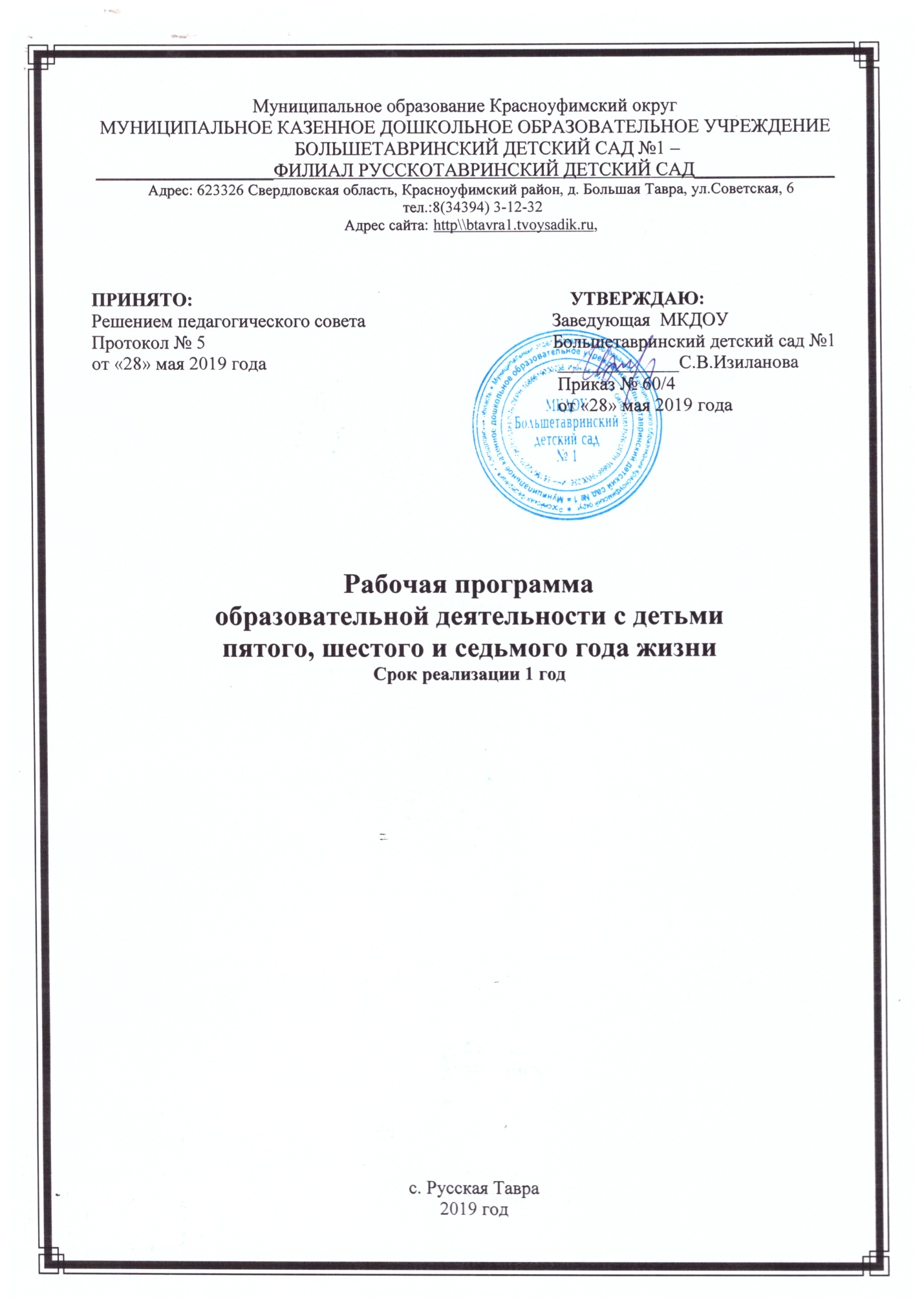 Рабочая программа – образовательная программа дошкольного образованияМО Красноуфимский округ,  с. Русская Тавра,2019г.Составитель:  Александрова Н.В.  – воспитатель 1 квалификационной категории;		  Аписарова Т.Ф. – воспитатель ССД. Редактор:  Изиланова С.В. – заведующий МКДОУ, Алексеева В.Ю. – старший воспитательРабочая  программа – образовательная программа дошкольного образования разработана в соответствии с Федеральным государственным образовательным стандартом дошкольного образования, утвержденным Приказом Министерства образования и науки Российской Федерации (Минобрнауки России) от 17 октября ., N . Москва, Основой общеобразовательной программой – образовательной программой дошкольного  образования.Рабочая программа - группы общеразвивающей направленности обеспечивает разностороннее развитие детей в возрасте с 4 до 6 лет с учётом их возрастных и индивидуальных особенностей по основным образовательным областям: социально-коммуникативному, познавательному, речевому, художественно-эстетическому, физическому, которая определяет содержание и организацию образовательного процесса для детей  дошкольного возраста.Условные сокращения которые приняты в РПФГОС ДО – федеральный государственный образовательный стандарт дошкольного образованияООП - ОП ДО – основная общеобразовательная программа – образовательная программа дошкольного образованияПрограмма - рабочая программа – образовательная программа дошкольного образованияОО – образовательная областьОД – образовательная деятельностьМКДОУ - МКДОУ Большетавринский детский сад №1- филиал Русскотавринский детский садСОДЕРЖАНИЕI. Целевой разделОбязательная часть 1. Пояснительная запискаРабочая программа (далее Программа) по освоению детьми пятого, шестого и седьмого  жизни основной общеобразовательной программы – образовательной программы дошкольного образования  (далее ООП – ОП ДО) в группе  общеразвивающей направленности разработана в соответствии с Федеральным государственным образовательным стандартом дошкольного образования (далее  ФГОС ДО) и с учетом Примерной основной образовательной программы дошкольного образования.Программа определяет содержание и организацию образовательной деятельности на уровне дошкольного образования.Программа обеспечивает разностороннее развитие детей в возрасте от 4 до 6 лет с учетом их возрастных и индивидуальных особенностей  по основным направлениям социально-коммуникативному, познавательному, речевому, художественно-эстетическому, физическому.Реализуемая Программа строится на принципе личностно-развивающего и гуманистического характера взаимодействия взрослого с детьми.Программа включает три основных раздела: целевой, содержательный и организационный, в каждом из которых отражается обязательная часть (не менее 60% общего объема) и часть, формируемая участниками образовательных отношений (не более 40% общего объема), а также  дополнительный раздел, который включает текст и краткую презентацию Программы, ориентированную на родителей (законных представителей) детей.Данная Программа разработана в соответствии со следующими нормативными документами:Приказ Министерства образования и науки Российской Федерации от 17 октября 2013г. №1155 «Об утверждении федерального государственного образовательного стандарта дошкольного образования»;Постановление Главного государственного санитарного врача Российской Федерации от 15 мая . №26 «Об утверждении СанПиН 2.4.1.3049-13 «Санитарно-эпидемиологические требования к устройству, содержанию и организации режима работы дошкольных образовательных организаций»;Примерная основная общеобразовательная программа дошкольного образования, одобрена решением федерального учебно-методического объединения по общему образованию (протокол от 20 мая 2015 г. №2/15) Основная общеобразовательная программа – образовательная программа дошкольного образования МКДОУ Большетавринский  детский сад № 1.Устав МКДОУ Большетавринский детский сад №1.Цели и задачи реализации ПрограммыЦелью реализации Программы является:создание развивающей социокультурной образовательной среды, открывающих возможности для его позитивной социализации, его личностного развития, развития инициативы и творческих способностей на основе сотрудничества со взрослыми и сверстниками и соответствующими возрасту видам деятельности.Задачи определены с учётом ФГОС ДО:1) охраны и укрепления физического и психического здоровья детей, в том числе их эмоционального благополучия;2) создания благоприятных условий развития детей в соответствии с их возрастными и индивидуальными особенностями и склонностями, развития способностей и творческого потенциала каждого ребенка как субъекта отношений с самим собой, другими детьми, взрослыми и миром;3) обеспечение (или создание условий для организации) целостного образовательного процесса на основе духовно-нравственных и социокультурных ценностей и принятых в обществе правил и норм поведения в интересах человека, семьи, общества;4) формирования общей культуры личности детей, в том числе ценностей здорового образа жизни, развития их социальных, нравственных, эстетических, интеллектуальных, физических качеств, инициативности, самостоятельности и ответственности ребенка, формирования предпосылок учебной деятельности;5)  обеспечение вариативности  организационных форм дошкольного образования, с учетом образовательных потребностей, способностей и состояния здоровья детей;6) обеспечения психолого-педагогической поддержки семьи и повышения компетентности родителей (законных представителей) в вопросах развития и образования, охраны и укрепления здоровья детей.Задачи в соответствии с направлениями развития: Социально-коммуникативное развитие «Социально – коммуникативное развитие» направлено на усвоение норм и ценностей, принятых в обществе, включая моральные и нравственные ценности; развитие общения и взаимодействия ребенка со взрослыми и сверстниками; становления самостоятельности, целенаправленности и саморегуляции собственных действий; развитие социального и эмоционального интеллекта, эмоциональной отзывчивости, сопереживания, формирования готовности к совместной деятельности со сверстниками, формирования уважительного отношения и чувства принадлежности к своей семье и к сообществу детей и взрослых в Организации; формирование позитивных установок к различным видам труда и творчества; формирование основ безопасного поведения в быту, социуме, природе.Познавательное развитие предполагает развитие интересов детей, любознательности и познавательной мотивации; формирование познавательных действий, становление сознания; развитие воображения и творческой активности; формирование первичных представлений о себе, других людях, объектах окружающего мира, о свойствах и отношениях объектов окружающего мира (форме, цвете, размере, материале, звучании, ритме, темпе, количестве, числе, части и целом, пространстве и времени, движении и покое, причинах и следствиях и др.), о малой родине и Отечестве, представлений о социокультурных ценностях нашего народа, об отечественных традициях и праздниках, о планете Земля как общем доме людей, об особенностях ее природы, многообразии стран и народов мира.Речевое развитие включает владение речью как средством общения и культуры; обогащение активного словаря; развитие связной, грамматически правильной диалогической и монологической речи; развитие речевого творчества; развитие звуковой и интонационной культуры речи, фонематического слуха; знакомство с книжной культурой, детской литературой, понимание на слух текстов различных жанров детской литературы; формирование звуковой аналитико-синтетической активности как предпосылки обучения грамоте.Художественно-эстетическое развитие предполагает развитие предпосылок ценностно-смыслового восприятия и понимания произведений искусства (словесного, музыкального, изобразительного), мира природы; становление эстетического отношения к окружающему миру; формирование элементарных представлений о видах искусства; восприятие музыки, художественной литературы, фольклора; стимулирование сопереживания персонажам художественных произведений; реализацию самостоятельной творческой деятельности детей (изобразительной, конструктивно-модельной, музыкальной и др.).Физическое развитие включает приобретение опыта в следующих видах деятельности детей: двигательной, в том числе связанной с выполнением упражнений, направленных на развитие таких физических качеств, как координация и гибкость; способствующих правильному формированию опорно-двигательной системы организма, развитию равновесия, координации движения, крупной и мелкой моторики обеих рук, а также с правильным, не наносящем ущерба организму выполнением основных движений (ходьба, бег, мягкие прыжки, повороты в обе стороны), формирование начальных представлений о некоторых видах спорта, овладение подвижными играми с правилами; становление целенаправленности и саморегуляции в двигательной сфере; становление ценностей здорового образа жизни, овладение его элементарными нормами и правилами (в питании, двигательном режиме, закаливании, при формировании полезных привычек и др.).1.2.  Принципы и подходы к формированию ПрограммыВ основу обязательной части Программы заложены принципы:‒ поддержка разнообразия детства. Разнообразие рассматривается как ценность, образовательный ресурс и предполагает разнообразие образовательного процесса, с учетом региональной специфики, социокультурной ситуации развития каждого ребенка, его возрастных и индивидуальных особенностей, ценностей, мнений и способов их выражения;	- сохранение уникальности и самоценности детства- приобщение детей к социокультурным нормам, традициям семьи, общества и государства, позитивная социализация ребенка предполагает, что освоение ребенком культурных норм, средств и способов деятельности, культурных образцов поведения и общения с другими людьми, приобщение к традициям семьи, общества, государства происходят в процессе сотрудничества со взрослыми и другими детьми, направленного на создание предпосылок к полноценной деятельности ребенка в изменяющемся мире;- личностно-развивающий и гуманистический характер взаимодействия взрослых (родителей (законных представителей), педагогических и иных работников ДОУ) и детей. Такой тип взаимодействия предполагает базовую ценностную ориентацию на достоинство каждого участника взаимодействия, уважение и безусловное принятие личности ребенка, доброжелательность, внимание к ребенку, его состоянию, настроению, потребностям, интересам. Личностно-развивающее взаимодействие является неотъемлемой составной частью социальной ситуации развития ребенка в ДОУ, условием его эмоционального благополучия и полноценного развития;- полноценное проживание ребёнком этапов детства (раннего и дошкольного возраста), обогащение (амплификация) детского развития; ‒ построение образовательной деятельности на основе индивидуальных особенностей каждого ребенка, при котором сам ребенок становится активным в выборе содержания своего образования, становится субъектом дошкольного образования; ‒ содействие и сотрудничество детей и взрослых, признание ребенка полноценным участником (субъектом) образовательных отношений – предполагает активное участие всех субъектов образовательных отношений – как детей, так и взрослых – в реализации ООП ДО. Каждый участник имеет возможность внести свой вклад в ход игры, занятия, проекта, обсуждения, в планирование образовательного процесса, может проявить инициативу. Принцип содействия предполагает диалогический характер коммуникации между всеми участниками образовательных отношений. Детям предоставляется возможность высказывать  свои взгляды, свое мнение, занимать позицию и отстаивать ее, принимать решение, брать на себя ответственность в соответствии со своими возможностями;‒ поддержка инициативы детей в различных видах деятельности; ‒ сотрудничество ДОУ с семьёй.  Сотрудничество с семьей открытость в отношении семьи, уважение семейных ценностей и традиций, их учет в образовательной работе. ООП ДО предполагает разнообразные формы сотрудничества с семьей как в содержательном, так и в организационном планах; ‒ формирование познавательных интересов и познавательных действий ребенка в различных видах деятельности. Образовательное содержание предлагается ребенку через разные виды деятельности с учетом его актуальных и потенциальных возможностей усвоения этого содержания и совершения им тех или иных действий, с учетом его интересов, мотивов и способностей;- индивидуализация дошкольного образования предполагает такое построение образовательной деятельности, которое открывает возможности для индивидуализации образовательного процесса, появления индивидуальной траектории развития каждого ребенка с характерными для данного ребенка спецификой и скоростью, учитывающей его интересы, мотивы, способности, возрастно-психологические особенности. При этом сам ребенок становится активным в выборе содержания своего образования, разных форм активности. Для этого необходимы регулярное наблюдение за развитием ребенка, сбор данных о нем, анализ его действий и поступков; помощь ребенку в сложной ситуации; предоставление возможности ребенку в разных видах деятельности, акцентирование внимания на инициативности, самостоятельности и активности ребенка;‒ возрастная адекватность дошкольного образования (соответствия условий, требований, методов возрасту и особенностям развития) предполагает подбор педагогом содержания и методов дошкольного образования в соответствии с возрастными особенностями детей, важно использовать все специфические виды детской деятельности опираясь на особенности возраста и задачи развития, которые должны быть решены в дошкольном возрасте. Деятельность педагога должна быть мотивирующей и соответствовать основным законам развития ребенка, учитывать его индивидуальные интересы, особенности и склонности;‒ учёт этнокультурной ситуации развития детей;- сетевое взаимодействие с организациями социализации, образования, здравоохранения и другими партнерами, которые могут внести свой вклад в развитие и образование детей, а также использование ресурсов местного сообщества для обогащения детского развития. ДОУ устанавливает партнерские отношения не только с семьями детей, но и с другими организациями и лицами, которые могут способствовать обогащению социального и/или культурного опыта детей, приобщению детей к национальным традициям, к природе и истории родного  края – Среднего Урала, родного города Екатеринбурга; содействовать проведению совместных проектов, экскурсий, праздников, посещению концертов, фестивалей, а также удовлетворению особых потребностей детей, оказанию психолого-педагогической и/или медицинской поддержки в случае необходимости;- полнота содержания и интеграция отдельных образовательных областей. В соответствии с ФГОС ДО ООП ДО предполагает всестороннее социально-коммуникативное, познавательной, речевое, художественно-эстетическое и физическое развитие детей посредством различных видов детской активности. Деление ООП ДО на образовательные области не означает, что каждая образовательная область осваивается ребенком по отдельности. Между отдельными областями существует многообразные взаимосвязи: познавательное развитие тесно связано с речевым и социально-коммуникативным, художественно-эстетическое – с речевым и познавательным и т.п. Содержание образовательной деятельности в одной конкретной области тесно связано с другими областями. Такая организация образовательного процесса соответствует особенностям развития ребенка раннего и дошкольного возраста;- инвариантность целей и ценностей при вариативности средств реализации и достижения целей ООП ДО.  В ООП ДО заданы инвариантные ценности и ориентиры, с учетом которых  разработана ООП ДО и которые для нее являются научно-методическими опорами в современном мире разнообразия – право выбора способов достижения целей,  выбора образовательных программ, учитывающих многообразие конкретных социокультурных, географических, климатических условий реализации ООП ДО, разнородность состава групп воспитанников, их особенностей и интересов, запросов родителей (законных представителей), интересов и предпочтений педагогов.1.3. Характеристики особенностей развития детей дошкольного возрастаВозрастные характеристики значимые для разработки ПрограммыВ организации образовательного процесса учтены возрастные особенности детей пятого шестого и седьмого года жизни, характеристика которых дана авторами проекта примерной основной общеобразовательной программы «От рождения до школы» Примерная основная общеобразовательная программа дошкольного образования.— 3-е изд., исправленное и доп. / Под ред. Н.Е. Вераксы - М.: МОЗАИКА - СИНТЕЗ, 2014.Общее количество контингента воспитанников с учетом половозрастной категорииСостояние здоровья воспитанников характеризуется следующими показателями Данные о количестве детей в семьеДанные о социальном статусе семьиСоциальный статус родителейОсобенности осуществления образовательного процессаРежим работы ДОО по пятидневной рабочей неделе. Группа функционирует в режиме сокращенного дня с 7.30 до 17.30 Программа реализуется на государственном языке Российской Федерации - русском.Программа реализуется в течение всего пребывания детей в ДОУ. С учетом жизненной ситуации воспитанников, освоение Программы  может начаться на различных возрастных этапах. Период определяется сроком поступления и завершения ребенком дошкольного образования в ДОУ, договором об образовании с родителями (законными представителями) ребенка.Образовательная деятельность в группе общеразвивающей направленности для детей в разновозрастной группе с 4 до 6 лет осуществляется 2 воспитателями, музыкальным руководителем, инструктором по физической культуре. Планируемый результат как целевые ориентиры освоения ПрограммыТребования  к результатам освоения Программы представлены в виде целевых ориентиров дошкольного образования, которые представляют собой социально-нормативные возрастные характеристики возможных достижений ребенка на этапе завершения уровня дошкольного образования.  Целевые ориентиры на этапе завершения дошкольного образования (в соответствии с ФГОС ДО)ребенок овладевает основными культурными способами деятельности, проявляет инициативу и самостоятельность в разных видах деятельности - игре, общении, познавательно-исследовательской деятельности, конструировании и др.; способен выбирать себе род занятий, участников по совместной деятельности;ребенок обладает установкой положительного отношения к миру, к разным видам труда, другим людям и самому себе, обладает чувством собственного достоинства; активно взаимодействует со сверстниками и взрослыми, участвует в совместных играх. Способен договариваться, учитывать интересы и чувства других, сопереживать неудачам и радоваться успехам других, адекватно проявляет свои чувства, в том числе чувство веры в себя, старается разрешать конфликты;ребенок обладает развитым воображением, которое реализуется в разных видах деятельности, и прежде всего в игре; ребенок владеет разными формами и видами игры, различает условную и реальную ситуации, умеет подчиняться разным правилам и социальным нормам;ребенок достаточно хорошо владеет устной речью, может выражать свои мысли и желания, может использовать речь для выражения своих мыслей, чувств и желаний, построения речевого высказывания в ситуации общения, может выделять звуки в словах, у ребенка складываются предпосылки грамотности;у ребенка развита крупная и мелкая моторика; он подвижен, вынослив, владеет основными движениями, может контролировать свои движения и управлять ими;ребенок способен к волевым усилиям, может следовать социальным нормам поведения и правилам в разных видах деятельности, во взаимоотношениях со взрослыми и сверстниками, может соблюдать правила безопасного поведения и личной гигиены;ребенок проявляет любознательность, задает вопросы взрослым и сверстникам, интересуется причинно-следственными связями, пытается самостоятельно придумывать объяснения явлениям природы и поступкам людей; склонен наблюдать, экспериментировать. Обладает начальными знаниями о себе, о природном и социальном мире, в котором он живет; знаком с произведениями детской литературы, обладает элементарными представлениями из области живой природы, естествознания, математики, истории и т.п.; ребенок способен к принятию собственных решений, опираясь на свои знания и умения в различных видах деятельности.Степень реального развития целевых ориентиров ребенка их проявления к моменту перехода на следующий уровень образования могут существенно варьировать у разных детей в силу различий в условиях жизни и индивидуальных особенностей развития конкретного ребенка.Планируемые  результаты как целевые ориентиры образовательной программы определяют содержание и организацию образовательного процесса.  При организации мониторинга учитывается положение Л.С. Выготского о ведущей роли обучения в детском развитии, который  включает в себя два компонента: мониторинг образовательного процесса и мониторинг детского развития. Поэтому основная задача мониторинга заключается в том, чтобы определить степень освоения ребенком образовательной программы дошкольного образования детского сада и влияние образовательного процесса, организуемого в разновозрастной группе с 4 до 6 лет  на развитии ребенка.Мониторинг освоения образовательной программы дошкольного образования основывается на анализе достижения детьми в возрасте от 4 до 6 лет  планируемых результатов, которые описаны  в примерной общеобразовательной программе дошкольного образования «От рождения до школы». Мониторинг достижения планируемых  результатов освоения образовательной программы осуществляется два раза в год: в начале учебного года и в конце.В начале учебного года в течение сентября  проводится основная первичная диагностика: выявляются стартовые условия, определяются достижения ребенка к этому времени, а также проблемы развития, для решения которых требуется помощь педагога.В  мае проводится основная итоговая диагностика, по результатам которой оценивается степень решения  поставленных задач и определяются перспективы дальнейшего проектирования образовательной деятельности с учетом новых задач развития данного ребенка. В период между первичной и итоговой проводится промежуточная диагностика. Она может проводиться не со всеми детьми группы, а выборочно — лишь с теми, у кого проявляются существенные проблемы  развития. Диагностическая работа направлена на то, чтобы, с одной стороны, изучить особенности самой деятельности в том виде, как они формируются в образовательном процессе, а во-вторых, изучить специфику формирования в разных видах деятельности базовых личностных качеств.Цель диагностической работы – изучение качественных показателей достижения детей, складывающихся в целесообразно организованных образовательных условиях.Задачи:Изучить продвижение ребенка в освоении универсальных видов детской деятельности.Составить объективное и информативное представление об индивидуальной траектории развития каждого воспитанника.Собрать фактические данные для обеспечения мониторинговой процедуры, которые отражают освоение ребенком образовательных областей и выражаются в параметрах его развития.Обеспечить контроль за решением образовательных задач, что дает возможность доле полно и целенаправленно использовать методические ресурсы образовательного процесса.Мониторинг проводится с использованием пособий: - Комплексная оценка результатов освоения программы «От рождения до школы» под редакцией   Н.Е. Вераксы, Т.С. Комаровой, М.А.Васильевой: диагностический журнал. Автор-составитель Ю.А. Афонькина. Средняя группа.  - - Комплексная оценка результатов освоения программы «От рождения до школы» под редакцией   Н.Е. Вераксы, Т.С. Комаровой, М.А.Васильевой: диагностический журнал. Автор-составитель Ю.А. Афонькина. Старшая  группа.Часть, формируемая участниками образовательных отношений (дошкольный возраст) Программа «Мы живем на Урале»Пояснительная записка 	Образовательная программа «Мы живем на Урале» разработана в соответствии с Федеральным государственным образовательным стандартом дошкольного образования, утвержденным Приказом Министерства образования и науки Российской Федерации (Минобрнауки России) от 17 октября 2013 г. N 1155 г. Москва и отвечает современным принципам государственной политики - «единство образовательного пространства на территории Российской Федерации, защита и развитие этнокультурных особенностей и традиций народов Российской Федерации в условиях многонационального государства».В соответствии с Федеральным государственным образовательным стандартом объем обязательной части должен составлять не менее 60% времени, необходимого для реализации основной образовательной программы дошкольного образования, а части, формируемой участниками образовательных отношений – не более 40% общего объема. Образовательная программа «Мы живем на Урале» позволяет определить целевые ориентиры, содержание, средства и условия образования детей младшего и старшего дошкольного возраста в части формируемой участниками образовательных отношений основной образовательной программы дошкольного образования каждой дошкольной образовательной организации, а также может служить для родителей дошкольников основой содержания процесса воспитания и обучения ребенка в условиях семейного образования.Успешное развитие личности возможно только в социальной, культурной, природно-климатической среде определенной территории, что становится возможным при единстве целей, ценностей, межличностных отношений, видов деятельности, сфер общения отдельного человека, семьи.Цели образования ребенка дошкольного возрастаВоспитание любви к малой Родине, осознание ее многонациональности, многоаспектности. Формирование общей культуры личности с учетом этнокультурной составляющей образования.Формирование духовно-нравственного отношения и чувства сопричастности к родному дому, семье, детскому саду, городу (селу), родному краю, культурному наследию своего народа.Воспитание уважения и понимания своих национальных особенностей, чувства собственного достоинства, как представителя своего народа, и толерантного отношения к представителям других национальностей (сверстникам и их родителям, соседям и другим людям.)Формирование бережного отношения к родной природе, окружающему миру.Формирование начал культуры здорового образа жизни на основе национально-культурных традиций.Реализация целей образовательной программы осуществляется через:- введение краеведческого материала в работу с детьми, с учетом принципа постепенного перехода от более близкого ребенку, личностно-значимого, к менее близкому – культурно-историческим фактам, путем сохранения хронологического порядка исторических фактов и явлений и сведения их к трем временным измерениям: прошлое – настоящее – будущее;- формирование личного отношения к фактам, событиям, явлениям в жизни города (села), Свердловской области;- создание  условий, для активного приобщения детей к социальной действительности, повышения личностной значимости для них того, что происходит вокруг; - осуществление деятельного подхода в приобщении детей к истории, культуре, природе  родного края, т.е. выбор самими детьми той деятельности, в которой, они хотели бы отобразить свои чувства, представления об увиденном и услышанном (творческая игра, составление рассказов, изготовление поделок,  сочинение загадок, аппликация, лепка, рисование);- создание такой развивающей среды для самостоятельной и совместной деятельности взрослых и детей, которая способствовала бы развитию личности ребенка на основе народной культуры, с опорой на краеведческий материал (предметы, вещи домашнего обихода, быта; предметы декоративно-прикладного быта, искусства уральских народов), предоставляющие детям возможность проявить свое творчество;- разнообразие форм, методов и приемов организации образовательной деятельности с детьми:детско-взрослые (дети – родители - педагоги) проекты как формы работы с детьми по освоению содержания образования в соответствии с психолого-педагогическими задачами тем комплексно-тематического планирования образовательного процесса;мини-музеи, выставки, экскурсии, детское портфолио, кейсы, акции (природоохранные, социальные) и т.д.;кружки, студии, секции краеведческой, спортивной, социальной направленности с учетом интересов способностей детей, потребностей заказчиков образовательных услуг (родители);клубные формы работы с родителями и детьми;формы партнерского сотрудничества с социальными институтами (школа, библиотека, поликлиника, музей, планетарий, ботанический сад, станция юннатов, станция юных техников, дом культуры, театр, филармония, дом фольклора, зоопарк, дендрарий, спортивный комплекс, стадион, ГИБДД, пожарная часть, МЧС и др.): экскурсии, целевые прогулки, гостевание, культурно-досуговая деятельность, совместные акции, проекты (на основе договора о сотрудничестве, плана совместной образовательной деятельности), конкурсы, фестивали, соревнования, дни здоровья.Психолого-педагогические задачи Моя семьяФормировать познавательный интерес к истории своей семьи, ее родословной.Воспитывать чувство родовой чести, привязанности, сопричастности к общим делам, любви и уважения к членам семьи. Моя малая Родина1. Развивать у детей интерес к родному городу (селу): к улицам, районам, достопримечательностям: культурных учреждениях, промышленных центров, памятников зодчества, архитектуре, истории, событиям прошлого и настоящего; к символике (герб, флаг, гимн), традициям.2. Развивать способность чувствовать красоту природы, архитектуры своей малой родины и эмоционально откликаться на нее.Содействовать становлению желания принимать участие в традициях города (села), горожан (сельчан), культурных мероприятиях, социальных, природоохранных акциях.Развивать чувство гордости, бережное отношение к родному городу (селу).Расширять представления детей о том, что делает малую родину (город село) красивым.Познакомить детей с жизнью и творчеством некоторых знаменитых людей своего города (села). Мой край – земля УралаРазвивать у детей интерес к родному краю как части России: культуре, истории зарождения и развития своего края; к людям, прославившим свой край в истории его становления; к людям разных национальностей, живущих в родном крае.Развивать интерес и уважение к деятельности взрослых на благо родного края, стремление участвовать в совместной со взрослыми деятельности социальной направленности.Воспитывать патриотические и гражданские чувства: чувство восхищения достижениями человечества; чувство гордости от осознания принадлежности к носителям традиций и культуры своего края; уважительное отношение к историческим личностям, памятникам истории.Развивать представления детей об особенностях (внешний облик, национальные костюмы, жилища, традиционные занятия) и культурных традициях представителей разных национальностей жителей родного края - Среднего Урала.Воспитывать чувство привязанности ребенка к родному краю, уважение к культурным традициям своего и других народов.Развивать интерес детей к природным богатствам родного края, стремление сохранять их.Культура и искусство народов Среднего УралаРазвивать интерес детей к народной культуре (устному народному творчеству, народной музыке, танцам, играм, игрушкам) своего этноса, других народов и национальностей.2. Способствовать накоплению опыта познания ребенком причин различия и глубинного сходства этнических культур, опыта субъекта деятельности и поведения в процессе освоения культуры разных видов, обеспечивая возможность отражения полученных знаний, умений в разных видах художественно-творческой деятельности. 3. Обеспечить познание детьми общности нравственно-этических и эстетических ценностей, понимание причин различий в проявлениях материальной и духовной культуры.4. Развивать способность к толерантному общению, к позитивному взаимодействию с людьми разных этносов.5. Воспитывать у детей миролюбие, принятие и понимание других людей (детей и взрослых) независимо от их расовой и национальной принадлежности, языка и других особенностей культуры.Основными компонентами содержания образовательной программы являются: ознакомление с природой и культурой родного края и приобщение к народным традициям; формирование знаний о своей национальной принадлежности; учет региональных (природных, географических, производственных и т.д.) и этнических особенностей; использование средств народного воспитания (устное народное творчество, музыкальный фольклор, народное декоративно-прикладное искусство и т.д.). Рассмотрение процесса образования детей дошкольного возраста в контексте национальной и социокультурной направленности воспитания позволяет выделить в его структуре (с позиций содержательно-целевого подхода) следующие компоненты:- когнитивный. Ребенок овладевает знаниями о природе, обществе, способах деятельности, присущих его народу Это развивает этническую идентичность, формирует чувство национального достоинства и гордости от осознания принадлежности к своему народу;- аффективный. Ребенок накапливает опыт эмоционально-волевого отношения к окружающему миру, к людям другой национальности. Это развивает способность быть активным участником межкультурного диалога;- деятельностный. Ребенок вооружается системой интеллектуальных и практических навыков и умений, которые влияют на формирование национального характера личности, закрепление в ней лучших качеств;- креативный. Ребенок накапливает творческий опыт освоения народной культуры, необходимый для решения разнообразных проблем жизни и деятельности в современном обществе.Принципы организации образовательного процесса в дошкольном возрастепринцип природосообразности предполагает учет индивидуальных физических и психических особенностей ребенка, его самодеятельность (направленность на развитие творческой активности), задачи образования реализуются в определенных природных, климатических, географических условиях, оказывающих существенное влияние на организацию и результативность воспитания и обучения ребенка; принцип культуросообразности предусматривает необходимость учета культурно-исторического опыта, традиций, социально-культурных отношений и практик, непосредственным образом встраиваемых в образовательный процесс;принцип вариативности обеспечивает возможность выбора содержания образования, форм и методов воспитания и обучения с ориентацией на интересы и возможности каждого ребенка и учета социальной ситуации его развития;принцип индивидуализации опирается на то, что позиция ребенка, входящего в мир и осваивающего его как новое для себя пространство, изначально творческая. Ребенок наблюдая за взрослым, подражая ему, учится у него, но при этом выбирает то, чему ему хочется подражать и учиться. Таким образом, ребенок не является «прямым наследником» (то есть продолжателем чьей-то деятельности, преемником образцов, которые нужно сохранять и целостно воспроизводить), а творцом, то есть тем, кто может сам что-то создать. Освобождаясь от подражания, творец не свободен от познания, созидания, самовыражения, самостоятельной деятельности. В образовательной программе учитывается тот факт, что сегодняшние дети существенно отличаются по своим интеллектуальным и психоэмоциональным характеристикам. Современные дошкольники – другие, они дети информационного века, цифровых технологий, у них другие способы общения и мышления, что нашло отражение в определении задач и содержания образования.И это только кратчайший перечень возможностей, предоставляемых одним конкретным местом. Какими из них воспользуется ребенок, будет зависеть от его насущных интересов, состояния здоровья, индивидуальных особенностей, доступности предметов и видов деятельности. Вступая в многоплановые отношения с окружающим миром, ребенок учится, получает свое первое персонифицированное образование, формируется и проявляется его индивидуальный стиль деятельности, в целом вызревает интегральная индивидуальность личности.Планируемые результаты освоения парциальных программ- ребенок ориентирован на сотрудничество, дружелюбен, приязненно расположен к людям, способен участвовать в общих делах, совместных действиях, деятельности с другими детьми и взрослыми; способен понимать состояния и поступки других людей, выбирать адекватные способы поведения в социальной ситуации и уметь преобразовывать ее с целью оптимизации общения с окружающими; - ребенок обладает установкой на толерантность, способностью мириться, уживаться с тем, что является отличным, непохожим, непривычным (например, с чужим мнением, с человеком, имеющим недостатки физического развития, с людьми других национальностей и др.); с удовольствием рассказывает о своих друзьях других этносов, высказывает желание расширять круг межэтнического общения; - ребенок знает некоторые способы налаживания межэтнического общения с детьми других этносов и использует их при решении проблемно-игровых и реальных ситуаций взаимодействия; - ребенок обладает чувством разумной осторожности, выполняет выработанные обществом правила поведения (на дороге, в природе, в социальной действительности);- ребенок проявляет уважение к родителям (близким людям), проявляет воспитанность и уважение по отношению к старшим и не обижает маленьких и слабых, посильно помогает им;- ребенок проявляет познавательную активность, способность и готовность расширять собственный опыт за счет удовлетворения потребности в новых знаниях, переживать радость открытия нового; умение использовать разнообразные источники получения информации для удовлетворения интересов, получения знаний и содержательного общения; - ребенок проявляет интерес к малой родине, родному краю, их истории, необычным памятникам, зданиям; к событиям настоящего и прошлого родного края; к национальному разнообразию людей своего края, стремление к знакомству с их культурой; активно включается в проектную деятельность, самостоятельное исследование, детское коллекционирование, создание мини-музеев, связанных с прошлым и настоящим родного края;- ребенок обладает креативностью, способностью к созданию нового в рамках адекватной возрасту деятельности, к самостоятельному поиску разных способов решения одной и той же задачи; способностью выйти за пределы исходной, реальной ситуации и в процессе ее преобразования создать новый, оригинальный продукт;- ребенок проявляет самостоятельность, способность без помощи взрослого решать адекватные возрасту задачи, находить  способы и средства реализации собственного замысла на материале народной культуры; самостоятельно может рассказать о малой родине, родном крае (их достопримечательностях, природных особенностях, выдающихся людях), использует народный фольклор, песни, народные игры в самостоятельной и совместной деятельности, общении с другими детьми и взрослыми;- ребенок способен чувствовать прекрасное, воспринимать красоту окружающего мира (людей, природы), искусства, литературного народного, музыкального творчества;- ребенок признает здоровье как наиважнейшую ценность человеческого бытия, проявляет готовность заботиться о своем здоровье и здоровье окружающих, соблюдать правила безопасности жизнедеятельности, самостоятельно и эффективно решать задачи, связанные с поддержанием, укреплением и сохранением здоровья в рамках адекватной возрасту жизнедеятельности и общении;- ребенок проявляет эмоциональную отзывчивость при участии в социально значимых делах, событиях (переживает эмоции, связанные с событиями военных лет и подвигами горожан, стремится выразить позитивное отношение к пожилым жителям города и др.); отражает свои впечатления о малой родине в предпочитаемой деятельности (рассказывает, изображает, воплощает образы в играх, разворачивает сюжет и т.д.); охотно участвует в общих делах социально-гуманистической направленности (в подготовке концерта для ветеранов войны, посадке деревьев на участке, в конкурсе рисунков «Мы любим нашу землю» и пр.; выражает желание в будущем (когда вырастет) трудиться на благо родной страны, защищать Родину от врагов, стараться решить некоторые социальные проблемы.- ребенок обладает начальными знаниями о себе, об истории своей семьи, ее родословной; об истории образования родного города (села); о том, как люди заботятся о красоте и чистоте своего города; о богатствах недр Урала (полезных ископаемых, камнях самоцветах); о природно-климатических зонах Урала (на севере - тундра, тайга, на Юге Урала – степи), о животном и растительном мире; о том, что на Урале живут люди разных национальностей; о том, что уральцы внесли большой вклад в победу нашей страны над фашистами во время Великой Отечественной войны; о промыслах и ремеслах Урала (камнерезное и ювелирное искусство; каслинское литье, ограды и решетки города Екатеринбурга; уральская роспись на бересте, металле, керамической посуде); - ребенок знает название и герб своего города (поселка, села), реки (водоема), главной площади, местах отдыха; фамилии уральских писателей и названия их произведений (П.П. Бажов, Д.Н Мамин-Сибиряк); другие близлежащие населенные пункты и крупные города Урала; Урал – часть России, Екатеринбург - главный город Свердловской области.II. Содержательный разделОбязательная часть1.Образовательная деятельность в соответствии с направлениями развития ребенка,  представленными в пяти образовательных областях (модулях) с описанием вариативных форм, способов, методов и средств реализации ПрограммыПрограмма определяет содержание образовательной деятельности на уровне дошкольного образования для детей дошкольного возраста. Программа обеспечивает развитие личности детей дошкольного возраста в различных видах общения и деятельности с учетом их возрастных, индивидуальных психологических и физиологических особенностей и направлена на решение задач , указанных в 1 разделе.Содержание Программы обеспечивает развитие личности, мотивации и способностей детей в различных видах деятельности и охватывать следующие структурные единицы, представляющие определенные направления развития и образования детей (далее - образовательные области):социально-коммуникативное развитие;познавательное развитие;речевое развитие;художественно-эстетическое развитие;физическое развитиеСодержание Программы реализуется в формах, специфических для детей старшего дошкольного возраста, прежде всего в форме игры,  творческой активности, через создание условий для свободного выбора детьми деятельности, для принятия детьми решений, выражения своих чувств и мыслей.Конкретное содержание указанных образовательных областей зависит от возрастных и индивидуальных особенностей старшего дошкольного возраста посещающих  группу детей шестого года жизни общеразвивающей направленности. Определяется целями и задачами Программы и  реализуется в различных видах деятельности (общении, игре, познавательно-исследовательской деятельности - как сквозных механизмах развития ребенка.Модуль образовательной деятельности«Социально – коммуникативное развитие»Целевой разделОбязательная часть «Социально-коммуникативное развитие направлено на усвоение норм и ценностей, принятых в обществе, включая моральные и нравственные ценности; развитие общения и взаимодействия ребенка со взрослыми и сверстниками; становление самостоятельности, целенаправленности и саморегуляции собственных действий; развитие социального и эмоционального интеллекта, эмоциональной отзывчивости, сопереживания, формирование готовности к совместной деятельности со сверстниками, формирование
уважительного отношения и чувства принадлежности к своей семье и к сообществу детей и взрослых в Организации; формирование позитивных установок к различным видам труда и творчества; формирование основ безопасного поведения в быту, социуме, природе»Цели и задачи реализации образовательной области«Социально- коммуникативное развитие»Цель: -обеспечение равных возможностей для полноценного развития каждого ребенка в период дошкольного детства независимо от места проживания, пола, нации, языка, социального статуса;– создание благоприятных условий развития детей в соответствии с их возрастными и индивидуальными особенностями, развитие способностей и творческого потенциала каждого ребенка как субъекта отношений с другими детьми, взрослыми и миром;– объединение обучения и воспитания в целостный образовательный процесс на основе духовно-нравственных и социокультурных ценностей, принятых в обществе правил и норм поведения в интересах человека, семьи, общества;-формирование общей культуры личности детей, развитие их социальных, нравственных, эстетических, интеллектуальных, физических качеств, инициативности, самостоятельности и ответственности ребенка, формирование предпосылок учебной деятельности;– формирование социокультурной среды, соответствующей возрастным и индивидуальным особенностям детей.Принципы и подходы- Поддержка разнообразия  и инициативы детства;-Личностно-развивающий и гуманистический характер взаимодействия;-Содействие и сотрудничество детей и взрослых, признание ребенка полноценным участником (субъектом) образовательных отношений.-Сотрудничество Организации с семьей.-Индивидуализация дошкольного образования-Возрастная адекватность образования-Развивающее вариативное образование.-Полнота содержания и интеграция отдельных образовательных областей.Направления образовательной деятельностиСоциализация, развитие общения, нравственное воспитание. Усвоение норм и ценностей, принятых в обществе, воспитание моральных и нравственных качеств ребенка, формирование умения правильно оценивать свои поступки и поступки сверстников.Развитие общения и взаимодействия ребенка с взрослыми и сверстниками, развитие социального и эмоционального интеллекта, эмоциональной отзывчивости, сопереживания, уважительного и доброжелательного отношения к окружающим. Формирование готовности детей к совместной деятельности, развитие умения договариваться, самостоятельно разрешать конфликты со сверстниками.Ребенок в семье и сообществе. Формирование образа Я, уважительного отношения и чувства принадлежности к своей семье и к сообществу
детей и взрослых в организации; формирование гендерной, семейной принадлежности.Самообслуживание, самостоятельность, трудовое воспитание. Развитие навыков самообслуживания; становление самостоятельности, целенаправленности и саморегуляции собственных действий.Воспитание культурно-гигиенических навыков.Формирование позитивных установок к различным видам труда и творчества, воспитание положительного отношения к труду, желания трудиться.Воспитание ценностного отношения к собственному труду, труду других людей и его результатам. Формирование умения ответственно относиться к порученному заданию (умение и желание доводить дело до конца, стремление сделать его хорошо).Формирование первичных представлений о труде взрослых, его роли в обществе и жизни каждого человека.Формирование основ безопасности. Формирование первичных представлений о безопасном поведении в быту, социуме, природе. Воспитание осознанного отношения к выполнению правил безопасности.Формирование осторожного и осмотрительного отношения к потенциально опасным для человека и окружающего мира природы ситуациям.Формирование представлений о некоторых типичных опасных ситуациях и способах поведения в них.Формирование элементарных представлений о правилах безопасности дорожного движения; воспитание осознанного отношения к необходимости выполнения этих правил.Содержание психолого-педагогической деятельностиМодель организации образовательной деятельностиПланируемые результаты ребенок овладевает основными культурными способами деятельности, проявляет инициативу и самостоятельность в игре, общении, конструировании и других видах детской активности. Способен выбирать себе род занятий, участников по совместной деятельности; ребенок положительно относится к миру, другим людям и самому себе, обладает чувством собственного достоинства. Активно взаимодействует со сверстниками и взрослыми, участвует в совместных играх. Способен договариваться, учитывать интересы и чувства других, сопереживать неудачам и радоваться успехам других, адекватно проявляет свои чувства, в том числе чувство веры в себя, старается разрешать конфликты;ребенок способен к волевым усилиям, может следовать социальным нормам поведения и правилам в разных видах деятельности, во взаимоотношениях со взрослыми и сверстниками, может соблюдать правила безопасного поведения и личной гигиены; ребенок проявляет любознательность, задает вопросы взрослым и сверстникам, интересуется причинно-следственными связями, пытается самостоятельно придумывать объяснения явлениям природы и поступкам людей. Склонен наблюдать, экспериментировать, строить смысловую картину окружающей реальности, обладает начальными знаниями о себе, о природном и социальном мире, в котором он живет. Знаком с произведениями детской литературы, обладает элементарными представлениями из области живой природы, естествознания, математики, истории и т.п. Способен к принятию собственных решений, опираясь на свои знания и умения в различных видах деятельности.Часть, формируемая участниками образовательных отношений (дошкольный возраст). Программа «Мы живем на Урале»Цели и задачи реализации образовательной области (части, формируемой участниками образовательных отношений)- развивать интерес ребенка к специфике народных декоративных промыслов, национальной культуры;-развивать устойчивый интерес ребенка к устному народному изобразительному искусству,  праздникам.Принципы и подходыПриродосообразности, культуросообразности, вариативности, индивидуализации.Содержание и средства реализации образовательных областейПланируемые результаты освоения парциальных программ-Воспитанник достаточно хорошо использует разные способы выражения своего отношения к литературному произведению;-ребенок активно  и с желанием участвует в разных видах творческой художественной деятельности на основе фольклорных произведений;-ребенок откликается на интересные декоративно-оформительские решения, замечает новые красивые предметы в пространстве комнаты.Содержательный разделОбязательная частьВ области социально-коммуникативного развития ребенка в условиях информационной социализации основными задачами образовательной деятельности являются создание условий для: – развития положительного отношения ребенка к себе и другим людям; – развития коммуникативной и социальной компетентности, в том числе информационно-социальной компетентности;– развития игровой деятельности.Вариативные формы, способы, методы и средства образовательной деятельностиМодуль образовательной деятельности«Познавательное развитие»«Познавательное развитие предполагает развитие интересов детей, любознательности и познавательной мотивации; формирование познавательных действий, становление сознания; развитие воображения и творческой активности; формирование первичных представлений о себе, других людях, объектах окружающего мира, о свойствах и отношениях объектов окружающего мира (форме, цвете, размере, материале, звучании, ритме, темпе, количестве, числе, части и целом, пространстве и времени, движении и покое, причинах и следствиях и др.), о малой родине и Отечестве, представлений о социокультурных ценностях нашего народа, об отечественных традициях и праздниках, о планете Земля как общем доме людей, об особенностях ее природы, многообразии стран и народов мира».Цели и задачи реализации образовательной области «Познавательное развитие»Цель: Познавательное развитие предполагает развитие интересов детей, любознательности и  познавательной   мотивации; формирование познавательных действий, становление сознания; развитие воображения и творческой активности; формирование первичных представлений о себе других людях, окружающий мир (форма, цвет, размер, материал, количество, числа, часть и целом, пространстве и времени, движение и покой ),о малой родине и Отечестве, представление о социокультурных ценностях нашего народа об отечественных традициях и праздниках, о планете Земля как общем доме людей, об особенностях и ее природе, многообразии стран и народов мира Задачи: -Развития  любознательности, познавательной активности, познавательных способностей детей;-Развития  представлений в разных сферах знаний об окружающей действительности. -В сфере развития любознательности, познавательной активности, познавательных способностей-Развитие умения устанавливать причинно- следственные связи между миром предметом и природным миром -развития способность  ориентироваться в пространстве -Формировать  представления об использовании слов. -Развития   понимания соотношения между количеством предметов и обозначающим это количество числовым символом. -Развития  способность воспринимать «на глаз» небольшие множества до 6–10 объектов (например, при играх с использованием игральных костей или на пальцах рук). -Развития  способность применять математические знания. -Развития математических представлений Принципы и подходы- Поддержка разнообразия  и инициативы детства;-Личностно-развивающий и гуманистический характер взаимодействия;-Содействие и сотрудничество детей и взрослых, признание ребенка полноценным участником (субъектом) образовательных отношений.-Сотрудничество Организации с семьей.-Индивидуализация дошкольного образования-Возрастная адекватность образования-Развивающее вариативное образование.-Полнота содержания и интеграция отдельных образовательных областей.Направления образовательной деятельностиФормирование элементарных математических представлений. Формирование элементарных математических представлений, первичных представлений об основных свойствах и отношениях объектов окружающего мира: форме, цвете, размере, количестве, числе, части и целом, пространстве и времени.Развитие познавательно-исследовательской деятельности. Развитие познавательных интересов детей, расширение опыта ориентировки в окружающем, сенсорное развитие, развитие любознательности и познавательной мотивации; формирование познавательных действий, становление сознания; развитие воображения и творческой активности; формирование первичных представлений об объектах окружающего мира, о свойствах и отношениях объектов окружающего мира (форме, цвете, размере, материале, звучании, ритме, темпе, причинах и следствиях и др.).Развитие восприятия, внимания, памяти, наблюдательности, способности анализировать, сравнивать, выделять характерные, существенные признаки предметов и явлений окружающего мира; умения устанавливать простейшие связи между предметами и явлениями, делать простейшие обобщения.Ознакомление с предметным окружением. Ознакомление с предметным миром (название, функция, назначение, свойства и качества предмета); восприятие предмета как творения человеческой мысли и результата труда.Формирование первичных представлений о многообразии предметного окружения; о том, что человек создает предметное окружение, изменяет и совершенствует его для себя и других людей, делая жизнь более удобной и комфортной. Развитие умения устанавливать причинно-следственные связи между миром предметов и природным миром.Ознакомление с социальным миром. Ознакомление с окружающим социальным миром. Расширение кругозора детей, формирование целостной картины мира. Формирование первичных представлений о малой родине и Отечестве, представлений о социокультурных ценностях нашего народа, об отечественных традициях и праздниках. Формирование гражданской принадлежности; воспитание любви к Родине, гордости за ее достижения, патриотических чувств. Формирование элементарных представлений о планете Земля как общем доме людей, о многообразии стран и народов мира.Ознакомление с миром природы. Ознакомление с природой и природными явлениями. Развитие умения устанавливать причинно-следственные связи между природными явлениями. Формирование первичных представлений о природном многообразии планеты Земля. Формирование элементарных экологических представлений. Формирование понимания того, что человек — часть природы, что он должен беречь, охранять и защищать ее, что в природе все взаимосвязано, что жизнь человека на Земле во многом зависит от окружающей среды. Воспитание умения правильно вести себя в природе. Воспитание любви к природе, желания беречь ее.Содержание психолого-педагогической деятельностиПланируемые результаты:- ребенок овладевает основными культурными способами деятельности, проявляет инициативу и самостоятельность в игре, общении, конструировании и других видах детской активности. Способен выбирать себе род занятий, участников по совместной деятельности;-ребенок положительно относится к миру, другим людям и самому себе, обладает чувством собственного достоинства. Активно взаимодействует со сверстниками и взрослыми, участвует в совместных играх. Способен договариваться, учитывать интересы и чувства других, сопереживать неудачам и радоваться успехам других, адекватно проявляет свои чувства, в том числе чувство веры в себя, старается разрешать конфликты;-ребенок обладает воображением, которое реализуется в разных видах деятельности и прежде всего в игре. Ребенок владеет разными формами и видами игры, различает условную и реальную ситуации, следует игровым правилам;  ребенок достаточно хорошо владеет устной речью, может высказывать свои мысли и желания, использовать речь для выражения своих мыслей, чувств и желаний, построения речевого высказывания в ситуации общения, может выделять звуки в словах, у ребенка складываются предпосылки грамотности;- у ребенка развита крупная и мелкая моторика. Он подвижен, вынослив, владеет основными произвольными движениями, может контролировать свои движения и управлять ими; - ребенок способен к волевым усилиям, может следовать социальным нормам поведения и правилам в разных видах деятельности, во взаимоотношениях со взрослыми и сверстниками, может соблюдать правила безопасного поведения и личной гигиены; -ребенок проявляет любознательность, задает вопросы взрослым и сверстникам, интересуется причинно-следственными связями, пытается самостоятельно придумывать объяснения явлениям природы и поступкам людей. Склонен наблюдать, экспериментировать, строить смысловую картину окружающей реальности, обладает начальными знаниями о себе, о природном и социальном мире, в котором он живет.Часть, формируемая участниками образовательных отношений (дошкольный возраст). Программа «Мы живем на Урале»Цели и задачи реализации образовательной области (части, формируемой участниками образовательных отношений)Цель:Ребенок проявляет  интерес к животным и растениям ближайшего природного   окружения; стремится проявлять настойчивость в достижении результата своих действий.Задачи:Развивать  у ребенка, как субъекта познания, любознательности, инициативности, стремления к самостоятельному познанию и размышлению, апробированию разных способов действия, поиску ответов на возникающие у него вопросы в решении проблемных ситуаций. Воспитывать у ребенка охранительно- бережное и действенное отношение к природе Уральского региона  как среды жизни ребенка.-развитие  интереса к животным и растениям ближайшего природного окружения;-развивать взаимосвязь между явлениями живой и неживой природы;-поддерживать потребность в общении со взрослым как источником разнообразной интересной познавательной информации об окружающем мире.Принципы и подходыПриродосообразности,  культуросообразности, вариативности, индивидуализации.Содержание и средства реализации образовательных областейПланируемые результаты освоения парциальных программ-Воспитанник достаточно хорошо использует разные способы выражения своего отношения к литературному произведению;-ребенок активно  и с желанием участвует в разных видах творческой художественной деятельности на основе фольклорных произведений;-ребенок откликается на интересные декоративно-оформительские решения, замечает новые красивые предметы в пространстве комнаты.Содержательный разделОбязательная часть– развития любознательности, познавательной активности, познавательных способностей детей;– развития представлений в разных сферах знаний об окружающей действительности, в том числе о виртуальной среде, о возможностях и рисках Интернета. 	В сфере развития любознательности, познавательной активности, познавательных способностей	Взрослые создают насыщенную предметно-пространственную среду, стимулирующую познавательный интерес детей, исследовательскую активность, элементарное экспериментирование с различными веществами, предметами, материалами.Ребенок с самого раннего возраста проявляет исследовательскую активность и интерес к окружающим предметам и их свойствам, а в возрасте 4-6 лет уже обладает необходимыми предпосылками для того, чтобы открывать явления из естественнонаучной области, устанавливая и понимая простые причинные взаимосвязи «если… то…».Уже в своей повседневной жизни ребенок приобретает многообразный опыт соприкосновения с объектами природы – воздухом, водой, огнем, землей (почвой), светом, различными объектами живой и неживой природы и т. п. Ему нравится наблюдать природные явления, исследовать их, экспериментировать с ними. Он строит гипотезы и собственные теории, объясняющие явления, знакомится с первичными закономерностями, делает попытки разбираться во взаимосвязях, присущих этой сфере. Возможность свободных практических действий с разнообразными материалами, участие в элементарных опытах и экспериментах имеет большое значение для умственного и эмоционально-волевого развития ребенка, способствует построению целостной картины мира, оказывает стойкий долговременный эффект. У ребенка формируется понимание, что окружающий мир полон загадок, тайн, которые еще предстоит разгадать. Таким образом, перед ребенком открывается познавательная перспектива дальнейшего изучения природы, мотивация расширять и углублять свои знания.Помимо поддержки исследовательской активности, взрослый организует познавательные игры, поощряет интерес детей к различным развивающим играм и занятиям, например лото, шашкам, шахматам, конструированию и пр.В сфере развития представлений в разных сферах знаний об окружающей действительностиВзрослые создают возможности для развития у детей общих представлений об окружающем мире, о себе, других людях, в том числе общих представлений в естественнонаучной области, математике, экологии. Взрослые читают книги, проводят беседы, экскурсии, организуют просмотр фильмов, иллюстраций познавательного содержания и предоставляют информацию в других формах. Побуждают детей задавать вопросы, рассуждать, строить гипотезы относительно наблюдаемых явлений, событий. Знакомство с социокультурным окружением предполагает знакомство с названиями улиц, зданий, сооружений, организаций и их назначением, с транспортом, дорожным движением и правилами безопасности, с различными профессиями людей.Усвоение детьми ценностей, норм и правил, принятых в обществе, лучше всего происходит при непосредственном участии детей в его жизни, в практических ситуациях, предоставляющих поводы и темы для дальнейшего обсуждения.Широчайшие возможности для познавательного развития предоставляет свободная игра. Следуя интересам и игровым потребностям детей, взрослые создают для нее условия, поддерживают игровые (ролевые) действия, при необходимости предлагают варианты развертывания сюжетов, в том числе связанных с историей и культурой, а также с правилами поведения и ролями людей в социуме.Участвуя в повседневной жизни, наблюдая за взрослыми, ребенок развивает математические способности и получает первоначальные представления о значении для человека счета, чисел, приобретает знания о формах, размерах, весе окружающих предметов, времени и пространстве, закономерностях и структурах. Испытывая положительные эмоции от обращения с формами, количествами, числами, а также с пространством и временем, ребенок незаметно для себя начинает еще до школы осваивать их математическое содержание.Благодаря освоению математического содержания окружающего мира в дошкольном возрасте у большинства детей развиваются предпосылки успешного учения в школе и дальнейшего изучения математики на протяжении всей жизни. Для этого важно, чтобы освоение математического содержания на ранних ступенях образования сопровождалось позитивными эмоциями – радостью и удовольствием. Предлагая детям математическое содержание, нужно также иметь в виду, что их индивидуальные возможности и предпочтения будут различными и поэтому освоение детьми математического содержания носит сугубо индивидуальный характер. По завершении этапа дошкольного образования между детьми наблюдается большой разброс в знаниях, умениях и навыках, касающихся математического содержания. В соответствии с принципом интеграции образовательных областей Программа предполагает взаимосвязь математического содержания с другими разделами Программы. Особенно тесно математическое развитие в раннем и дошкольном возрасте связано с социально-коммуникативным и речевым развитием. Развитие математического мышления происходит и совершенствуется через речевую коммуникацию с другими детьми и взрослыми, включенную в контекст взаимодействия в конкретных ситуациях.Воспитатели систематически используют ситуации повседневной жизни для математического развития, например, классифицируют предметы, явления, выявляют последовательности в процессе действий «сначала это, потом то…» (ход времени, развитие сюжета в сказках и историях, порядок выполнения деятельности и др.), способствуют формированию пространственного восприятия (спереди, сзади, рядом, справа, слева и др.) и т. п., осуществляя при этом речевое сопровождение.Элементы математики содержатся и могут отрабатываться на занятиях музыкой и танцами, движением и спортом. На музыкальных занятиях при освоении ритма танца, при выполнении физических упражнений дети могут осваивать счет, развивать пространственную координацию. Для этого воспитателем совместно с детьми осуществляется вербализация математических знаний, например фразами «две ноги и две руки», «встать парами», «рассчитаться на первый и второй», «в команде играем вчетвером»; «выполняем движения под музыку в такт: раз, два, три, раз, два, три»; «встаем в круг» и др. Математические элементы могут возникать в рисунках детей (фигуры, узоры), при лепке, конструировании и др. видах детской творческой активности. Воспитатели обращают внимание детей на эти элементы, проговаривая их содержание и употребляя соответствующие слова-понятия (круглый, больше, меньше, спираль – о домике улитки, квадратный, треугольный – о рисунке дома с окнами и т. п.).У детей развивается способность ориентироваться в пространстве (право, лево, вперед, назад и т. п.); сравнивать, обобщать (различать, классифицировать) предметы; понимать последовательности, количества и величины; выявлять различные соотношения (например, больше – меньше, толще – тоньше, длиннее – короче, тяжелее – легче и др.); применять основные понятия, структурирующие время (например, до – после, вчера – сегодня – завтра, названия месяцев и дней); правильно называть дни недели, месяцы, времена года, части суток. Дети получают первичные представления о геометрических формах и признаках предметов и объектов (например, круглый, с углами, с таким-то количеством вершин и граней), о геометрических телах (например, куб, цилиндр, шар).У детей формируются представления об использовании слов, обозначающих числа. Они начинают считать различные объекты (например, предметы, звуки и т. п.) до 10, 20 и далее, в зависимости от индивидуальных особенностей развития. Развивается понимание соотношения между количеством предметов и обозначающим это количество числовым символом; понимание того, что число является выражением количества, длины, веса, времени или денежной суммы; понимание назначения цифр как способа кодировки и маркировки числа (например, номер телефона, почтовый индекс, номер маршрута автобуса).Развивается умение применять такие понятия, как «больше, меньше, равно»; устанавливать соотношения (например, «как часто», «как много», «насколько больше») использовать в речи геометрические понятия (например, «треугольник, прямоугольник, квадрат, круг, куб, шар, цилиндр, точка, сторона, угол, площадь, вершина угла, грань»). Развивается способность воспринимать «на глаз» небольшие множества до 6–10 объектов (например, при играх с использованием игральных костей или на пальцах рук). Развивается способность применять математические знания и умения в практических ситуациях в повседневной жизни (например, чтобы положить в чашку с чаем две ложки сахара), в различных видах образовательной деятельности (например, чтобы разделить кубики поровну между участниками игры), в том числе в других образовательных областях.Развитию математических представлений способствует наличие соответствующих математических материалов, подходящих для счета, сравнения, сортировки, выкладывания последовательностей и т. п.Вариативные формы, способы, методы и средства образовательной деятельностиМодуль образовательной области «Речевое развитие»  	  «Речевое  развитие  включает  владение  речью  как  средством  общения  и  культуры;  обогащение  активного  словаря;  развитие  связной,  грамматически правильной диалогической и монологической речи; развитие речевого творчества; развитие звуковой и интонационной культуры речи, фонематического  слуха;  знакомство  с  книжной  культурой,  детской  литературой,  понимание на слух текстов различных жанров детской литературы; формирование  звуковой  аналитико-синтетической  активности  как  предпосылки   обучения грамоте» Цели и задачи реализации образовательной области «Речевое развитие»Цель: Развитие свободного общения с взрослыми и детьми, овладение конструктивными способами и средствами взаимодействия с окружающими людьми. Развитие всех компонентов устной речи детей: грамматического строя речи, связанной речи-диалогической и монологической форм; формирование словаря, воспитание звуковой культуры речи. Воспитание  интереса и любви к чтению; развитие литературной речи. Воспитание желания и умения слушать художественные произведения;  следить за развитием действия.Задачи: -формирование  основы речевой и языковой культуры, совершенствования разных сторон речи ребенка;	– приобщения детей к культуре чтения художественной литературы    	 -воспитание желания и умения слушать художественные произведения;  следить за развитием действия;-развитие звуковой и интонационной культуры речи, фонематического слуха, обогащение активного словаря.Принципы и подходы- Поддержка разнообразия  и инициативы детства;-Личностно-развивающий и гуманистический характер взаимодействия;-Содействие и сотрудничество детей и взрослых, признание ребенка полноценным участником (субъектом) образовательных отношений.-Сотрудничество Организации с семьей.-Индивидуализация дошкольного образования-Возрастная адекватность образования-Развивающее вариативное образование.-Полнота содержания и интеграция отдельных образовательных областей.Направления образовательной деятельностиРазвитие речи. Развитие свободного общения с взрослыми и детьми,  овладение  конструктивными  способами  и  средствами  взаимодействия  с окружающими. Развитие всех компонентов устной речи детей: грамматического строя  речи, связной речи — диалогической и монологической форм; формирование словаря, воспитание звуковой культуры речи. Практическое овладение воспитанниками нормами речи. Художественная литература. Воспитание интереса и любви к чтению;  развитие литературной речи.  Воспитание желания и умения слушать художественные произведения,  следить за развитием действия.Содержание психолого-педагогической деятельностиПланируемые результаты-приобщения детей к культуре чтения художественной литературы.-развития у детей эстетического отношения к окружающему миру;- приобщения к музыкальной культуре;-приобщения к театрализованной деятельности. -  развитие устной речи, высказывание  свои мысли и желания, использование  речи для выражения своих мыслей, чувств и желаний, -развитие построения речевого высказывания в ситуации общения, выделять звуки в словах, складываются предпосылки грамотности.Часть, формируемая участниками образовательных отношений (дошкольный возраст). Программа «Мы живем на Урале»Цели и задачи реализации образовательной области (части, формируемой участниками образовательных отношений)Цель:развивать интерес ребенка к специфике народных декоративных промыслов, русской и марийской национальных культур;ребенок понимает значение эмоциональной окраски слова, его значения в процессе общения, а также то, как влияют отрицательные эмоции, речевые высказывания на состояние самого человека и других людей Задачи:Развивать у ребенка способность чувствовать красоту и выразительность родного языка-развитие  устойчивого  интереса  ребенка к устному народному творчеству,  праздникам.-развитие основных норм регулирующих устную речь.-развитие  умения  употреблять образные слова, выражения в загадках, пословицах, поговорках народов Урала - развитие  образных слов, сравнения, эпитеты, точные глаголы, подходящие по смыслу слов при обозначении предметов, действий, качествПринципы и подходыПриродосообразности, -Культуросообразности, -Вариативности, -ИндивидуализацииСодержание и средства реализации образовательных областей	Планируемые результаты освоения парциальных программ-Воспитанник достаточно хорошо использует разные способы выражения своего отношения к литературному произведению;-ребенок активно  и с желанием участвует в разных видах творческой художественной деятельности на основе фольклорных произведений;-ребенок откликается на интересные декоративно-оформительские решения, замечает новые красивые предметы в пространстве комнаты.Содержательный разделОбязательная частьВ сфере совершенствования разных сторон речи ребенкаРечевое развитие ребенка связано с умением вступать в коммуникацию с другими людьми, умением слушать, воспринимать речь говорящего и реагировать на нее собственным откликом, адекватными эмоциями, то есть тесно связано с социально-коммуникативным развитием. Полноценное речевое развитие помогает дошкольнику устанавливать контакты, делиться впечатлениями. Оно способствует взаимопониманию, разрешению конфликтных ситуаций, регулированию речевых действий. Речь как важнейшее средство общения позволяет каждому ребенку участвовать в беседах, играх, проектах, спектаклях, занятиях и др., проявляя при этом свою индивидуальность. Педагоги должны стимулировать общение, сопровождающее различные виды деятельности детей, например, поддерживать обмен мнениями по поводу детских рисунков, рассказов и т. д.Овладение речью (диалогической и монологической) не является изолированным процессом, оно происходит естественным образом в процессе коммуникации: во время обсуждения детьми (между собой или со взрослыми) содержания, которое их интересует, действий, в которые они вовлечены. Таким образом, стимулирование речевого развития является сквозным принципом ежедневной педагогической деятельности во всех образовательных областях. Вариативные формы, способы, методы и средства образовательной деятельностиМодуль образовательной деятельности«Художественно-эстетическое развитие»«Художественно-эстетическое  развитие  предполагает  развитие  предпосылок  ценностно-смыслового  восприятия  и  понимания  произведений  искусства  (словесного,  музыкального,  изобразительного),  мира  природы;  становление  эстетического  отношения  к  окружающему  миру;  формирование  элементарных  представлений  о  видах  искусства;  восприятие  музыки,  художественной  литературы,  фольклора;  стимулирование  сопереживания  персонажам художественных произведений; реализацию самостоятельной  творческой деятельности детей (изобразительной, конструктивно-модельной, музыкальной и др.)»           Цели и задачи реализации образовательной области «Художественно-эстетическое развитие»Цель: Развитие предпосылок ценностно-смыслового восприятия и понимания произведения искусства, эстетического восприятия окружающего мира.Задачи:– развить у детей интереса к эстетической стороне действительности, ознакомить с разными видами и жанрами искусства (словесного, музыкального, изобразительного), в том числе народного творчества;– развить способности к восприятию музыки, художественной литературы, фольклора; – приобщить к разным видам художественно-эстетической деятельности, развить потребность в творческом самовыражении, инициативности и самостоятельности в воплощении художественного замысла.Принципы и подходы- Поддержка разнообразия  и инициативы детства;-Личностно-развивающий и гуманистический характер взаимодействия;-Содействие и сотрудничество детей и взрослых, признание ребенка полноценным участником (субъектом) образовательных отношений.-Сотрудничество Организации с семьей.-Индивидуализация дошкольного образования-Возрастная адекватность образования-Развивающее вариативное образование.-Полнота содержания и интеграция отдельных образовательных областей.Направления ОД:Формирование интереса к эстетической стороне окружающей действительности, эстетического отношения к предметам и явлениям окружающего мира, произведениям искусства; воспитание интереса к художественно- творческой деятельности.  Развитие  эстетических  чувств  детей,  художественного  восприятия,  образных  представлений,  воображения,  художественно-творческих  способностей. Развитие  детского  художественного  творчества,  интереса  к  самостоятельной  творческой  деятельности  (изобразительной,  конструктивно-модельной,  музыкальной  и  др.);  удовлетворение  потребности  детей  в самовыражении. Приобщение к искусству. Развитие эмоциональной восприимчивости,  эмоционального отклика на литературные и музыкальные произведения,  красоту окружающего мира, произведения искусства. Приобщение детей к народному и профессиональному искусству (словесному, музыкальному, изобразительному, театральному, к архитектуре)  через  ознакомление  с  лучшими  образцами  отечественного  и  мирового  искусства;  воспитание  умения  понимать  содержание  произведений  искусства. Формирование элементарных представлений о видах и жанрах искусства, средствах выразительности в различных видах искусства. Изобразительная   деятельность.   Развитие   интереса   к   различным  видам  изобразительной  деятельности;  совершенствование  умений  в  рисовании, лепке, аппликации, прикладном творчестве. Воспитание эмоциональной отзывчивости при восприятии произведений изобразительного искусства. Воспитание  желания  и  умения  взаимодействовать  со  сверстниками  при создании коллективных работ. Конструктивно-модельная  деятельность.  Приобщение  к  конструированию; развитие интереса к конструктивной деятельности, знакомство  с различными видами конструкторов. Воспитание  умения  работать  коллективно,  объединять  свои  поделки  в соответствии с общим замыслом, договариваться, кто какую часть работы  будет выполнять.  Музыкальная деятельность. Приобщение к музыкальному искусству;  развитие  предпосылок  ценностно-смыслового  восприятия  и  понимания  музыкального  искусства;  формирование  основ  музыкальной  культуры,  ознакомление  с  элементарными  музыкальными  понятиями,  жанрами;  воспитание эмоциональной отзывчивости при восприятии музыкальных  произведений. Развитие музыкальных способностей: поэтического и музыкального  слуха,  чувства  ритма,  музыкальной  памяти;  формирование  песенного,  музыкального вкуса.Воспитание  интереса  к  музыкально-художественной  деятельности,  совершенствование умений в этом виде деятельности. Развитие  детского  музыкально-художественного  творчества,  реализация  самостоятельной  творческой  деятельности  детей;  удовлетворение  потребности в самовыражении. 
Содержание психолого-педагогической деятельностиПланируемые результаты.– приобщения детей к культуре чтения художественной литературы.– развития у детей эстетического отношения к окружающему миру;– приобщения к изобразительным видам деятельности;– приобщения к музыкальной культуре;– приобщения к театрализованной деятельности.Часть, формируемая участниками образовательных отношений (дошкольный возраст). Программа «Мы живем на Урале»Цели и задачи реализации образовательной области (части, формируемой участниками образовательных отношений)- развивать интерес ребенка к специфике народных декоративных промыслов, русской национальной культуры;-развивать устойчивый интерес ребенка к устному народному изобразительному искусству,  праздникам.Принципы и подходыПриродосообразности, культуросообразности, вариативности, индивидуализации.Содержание и средства реализации образовательных областейПланируемые результаты освоения парциальных программ-Воспитанник достаточно хорошо использует разные способы выражения своего отношения к литературному произведению;-ребенок активно  и с желанием участвует в разных видах творческой художественной деятельности на основе фольклорных произведений;-ребенок откликается на интересные декоративно-оформительские решения, замечает новые красивые предметы в пространстве комнаты.Содержательный разделОбязательная часть– развития у детей интереса к эстетической стороне действительности, ознакомления с разными видами и жанрами искусства (словесного, музыкального, изобразительного), в том числе народного творчества;– развития способности к восприятию музыки, художественной литературы, фольклора; – приобщения к разным видам художественно-эстетической деятельности, развития потребности в творческом самовыражении, инициативности и самостоятельности в воплощении художественного замысла.В сфере развития у детей интереса к эстетической стороне действительности, ознакомления с разными видами и жанрами искусства, в том числе народного творчестваВариативные формы, способы, методы и средства образовательной деятельностиМодуль образовательной области«Физическое развитие»Физическое развитие включает приобретение опыта в следующих видах деятельности детей: двигательной, в том числе связанной  с выполнением упражнений, направленных на развитие таких физических качеств, как координация и гибкость; способствующих правильному формированию опорно – двигательной системы организма, развитию равновесия, координации движения, крупной и мелкой моторики обеих рук, а так же с правильным, не наносящим вред организму, выполнению основных движений, формирование начальных представлений  о некоторых видах спорта, овладение подвижными играми с правилами; становление целенаправленности и саморегуляции в двигательной сфере; становление ценностей здорового образа жизни, овладение его элементарными нормами и правилами.Цель и задачи реализации образовательной области «Физическое развитие»:Формирование  начальных представлений о здоровом образе жизни. Сохранение, укрепление и охрана здоровья детей; повышение умственной и физической работоспособности, предупреждение утомления. Развитие инициативы, самостоятельности  и творчества в двигательной активности, способности самоконтролю, самооценки  при выполнении движений. Развитие интереса и любви к спорту.  Принципы и подходы- Поддержка разнообразия  и инициативы детства;-Личностно-развивающий и гуманистический характер взаимодействия;-Содействие и сотрудничество детей и взрослых, признание ребенка полноценным участником (субъектом) образовательных отношений.-Сотрудничество Организации с семьей.-Индивидуализация дошкольного образования-Возрастная адекватность образования-Развивающее вариативное образование.Направления образовательной деятельности: Формирование начальных представлений о здоровом образе жизни. Формирование у детей начальных представлений о здоровом образе жизни.Физическая культура. Сохранение, укрепление и охрана здоровья  детей; повышение умственной и физической работоспособности, предупреждение утомления.Обеспечение гармоничного физического развития, совершенствование умений и навыков в основных видах движений, воспитание красоты, грациозности, выразительности движений, формирование правильной осанки.Формирование потребности в ежедневной двигательной деятельности. Развитие инициативы, самостоятельности и творчества в двигателной активности, способности к самоконтролю, самооценке при выполнении движений. Развитие интереса к участию в подвижных и спортивных играх и физических упражнениях, активности в самостоятельной двигательной деятельности; интереса и любви к спорту.Содержание психолого-педагогической деятельностиПланируемые результаты освоения детьми содержания образовательной областиу ребенка развита крупная и мелкая моторика. Он подвижен, вынослив, владеет основными произвольными движениями, может контролировать свои движения и управлять ими;          -ребенок способен к волевым усилиям, может следовать социальным нормам поведения и правилам в разных видах деятельности, во взаимоотношениях со взрослыми и сверстниками, может соблюдать правила безопасного поведения и личной гигиены	Часть, формируемая участниками образовательных отношений (дошкольный возраст). Программа «Мы живем на Урале»Цели и задачи реализации образовательной области (части, формируемой участниками образовательных отношений)-развивать интерес ребенка к специфике народных декоративных промыслов, русской национальной культуры;-развивать устойчивый интерес ребенка к устному народному изобразительному искусству,  праздникамПринципы и подходыПриродосообразности, культуросообразности, вариативности, индивидуализации.Содержание и средства реализации образовательных областейПланируемые результаты освоения парциальных программобразовательные предложения для целой группы (НОД),  - различные виды игр, в том числе свободная игра, игра-исследование, ролевая, и др. виды игр, подвижные и традиционные народные игры; - взаимодействие и общение детей и взрослых и/или детей между собой.Содержательный разделОбязательная частьВ области физического развития ребенка основными задачами образовательной деятельности являются создание условий для: – становления у детей ценностей здорового образа жизни;– развития представлений о своем теле и своих физических возможностях;– приобретения двигательного опыта и совершенствования двигательной активности; –формирования начальных представлений о некоторых видах спорта, овладения подвижными играми с правилами.В сфере становления у детей ценностей здорового образа жизниВзрослые способствуют развитию у детей ответственного отношения к своему здоровью. Они рассказывают детям о том, что может быть полезно и что вредно для их организма, помогают детям осознать пользу здорового образа жизни, соблюдения его элементарных норм и правил, в том числе правил здорового питания, закаливания и пр. Взрослые способствуют формированию полезных навыков и привычек, нацеленных на поддержание собственного здоровья, в том числе формированию гигиенических навыков. Создают возможности для активного участия детей в оздоровительных мероприятиях.В сфере совершенствования двигательной активности детей, развития представлений о своем теле и своих физических возможностях, формировании начальных представлений о спортеВзрослые уделяют специальное внимание развитию у ребенка представлений о своем теле, произвольности действий и движений ребенка.Для удовлетворения естественной потребности детей в движении взрослые организуют пространственную среду с соответствующим оборудованием как внутри помещения так и на внешней территории (горки, качели и т. п.), подвижные игры (как свободные, так и по правилам), занятия, которые способствуют получению детьми положительных эмоций от двигательной активности, развитию ловкости, координации движений, силы, гибкости, правильного формирования опорно-двигательной системы детского организма. Взрослые поддерживают интерес детей к подвижным играм, занятиям на спортивных снарядах, упражнениям в беге, прыжках, лазании, метании и др.; побуждают детей выполнять физические упражнения, способствующие развитию равновесия, координации движений, ловкости, гибкости, быстроты, крупной и мелкой моторики обеих рук, а также правильного не наносящего ущерба организму выполнения основных движений.Взрослые проводят физкультурные занятия, организуют спортивные игры в помещении и на воздухе, спортивные праздники; развивают у детей интерес к различным видам спорта, предоставляют детям возможность кататься на коньках, лыжах, ездить на велосипеде, плавать, заниматься другими видами двигательной активности.Вариативные формы, способы, методы и средства образовательной деятельностиОсобенности образовательной деятельности разных видов и культурных практикВиды ценностей, отраженных в содержании образовательного процессаГуманистические (основополагающие) – суть данных ценностей состоит в признании ценности человека как личности, ее права, на свободное развитие, выраженные в идеалах добра, красоты, любви, равенства, братства, истины. Приобщаясь к гуманистическим общечеловеческим ценностям, ребенок приобретает способность свободно выбирать вид деятельности, реализовывать свою нравственно – эстетическую потребность, проявлять активность, свободно выражать внутреннюю позицию через оценки и самооценки, приобретает собственный знаковый опыт самовыражения.Ценности здорового образа жизни, которые проявляются в бережном отношении воспитанников к своему организму, в представлениях о своем теле и своих физическизаключеных возможностях, о том, что полезно и что вредно для здоровья; к овладению  необходимыми гигиеническими навыками и совершенствовании двигательной активности детей. Данные ценности ориентированы не только на сохранение и поддержание физического здоровья, но и обеспечение эмоционального благополучия каждого ребенка (психического здоровья), развитие его положительного самоощущения.Нравственные ценности – это представления, способы, знаки, символы, регулирующие действия человека в социуме с помощью норм, правил, осмысленные через эталоны принятые в обществе. Общество фиксирует и оценивает отношения человека к человеку, к природе, к деятельности, окружающему миру (сострадание, сочувствие, сопереживание, созидание), рождающие нравственно – эстетическую гармонию мира:  природа – человек, человек – человек, человек – предметы рукотворного мира.Познавательные ценности в познании  ребенком окружающего мира (ближайшего окружения). Его общечеловеческой ценности, общности и закономерности в жизни. В познании ребенок открывает мир ценностей природы, человека, предметов, а также усваивает способы их познания. Осуществляет поиск общего и специфичного  в социуме, природе, осознает значимость познания для человека.Эстетические ценности -  это чувственные ценности, представленные эстетическими чувствами, отношениями, вкусами, идеалами. Эстетические ценности выражаются в категориях прекрасного, безобразного, комического, трагического и др. Эстетические ценности познаются ребенком через способность воспринимать, переживать  и оценивать мир образов и воссоздавать его в собственной художественно – творческой деятельности. В процессе общения с объектами окружающей действительности в ребенке формируются представления, суждения, оценки, творческое продуктивное воображение, интеллектуально – художественные способности, культура чувств.В соответствии с заявленными ценностями определены принципиальные подходы, психолого – педагогические условия, методы и приемы в организации образовательного процесса в ДОО.Способы и направления поддержки детской инициативыУсловия, необходимые для создания социальной ситуации развития детей, соответствующей специфике дошкольного возраста, предполагают:Обеспечение эмоционального благополучия через:Непосредственное общение с каждым ребенком;Уважительное отношение к каждому ребенку, к его чувствам и потребностям;Поддержку индивидуальности и инициативы детей через:Создание условий для свободного выбора детьми деятельности, участников совместной деятельности;Создание условий для принятия детьми решений, выражения своих чувств и мыслей;Недирективную помощь детям, поддержку детской инициативы и самостоятельности в разных видах деятельности (игровой, исследовательской, проектной познавательной и т.д.);Установление правил взаимодействия в разных ситуациях:Создание условий для позитивных, доброжелательных отношений  между детьми, в том числе принадлежащим к разным национально-культурным, религиозным общностям и социальным слоям, а также имеющими различные возможности здоровья;Развитие коммуникативных способностей детей, позволяющих разрешать конфликтные ситуации со сверстниками;Развитие умения детей работать в группе сверстников;Построение  вариативного развивающего образования, ориентированного на  уровень развития, проявляющийся у ребенка в совместной деятельности со взрослым и более опытными сверстниками, но не актуализирующийся  в его индивидуальной деятельности (далее зона ближайшего развития каждого ребенка), через:Создание условий для овладения  культурными средствами деятельности;Организацию видов деятельности, способствующих развитию мышления, речи, общения, воображения и детского творчества, личностного, физического и художественно – эстетического развития детей;Поддержку спонтанной игры детей;Оценку индивидуального развития детей;Взаимодействие с родителями (законными представителями) по вопросам образования ребенка, непосредственного вовлечения их в образовательную деятельность, в том числе посредством создания образовательных проектов  совместно с семьей на основе выявления  потребностей и поддержки образовательных инициатив семьи.Программа обеспечивает полноценное развитие личности детей во всех основных образовательных областях, а именно:  в сферах социально-коммуникативного, познавательного, речевого, художественно-эстетического  и физического развития личности детей на фоне их эмоционального благополучия и положительного отношения к миру, к себе, к другим людям.  Указанные требования направлены на создание социальной ситуации развития для участников образовательных отношений, включая создание образовательной среды для:Развития самостоятельности            Развитие самостоятельности включает две стороны: адаптивную (умение понимать существующие социальные нормы и действовать в соответствии с ними) и активную (готовность принимать самостоятельные решения).             В ходе реализации Программы  дошкольники получают позитивный социальный опыт создания  и воплощения собственных замыслов. Дети  должны чувствовать, что их попытки пробовать новое, в том числе и планирование собственной жизни в течении дня, будут поддержаны взрослыми.  Это возможно в том случае, если образовательная ситуация  будет строиться с учетом детских интересов. Образовательная траектория группы детей может меняться с учетом происходящих в жизни дошкольников событий.            Самостоятельность человека (инициативность, автономия, ответственность) формируется именно в дошкольном возрасте, разумеется, если взрослые создают для этого условия.            Для формирования детской самостоятельности педагог должен выстраивать образовательную среду таким образом, чтобы дети могли:Учиться на собственном опыте, экспериментировать с различными объектами, в том числе с растениями;Изменять или конструировать игровое пространство в соответствии с возникающими игровыми ситуациями;Быть автономными в своих действиях и принятии доступных им решений.С целью поддержание детской инициативы педагогам следует регулярно  создавать ситуации, в которых дошкольники учатся:При участии взрослого обсуждать важные события со сверстниками;Совершать выбор и обосновывать его;Оценивать результаты своих действий индивидуально и в малой группе, команде.            Важно, чтобы все утренники и праздники создавались с учетом  детской инициативы и включали импровизации и презентации детских произведений.Создание условий для развития свободной игровой деятельности.Игра – одно из наиболее ценных  новообразований дошкольного возраста. Играя, ребенок свободно и с удовольствием осваивает мир во всей его полноте – со стороны смыслов и норм, учась понимать правила и творчески преобразовывать их. Развитие свободной игровой деятельности требует поддержки со стороны взрослого. При этом роль педагога в игре может быть разной в зависимости от возраста детей, уровня развития игровой деятельности, характера ситуаций и пр. Педагог может выступать в игре и в роли активного участника, и в роли внимательного наблюдателя.  С целью развития игровой деятельности педагог должен уметь:Создавать в течении дня условия для свободной игры детей;Определять игровые ситуации, в которых детям нужна косвенная помощь;Наблюдать за играющими детьми и понимать, какие именно события дня отражаются в игре;Отличать детей с развитой игровой деятельностью от тех, у кого игра развита слабо;Косвенно руководить игрой, если игра носит стереотипный характер (например, предлагать новые идеи или способы реализации детских идей).Кроме того, педагоги должны знать детскую субкультуру: наиболее типичные роли и игры детей, понимать их значимость. Воспитатели должны устанавливать взаимосвязь между игрой и другими видами деятельности.  Спонтанная игра является не только средством для организации обучения, сколько самоценной деятельностью детей.Создание условий для самовыражения  средствами искусства.В дошкольном возрасте дети должны получить опыт осмысления происходящих событий и выражение своего отношения к ним при помощи культурных средств – линии, цвета, формы, звука, движения, сюжета и пр. Для того, чтобы дети научились выражать себя средствами искусства, педагог должен:Планировать время в течение дня, когда дети могут создавать свои произведения;Создавать атмосферу принятия и поддержки во время занятий  творческими видами деятельности;Оказывать помощь и поддержку в овладении  необходимыми для занятий техническими навыками;Предлагать такие задания, чтобы детские произведения не были стереотипными, отражали их замысел;Поддерживать детскую инициативу в воплощении замысла и выборе необходимых для этого средств;Организовать выставки проектов, на которых дети могут представить свои произведения.Создание условий для физического развития.Физическое развитие  очень важно для здоровья детей, потому что позволяет реализовать их врожденное стремление к движению. Становление  детской идентичности, образа «Я» тесно связано с физическим развитием ребенка, с его ловкостью, подвижностью, активностью. Для того, чтобы стимулировать физическое развитие детей, важно:Ежедневно предоставлять детям возможность активно двигаться;Обучать детей правилам безопасности;Создавать доброжелательную атмосферу эмоционального принятия, способствующую проявлениям активности всех  детей в двигательной сфере;Использовать различные методы обучения, помогающие детям с разным уровнем физического развития с удовольствием бегать, лазать, прыгать.Обеспечения эмоционального благополучия ребенка.Обеспечения эмоционального благополучия ребенка достигается за счет уважения к  его индивидуальности, чуткости к его  эмоциональному состоянию, поддержки его чувства собственного достоинства.  Педагоги должны создать атмосферу понятия, в которой каждый ребенок чувствует, что его ценят и принимают таким, какой он есть; могут выслушать его и понять.Общение с детьми доброжелательно, без обвинений и угроз;Внимательно выслушивать детей, показывать, что понимает их чувства, помогать делиться их переживаниями и мыслями;Помогать детям обнаружить конструктивные варианты поведения;Создавать ситуации, в которых дети при помощи разных культурных средств (игра, рисунок, движение..) могут выразить свое отношение к личностно-значимым для них событиям явлениям;Обеспечивать  в течении дня чередование ситуаций, в которых дети играют вместе и могут при желании  побыть в одиночестве или в небольшой группе детей.Приоритетной сферой проявления детской инициативы для детей разновозрастной группы с 4 до 6 лет является:Деятельность воспитателя по поддержке детской инициативы:• Вводить адекватную оценку результата деятельности ребенка с одновременным признанием его усилий и указанием возможных путей и способов совершенствования продукта.Спокойно реагировать на неуспех ребенка и предлагать несколько вариантов исправления работы: повторное исполнение спустя некоторое время, доделывание; совершенствование деталей и т.п. Рассказывать детям о трудностях, которые вы сами испытывали при обучении новым видам деятельности.Создавать ситуации, позволяющие ребенку реализовать свою компетентность, обретая уважение и признание взрослых и сверстников.Обращаться к детям с просьбой показать воспитателю и научить его тем индивидуальным достижениям, которые есть у каждого.Поддерживать чувство гордости за свой труд и удовлетворения его результатами.Создавать условия для разнообразной самостоятельной творческой деятельности детей.При необходимости помогать детям в решении проблем при организации игры.Привлекать детей к планированию жизни группы на день, неделю, месяц. Учитывать и реализовывать их пожелания и предложения.Уважать индивидуальные вкусы и привычки детей.Поощрять желание создавать что-либо по собственному замыслу; обращать внимание детей на полезность будущего продукта для других или ту радость, которую он доставит кому-то (маме, бабушке, папе, другу).Создавать условия для разнообразной самостоятельной творческой деятельности детейСоздавать условия и выделять время для самостоятельной творческой или познавательной деятельности детей по интересам.Особенности взаимодействия педагогического коллектива с семьями воспитанниковОсновной целью является:Установление партнерских взаимоотношений с родителями (законными представителями) для обеспечения полноценного развития ребенка. Детский сад осуществляет интеграцию общественного и семейного воспитания со следующими категориями воспитанников:- с семьями воспитанников посещающих наш детский сад;- с будущими родителями;- с семьями социума, имеющих детей дошкольного возраста, не посещающих ДОО.Основными направлениями этого взаимодействия являются:- изучение потребности родителей на образовательные услуги;- просвещение родителей с целью повышения правовой и педагогической культуры.Сотрудничество педагогов и родителей предполагает следующие подходы:- педагоги помогают родителям в воспитании и развитии детей, рассматривают родителей как важный потенциал в улучшении перспектив развития детей;- детские трудности рассматриваются как семейные, которые нельзя рассматривать в разрыве от семьи;- реализуются права родителей на информированность и обращение в детский сад за советом с тем, чтобы эффективнее влиять на жизнь своих детей;- важным способом реализации сотрудничества педагогов и родителей является организация совместной деятельности, в которой родители являются активными участниками образовательного процесса.Направления деятельности при взаимодействии с родителям:- планомерное, активное распределение педагогических знаний среди родителей;- практическая помощь семье в воспитании детей;- организация пропаганды положительного опыта общественного и семейного воспитания;- вовлечение родителей в планово-прогностическую, организационную, аналитико-оценочную деятельность ДОО;- привлечение родителей и общественности  для развития и поддержки образовательного учреждения. Принципы взаимодействия с семьями воспитанниковПринцип активности и сознательности – участие всех участников образовательного процесса в поиске современных форм и методов сотрудничества с семьей;Принцип открытости и доверия – предоставление каждому родителю возможности знать и видеть, как развиваются и живут дети в группе;Принцип сотрудничества - общение «на равных»; совместная деятельность, которая осуществляется на основании социальной перцепции и с помощью общения;Принцип согласованного взаимодействия - возможность высказывать друг другу свои соображения о тех или иных проблемах воспитания;Принцип воздействия на семью через ребенка – если жизнь в группе эмоционально насыщена, комфортна, содержательна, то ребенок обязательно поделится впечатлениями с родителями.Модель взаимодействия с семьями воспитанниковС целью оказания помощи родителям (законным представителям) детей в воспитании и обучении детей, охране и укреплению физического и психического здоровья детей, обеспечении эмоционального благополучия, в развитии индивидуальных способностей и необходимой коррекции нарушений их развития, создан консультативный пункт.Цели создания консультативного пункта – обеспечение единства и преемственности семейного и общественного воспитания, оказание психолого-педагогической помощи родителям (законным представителям), поддержка всестороннего развития личности детей, не посещающих образовательные организации.Основными задачами консультативного пункта являются:- оказание консультативной помощи родителям (законным представителям) по вопросам воспитания, обучения, развития ребенка младенческого, раннего и дошкольного возраста;- оказание всесторонней помощи родителям (законным представителям), и детям шестого и седьмого года жизни, не посещающим образовательные учреждения, в обеспечении равных стартовых возможностей при поступлении в школу;- оказание содействия в социализации детей дошкольного возраста, не посещающих образовательные учреждения;- обеспечение взаимодействия между государственным образовательным учреждением, реализующим общеобразовательную программу дошкольного образования, и другими организациями социальной и медицинской поддержки детей и родителей (законных представителей).Конкретное содержание по взаимодействию педагогического коллектива с семьями воспитанников отражено в Плане работы по партнерскому взаимодействию.Содержание образовательной деятельности по коррекции  нарушений развития детейЦель: создание единого коррекционно-развивающего пространства в детском саду, направленного на эффективную комплексную реабилитацию детей, социальную адаптацию и интеграцию в общество через решение следующих задач:Осуществление своевременной коррекционной работы.Оказание индивидуально-дифференцированной помощи детям с учетом особенностей  развития.Создание оптимальных условий для комплексной психофизической реабилитациидетей, индивидуально-дифференцированного подхода к каждому ребенку с учетом возраста, физического развития,  отклонений в развитии, сопутствующих заболеваний, уровня физической подготовленности.Ослабление тенденции ухудшения здоровья, стабилизация течения основногозаболевания, достижение оптимального уровня физического развития для каждого ребенкаРазработка организационных педагогических рекомендаций по оптимизациикоррекционно-развивающей среды групповых помещений.Повышение профессиональной компетентности педагогов в вопросах сохранения,укрепления здоровья, коррекции нарушенных двигательных функций с учетом рекомендаций медицинских работников (врача-ортопеда, врача-невропатолога, врача ЛФК и др.) по индивидуальным особенностям и возможностям детей, по показаниям и противопоказаниям к тем или иным движениям.Повышение двигательной активности детей, используя малые организованныеформы, с применением авторских коррекционных пособий.Создание здоровьесберегающей, физкультурной коррекционно-развивающейсреды в группе;Выделение в групповых помещениях микроцентров, соответствующих основнымнаправлениям профилактики и коррекции  (формированию правильной осанки, микроцентр по профилактике плоскостопия, микроцентр по формированию правильного правильной речи, микроцентр по развитию мелкой моторики, микроцентр по профилактике нарушений зрения).Основные направления профилактики и коррекции:Коррекция нарушений осанки, укрепление мышечного корсета (мышц спины,плечевого пояса, груди, ягодиц).Коррекция нарушений стопы (укрепление связочно-мышечного аппарата голени и стопы). Профилактика и коррекция нарушений речи. Коррекция нарушений со стороны дыхательной системы: обучение правильному (рациональному) дыханию, сочетанию движения и дыхания.  Коррекция мелкой моторики.Профилактика и коррекция нарушений зрения.Задачи микроцентра по формированию правильной осанки:Развивать мышечно-суставное чувство (у «стены осанки» без плинтуса), правильную осанкуСпособствовать формированию и укреплению мышечного корсета (мышц спины, живота, ягодиц).Способствовать формированию согласованности движений и дыхания.Развивать сенсо-моторные координации.Развивать ориентировку в пространстве.Укреплять и развивать мелкую моторику в упражнениях с предметами.Задачи микроцентра по коррекции нарушений стопыУкрепление связочно-мышечного аппарата голени и стопы.Формирование сводов стопы. Воспитание навыка правильной ходьбы (не разводя носков). Развивать тактильные ощущения опоры ног на поверхность, покрытую различными видами материи и наполненную разнообразными наполнителями (ходьба босиком по дорожкам с различной фактурной поверхностью: ребристой, шершавой, пуговичной, массажной, поролоновой, наполненной песком, галькой, др.). Развивать зрительно – моторную координацию.Задачи микроцентра по формированию правильной речи:Формирование правильного дыхательного акта (его глубины и ритма), воспитание навыка носового дыхания: ритмичного выдоха и его углубление; глубокого ритмичного вдоха и выдоха; правильного смыкания губ.Содействовать координации ротового и носового дыхания, выработке нижнегрудного типа дыхания.Способствовать коррекции речевого дыхания (короткого вдоха и длительного речевого выдоха), посредством использования миогимнастики, артикуляционной и звуковой гимнастики.Формирование согласованности движений рук с дыхательными движениями грудной клетки.Развитие дыхательной мускулатуры, увеличение подвижности грудной клетки и диафрагмы, улучшение лимфо- и кровообращения в легких.Развивать внимание, память, выдержку. Повышение общего жизненного тонуса, адаптационных возможностей организма, в целом, к физическим нагрузкам, сопротивляемость и устойчивость организма к простудным заболеваниям.Задачи микроцентра по профилактике нарушений зрения: Способствовать укреплению внутренних и наружных мышц глаз.Развитие зрительного восприятия.Развитие зрительно-моторной координации.Проведение системы профилактических мероприятий для утомленных глаз.Соблюдение индивидуально-дифференцированного подхода по организации работы с опорой на зрительный анализатор.Задачи микроцентра по развитию мелкой моторики:Развивать способность осуществлять произвольные движения пальцев рук.Способствовать координации действий обеих рук. Способствовать снятию мышечного напряжения кистей рук и пальцев рук, развивать их подвижность и гибкость. Развивать сенсомоторные ощущения рук. Развивать зрительно-моторную координацию, умение согласовывать движения рук и глаз. Профилактическая и коррекционная работа проводится по следующим направлениям:- оздоровительная гимнастика;- массаж;- игровая деятельность с использованием спортивно-игрового оборудования;- индивидуальная работа.Задачи и направления коррекционно-развивающей работы с участниками образовательного процессаОЖИДАЕМЫЙ РЕЗУЛЬТАТ НА УРОВНЕ РЕБЕНКАСодержание коррекционно-развивающей работыс детьми 4- 6 года жизни в группе общеразвивающей направленностиОбразовательные технологииВ образовательном процессе ДОУ используются следующие технологии:Здоровьесберегающие технологии;Технологии проектной деятельностиИнформационно-коммуникационные технологии;Игровая технологияЗдоровьесберегающие  технологииЦелью здоровьесберегающих технологий является обеспечение ребенку возможности сохранения здоровья, формирование у него необходимых знаний, умений, навыков по здоровому образу жизни.Все здоровьесберегающее педагогические технологии условно можно разделить на три категории: *Технологии сохранения и стимулирования здоровья. *Технологии обучения здоровому образу жизни.  *Коррекционные технологии.Технологии сохранения и стимулирования здоровьяТехнологии  обучения здорового образа жизниКоррекционные технологииРежим закаливания.Закаливание детей включает комплекс мероприятий: широкая аэрация помещений, правильно организованная прогулка, физические упражнения, проводимые в легкой спортивной одежде в помещении и на открытом воздухе, умывание прохладной водой и другие водные, воздушные и солнечные процедуры.Модель двигательного режима детейТехнологии проектной деятельностиЦель: Развитие и обогащение социально-личностного опыта посредством включения детей в сферу межличностного взаимодействия.Классификация учебных проектов:«игровые» — детские занятия, участие в групповой деятельности (игры, народные танцы, драматизации, разного рода развлечения);«экскурсионные» - направленные на изучение проблем, связанных с окружающей природой и общественной жизнью; «повествовательные» - при разработке которых дети учатся передавать свои впечатления и чувства в устной, письменной, вокальной художественной (картина), музыкальной (игра на рояле) формах; «конструктивные» - нацеленные на создание конкретного полезного продукта: сколачивание скворечника, устройство клумб.Информационно-коммуникационные технологииМир, в котором развивается современный  ребенок,  коренным образом отличается от мира,   в котором выросли его родители. Это предъявляет качественно новые требования к дошкольному воспитанию как первому звену непрерывного образования: образования с использованием современных информационных технологий (компьютер, интерактивная доска, планшет и др.).Задачи: Обучение чтению, математике. Использование мультимедийных презентаций. Развитие воображения, мышления, памяти. Сформировать основы информационной культуры его личности.ИКТ в работе:1. Подбор иллюстративного материала к занятиям и для оформления стендов, группы, кабинетов (сканирование, интернет, принтер, презентация).2. Подбор дополнительного познавательного материала к занятиям, знакомство со   сценариями праздников и других мероприятий.3. Для подготовки к непосредственной образовательной деятельности применяет компьютерные программы: Microsoft Word,  Microsoft Power Point, WinRaR, Nero, Microsoft Excel.  Созданы  и подобранны  презентации к занятиям по методическим темам: «Осень. У природы нет плохой погоды», «Загадки с грядки» (овощи, фрукты), «Лесное лукошко» (грибы, ягоды), «Лес – полон чудес», «Комнатные растения», «Ах, ты зимушка-зима снежная красавица», «Новый год у ворот», «Зимние забавы», «Мы юные исследователи», «Мир прошлого, настоящего, будущего», «Все профессии нужны…» «Мама – первое слово», «В гости к матрешке», «Неделя детской книги», «Весна - красна», «Вода-вода, кругом вода», «Покорители космоса»,  «Времена года. Итог», «День победы», «Неделя ПДД», «Неделя пожарной безопасности»В работе были использованы мультипликационные фильмы: Серия познавательных мультфильмов «Уроки тетушки совы», «Фиксики».Русские народные сказки, мультфильмы о русских богатырях, серия мультфильмов снятых по сказкам А.С.Пушкина. Мультфильмы по сказкам В.Г.Сутеева.Игровая технология    	Строится как целостное образование, охватывающее определенную часть учебного процесса и объединенное общим содержанием, сюжетом, персонажем. Целью игровых технологий является решение ряда задач:дидактических (расширение кругозора, познавательная деятельность; формирование определенных умений и навыков, необходимых в практической деятельности и др.);развивающих (развитие внимания, памяти, речи, мышления, воображения, фантазии, творческих идей, умений устанавливать закономерности, находить оптимальные решения и др.);воспитывающих (воспитание самостоятельности, воли, формирование нравственных, эстетических и мировоззренческих позиций, воспитание сотрудничества, коллективизма, общительности и др.);социализирующих (приобщение к нормам и ценностям общества; адаптация к условиям среды и др.).Сюжетно-ролевые игры. «Дом, семья»Задачи: Побуждать детей творчески воспроизводить в играх быт семьи. Совершенствовать умение самостоятельно создавать для задуманного сюжета игровую обстановку. Раскрывать нравственную сущность деятельности взрослых людей: ответственное отношение к своим обязанностям, взаимопомощь и коллективный характер труда.«Детский сад»Задачи: расширить и закрепить представления детей о содержании трудовых действий сотрудников детского сада.«Школа»Задачи: Расширять знания детей о школе. Помогать детям в овладении выразительными средствами реализации роли (интонация, мимика, жесты). Самостоятельно создавать для задуманного игровую обстановку. Способствовать формированию умения творчески развивать сюжеты игры. Помогать детям усвоить некоторые моральные нормы. Воспитывать справедливые отношения. Упрочить формы вежливого обращения. Воспитывать дружбу, умение жить и работать в коллективе. «Библиотека»Задачи: отображать в игре знания об окружающей жизни, показать социальную значимость библиотек; расширять представления о работниках библиотеки, закреплять правила поведения в общественном месте; знакомить с правилами пользования книгой; пробуждать интерес и любовь к книгам, воспитывать бережное к ним отношение.«Больница»
Задачи: вызвать у детей интерес к профессиям врача, медсестры; воспитывать чуткое, внимательное отношение к больному, доброту, отзывчивость, культуру общения. «Магазин»Задачи: вызвать у детей интерес к профессии продавца, формировать навыки культуры поведения в общественных местах, воспитывать дружеские взаимоотношения.«Парикмахерская»Задачи: расширить и закрепить знания детей о работе парикмахера, воспитывать культуру поведения в общественных местах, уважение, вежливое обращение к старшим и друг к другу, учить благодарить за оказанную помощь и услугу. «Строительство»Задачи: формировать конкретные представления о строительстве, его этапах; закреплять знания о рабочих профессиях; воспитывать уважение к труду строителей; формировать умение творчески развивать сюжет игры. «Космонавты»Задачи: расширить тематику сюжетных игр, познакомить с работой космонавтов в космосе, воспитать смелость, выдержку, расширить словарный запас детей: «космическое пространство», «космодром», «полет», «открытый космос». «Правила движения»Задачи:  продолжать учить детей ориентироваться по дорожным знакам, соблюдать правила дорожного движения. Воспитывать умение быть вежливыми, внимательными друг к другу, уметь ориентироваться в дорожной ситуации, расширить словарный запас детей: «пост ГИБДД», «светофор», «нарушение движения», «превышение скорости», «штраф».«Мы – спортсмены»Задачи:  дать детям знания о необходимости занятий спортом, совершенствовать спортивные навыки – ходьбу, бег, метание, лазание. Развивать физические качества: быстроту, ловкость, координацию движений, глазомер, ориентировку в пространстве.Воспитывать самостоятельность в организации знакомых игр с небольшой группой сверстников. Приучать к самостоятельному выполнению правил. Развивать творческие способности детей в играх (придумывание вариантов игр, комбинирование движений).Подвижные игрыТеатрализованные игры.Способствуют  развитию способности выразить в речи свои представления, опыт, чувства, фантазию, впечатления,  где представлены: -  различные виды театра: кукольный: Три поросенка, настольный: Маша и медведь, Три поросенка,  пальчиковый;-  маски, одежда для ряженья;- театр на магнитах: Красная шапочка, Курочка ряба, Репка, - музыкальные инструменты по возрасту детей; -  музыкально - дидактические игры: «Веселые ступеньки», «Спой-ка», «Чудесный мешочек»; « Музыкальные гномики»;Дидактические игрыИгры на сравнение предметов по нескольким признакам, установление сериационных рядов по разным основаниям, на группировку объектов на основе существенных признаков (живое — неживое; реальное — фантастическое; домашние животные — дикие животные). Игры на узнавание предметов по описанию, по вопросам «Угадай, что задумали»; «Вопрос — ответ». Составление целого из частей (10—12 частей). Игры, связанные с ориентировкой по схеме, модели, плану, условным знакам, сигналам «Найти путь к домику»; «Найти клад по схеме». Игры на осуществление контрольно проверочных действий «Найди ошибку», «Контролер», «Найди отличия». Речевые игры. Игры с запрещающими действиями и правилами  «Да» и „нет“ не говорите». Различные виды лото. Интеллектуальные, развивающие игры головоломки, лабиринты, смекалки, «Геоконт», «Танграм», «Колумбово яйцо», «Волшебный квадрат».III. Организационный разделОбязательная частьОписание материально-технического обеспечения  образовательного процессаОбразовательное пространство оснащено средствами обучения и  материалами: игровыми, спортивными, оздоровительным оборудованием. Организация образовательного пространства и разнообразие материалов, оборудования и инвентаря обеспечивают: игровую, познавательную, исследовательскую и творческую активность всех воспитанников.Созданы условия для совместной и индивидуальной активности детей. Групповое помещение оформлено в соответствии с возрастными особенностями детей. В группе, в соответствии с возрастными и индивидуальными особенностями детей выделены центры развития: игровой центр, литературный центр, центр речевого творчества, центр строительно-конструктивных игр, центр искусства, центр физической культуры и спорта, творческая мастерская, центр повседневного и бытового труда. Каждому ребенку представлена свобода  выбора средств, для применения творческих способностей, удовлетворения своих интересов и любознательности, с учетом индивидуальных и возрастных особенностей. Основные цели организации центров активности:- ребенок развивается наилучшим образом, если он включен в активную деятельность;- каждый ребенок развивается в своем темпе, но все дети проходят через типичные периоды развития;- для успешного развития ребенка необходимо объединение усилий педагогов         Воспитательно-образовательная работа в группе строится на основе создания предметно-развивающей среды, перспективного и календарного планирования в соответствии с годовыми задачами детского сада, реализуя образовательную программу дошкольного учреждения.В группах создаются различные центры активности:  Описание обеспеченности методическими материалами и средствами обучения и воспитанияОрганизация режима пребывания воспитанниковРаспорядок дня — это рациональная продолжительность и разумное чередование различных видов деятельности и отдыха детей в течение суток. Основным принципом правильного построения режима является его соответствие возрастным психофизиологическим особенностям детей (СанПиН 2.4.1.3049-13 «Санитарно-эпидемиологические требования к устройству, содержанию и организации режима работы дошкольных образовательных организаций» утвержденный постановлением Главного государственного врача РФ от 15.05.2013г. №26).При осуществлении режимных моментов необходимо учитывать также индивидуальные особенности ребенка (длительность сна, вкусовые предпочтения, темп деятельности и т.д.). Чем ближе к индивидуальным особенностям ребенка режим детского сада, тем комфортнее он себя чувствует, тем лучше его настроение и выше активность.Режимом работы ДОУ Русскотавринского детского сада  является пятидневная рабочая неделя с 10-часовым ежедневным пребыванием детей с 7.30 до 17.30ч.В данном разделе Программы представлены примерные режимы дня для каждой группы. Распорядок дня является примерным. Поскольку каждая группа ДОУ является разновозрастной и предполагает организацию деятельности детей двух смежных возрастов, проведение организованной образовательной деятельности по возрастным подгруппам, в распорядок дня могут вноситься коррективы.Планирование непосредственно образовательной деятельности и совместной деятельности воспитателя с детьми организуется с учетом комплексной общеобразовательной программой дошкольного образования «От рождения до школы» под ред. Н.Е. Вераксы, Т.С. Комаровой, М.А. Васильевой. Продолжительность ежедневной прогулки составляет 3-4 часа. Продолжительность прогулки определяет ДОО в зависимости от климатических условий. При температуре воздуха ниже 15ºС и скорости ветра более 7 м/с продолжительность прогулки сокращается.Ежедневная организация жизни и деятельности детей пятого и шестого года жизни в группе общеразвивающей направленности(обязательная часть и часть формируемая участниками образовательного процесса)Расписание непосредственно образовательной деятельности4. Планирование образовательной деятельностиКомплексно - тематическое планирование5.План образовательной деятельности с детьми 4-6 года  жизниПримечание:  Игровая деятельность, самообслуживание и элементарный бытовой труд (в помещении и на улице) осуществляются в ходе образовательной деятельности в режимных моментов и самостоятельной деятельности детей.* восприятие художественной литературы и фольклора осуществляются в ходе образовательной деятельности в режимных моментов и совместной деятельности.6.Особенности организации развивающейпредметно-пространственной средыРазвивающая предметно-пространственная среда содержательно-насыщенная, трансформируемая, полифункциональная, вариативная, доступная и безопасная.1) Насыщенность среды соответствует возрастным возможностям детей и содержанию Программы.Образовательное пространство оснащено средствами обучения и воспитания (в том числе техническими), соответствующими материалами, в том числе расходным игровым, спортивным, оздоровительным оборудованием, инвентарем.Организация образовательного пространства и разнообразие материалов, оборудования и инвентаря (в здании и на участке) обеспечивают:- игровую, познавательную, исследовательскую и творческую активность всех воспитанников, экспериментирование с доступными детям материалами (в том числе с песком и водой);- двигательную активность, в том числе развитие крупной и мелкой моторики, участие в подвижных играх и соревнованиях;- эмоциональное благополучие детей во взаимодействии с предметно-пространственным окружением;- возможность самовыражения детей.Для детей дошкольного возраста образовательное пространство предоставляет необходимые и достаточные возможности для движения, предметной и игровой деятельности с разными материалами.2) Трансформируемость пространства предполагает изменения предметно-пространственной среды в зависимости от образовательной ситуации, в том числе от меняющихся интересов и возможностей детей;3) Полифункциональность материалов предполагает:- возможность разнообразного использования различных составляющих предметной среды, например, детской мебели, матов, мягких модулей, ширм и т.д.;- в Группе есть полифункциональные (не обладающих жестко закрепленным способом употребления) предметы, в том числе природные материалы, необходимые для использования в разных видах детской активности (в том числе в качестве предметов-заместителей в детской игре).4) Вариативность среды:- в Группе организовано пространство (для игры, конструирования, уединения и пр.), а также разнообразные материалы, игры, игрушки и оборудование, обеспечивающее свободный выбор детей;- периодически меняется игровой материал, появляются новые предметы, стимулирующие игровую, двигательную, познавательную и исследовательскую активность детей.5) Доступность среды:для воспитанников, в том числе детей с ограниченными возможностями здоровья и детей-инвалидов, доступны все помещения, где осуществляется образовательная деятельность;для детей, в том числе детей с ограниченными возможностями здоровья, обеспечен свободный доступ к играм, игрушкам, материалам, пособиям, обеспечивающим все основные виды детской активности;материалы и оборудования, предлагаемые детям, исправны.6) Предметно-пространственная среда соответствует требованиям по обеспечению надежности и безопасности их использования.При построении предметно-пространственной среды соблюдаются следующие параметры В.П. Кудрявцева:- проблемная насыщенность;- открытость к изменению, своеобразная незавершенность, «приглашающая» ребенка к активному достраиванию среды, диалогический режим функционирования;- необыденность;- четкая оформленность в среде предметных источников развития;- многофункциональность;- приспособленность к нуждам совместной деятельности детей и взрослых;- функциональность моделирования   содержания детской деятельности;- возможность поиска и открытия;- «свобода выбора» альтернативных средств (предметов, материалов и т.п.);- «ненасыщаемость» - нескованность, тенденция к постоянному выходу за рамки ситуативности («надситуативность»);- возможность использовать накопленный опыт;- эмоциональная насыщенность и выразительность;- динамичность (изменяемость).7.Особенности  традиционных событий, праздников, мероприятия	Программа основывается на комплексно-тематическом принципе построения образовательного процесса. Главная задача  построения  такого образовательного процесса – сделать жизнь детей интересной, связать ее с окружающей  действительностью. Таким образом, построение образовательного процесса идет на основе сезонности, праздников, традиций или других социально и личностно значимых для участников образовательного процесса.Исходя из сложившихся традиций детского сада предусмотрены формы организации работы с воспитанниками с учетом мнения педагогов и родителей воспитанников:Часть, формируемая участниками образовательных отношений (дошкольный возраст). Программа «Мы живем на Урале»Организация развивающей предметно-пространственной средыОрганизация предметно-развивающей среды является непременным элементом в осуществлении педагогического процесса, носящего развивающий характер. Предметно-развивающая среда как организованное жизненное пространство, способна обеспечить социально-культурное становление дошкольника, удовлетворить потребности его актуального и ближайшего развития.Предметно-пространственная развивающая среда рассматривается как система материальных объектов и средств деятельности ребенка, функционально моделирующая содержание развития его духовного и физического облика, для овладения культурными способами деятельности, с ориентацией на специфику национальных, социокультурных и иных условий, в которых осуществляется образовательная деятельность.Материалы и оборудование должны создавать оптимально насыщенную (без чрезмерного обилия и без недостатка), мобильную среду и обеспечивать реализацию вариативной части основной образовательной программы в совместной деятельности взрослого и ребенка и самостоятельной деятельности ребенка, с учетом его потенциальных возможностей, интересов и социальной ситуции развития.По мнению С. Френе, ребенок должен сам создавать свою личность, творчески развивать себя, раскрывать свои потенциальные возможности, саморазвиваться. Функция педагога заключается в том, чтобы помочь ребенку обнаружить в себе и развить то, что ему органично присуще. В связи с этим С. Френе уделял особое внимание конструированию среды, в которой происходят обучение и саморазвитие личности.Среда рассматривется: - с точки зрения психологии, как условие, процесс и результат саморазвития личности;- с точки зрения педагогики, среда как условие жизнедеятельности ребенка, формирования отношения к базовым ценностям, усвоения социального опыта, развития жизненно необходимых личностных качеств; способ трансформации внешних отношений во внутреннюю структуру личности, удовлетворения потребностей субъекта.Подбор материалов и оборудования должен осуществляться для тех видов деятельности ребенка, которые в наибольшей степени способствуют решению развивающих задач образовательной программы “Мы живем на Урале” на этапе дошкольного детства (игровая, изобразительная, конструктивная, трудовая, познавательно-исследовательская, коммуникативная, восприятие художественной литературы и фольклора, самообслуживание и элементарный бытовой труд, музыкальная деятельности, а также для организации двигательной активности в течение дня), а также с целью активизации двигательной активности ребенка.В настоящее время в ФГОС ДО  заявлено, что дошкольное образование должно быть ориентировано не на формальную результативность, а на поддержку интересов, способности ребёнка, на его самореализацию. Как известно, развитие ребёнка происходит в деятельности. Никакое воспитывающее и обучающее влияние на ребёнка не может осуществляться без реальной деятельности его самого. Для удовлетворения своих потребностей ребёнку необходимо пространство, т.е. та среда, которую он воспринимает в определённый момент своего развития. Насыщение окружающего ребенка пространства должно претерпевать изменения в соответствии с развитием потребностей и интересов ребенка младшего и старшего дошкольного возраста. В такой среде возможно одновременное включение в активную коммуникативно-речевую и познавательно-творческую деятельность как одного ребенка, так и детей группы. Поэтому предметно-развивающая должна приобрести  характер интерактивности.Термин «интерактивность» происходит от английского слова interaction, которое в переводе означает «взаимодействие». Учитывая то, что участниками взаимодействия являются взрослый – ребенок (дети); ребенок – ребенок, интерактивность среды раскрывает характер и степень взаимодействия между ними, формирует между ними обратную связь.Благодаря этому интерактивная среда обеспечивает реализацию деятельности ребенка на уровне, актуальном в данный момент, и содержит потенциальную возможность дальнейшего развития деятельности, обеспечивая через механизм «зоны ближайшего развития» (Л. С. Выготский) его дальнейшую перспективу. Большую роль в этом играет взаимообучение детей. Для этого игрушки и материалы должны иметь признаки интерактивности: они могут предполагать как совместно-последовательные, так и совместно-распределенные действия ребенка и его партнера, организацию деятельности ребенка по подражанию, образцу, с одной стороны. С другой стороны – по памяти и по аналогии, с внесением творческих изменений и дополнений. Поэтому при создании интерактивной предметной среды важными являются автодидактические игрушки и игровые пособия, направленные на развитие сенсомоторных координаций детей и формирование у них адекватных сенсорных эталонов и способов ориентировочных действий. С другой стороны, интерактивная игрушка, пособие и среда должны позволять себя менять, предоставляя возможность ребенку познакомиться с особенностями и свойствами предметов, проявить чувства удивления и радости открытий, способствуя развитию сообразительности и исследовательской деятельности. Интерактивная среда, позволяющая наладить совместную исследовательскую деятельность  (например, в технологии “Река времени”) и взаимообучение детей, учитывает его потребности в признании и общении, в проявлении активности и самостоятельности, творческой инициативы. Игровой, познавательный материал должен соответствовать востребованности ребенка играть как одному, так и в группе сверстников. Формированию социальных качеств: умение взаимодействовать с партнером, развитие чувства ровесничества, партнерства – способствует совместная деятельность, которая позволит переход от индивидуальных игр к совместным сюжетно-ролевым необходимым детям в дошкольном возрасте. Многие игрушки дают такую возможность как непосредственно (домики, сюжетные игрушки), так и опосредованно (отдельные детали легко могут использоваться в качестве предметов-заместителей). Таким образом объединяются когнитивные и эмоциональные потенциалы интерактивной среды. Предметно-пространственная среда должна обеспечивать: 1. Возможность реализации сразу нескольких видов интересов детей. 2. Многофункциональность использования элементов среды и возможность её преобразования в целом 3. Доступность, разнообразие автодидактических пособий (с возможностью самоконтроля действий ребёнка). 4. Наличие интерактивных пособий, сделанных детьми, педагогами и родителями. 5. Использование интерактивных форм и методов работы с детьми, позволяющих «оживить» среду, сделать её интерактивной.Наиболее педагогически ценными для реализации образовательной программы “Мы живем на Урале” являются материалы и игрушки, обладающие следующими качествами:- полифункциональностью. Игрушки и материалы могут быть гибко использованы в соответствии с замыслом ребенка, сюжетом игры и других видов детских деятельностей. Тем самым способствуя развитию творчества, воображения, знаковой символической функции мышления и др.;- вариативностью. Предметная развивающая среда должна отвечать принципу вариативности, определяющимся содержанием воспитания, национально-культурными и художественными традициями, климатогеографическими и географическими особенностям.- принадлежностью к изделиям художественных промыслов Урала. Игрушки, сувениры должны являться средством художественно-эстетического развития ребенка, приобщать его к миру народно-прикладного искусства и знакомить его с народным художественным творчеством Урала.- образно-символичностью. Группа образно-символического материала должна быть представлена специальными наглядными пособиями, репрезентирующими детям мир вещей и событий прошлого и настоящего родного города (села), края.Предметная развивающая среда должна способствовать реализации образовательных областей: личностно-коммуникативного, физического, речевого, познавательного, художественно-эстетического развития ребенка в образовательном процессе, включающем:1) совместную партнерскую деятельность взрослого и детей; 2) свободную самостоятельную деятельность самих детей в условиях созданной взрослыми предметной развивающей образовательной среды, обеспечивающей выбор каждым ребенком деятельности по интересам и позволяющей ему взаимодействовать со сверстниками или действовать индивидуально.Образовательная область “Социально-коммуникативное развитие”Предметно-игровая среда должна содержать “предметы-оперирования”, “игрушки-персонажи”, “маркеры (знаки) игрового пространства”.Тематические "центры" редуцируются до ключевого маркера условного пространства, а "начинка" этого пространства (подходящие предметы оперирования, игрушки-персонажи) располагаются в стеллажах, полках, в непосредственной близости.В связи с тем, что игровые замыслы ребенка весьма разнообразны, весь игровой, познавательный, конструктивный, материал должен быть размещен таким образом, чтобы дети могли легко подбирать игрушки и материал комбинировать их "под замыслы". Стабильные тематические зоны (“Изба”, “Горница”, “Подворье”) должны уступить место мобильному материалу - крупным универсальным маркерам пространства и полифункциональному материалу, которые легко перемещаются с места на место.Сюжетообразующие наборы должны позволять менять свой масштаб - это игровые макеты с "насельниками" (тематическими наборами фигурок-персонажей разных исторических эпох) и сомасштабными им предметами оперирования ("прикладом").Универсальные игровые макеты располагаются в местах, легко доступных детям; они должны быть переносными (чтобы играть на столе, на полу, в любом удобном месте). Тематические наборы мелких фигурок-персонажей целесообразно размещать в коробках, поблизости от макетов (так, чтобы универсальный макет мог быть легко и быстро "населен", по желанию играющих).Универсальные макеты (“горница”, “изба”, “чум” и т.п.), могут "населяться" и достраиваться по собственным замыслам детей.Образовательная область “Художественно-эстетическое развитие”К изобразительным (продуктивным) видам детской деятельности относятся рисование, лепка, аппликация и создание разного рода поделок, макетов из природного и бросового материала. Все эти виды детской активности играют важную роль в развитии ребенка-дошкольника.Социально-коммуникативному, художественно-эстетическому развитию ребенка способствует возможность проявления им созидательной активности, инициативности при создании рисунка, лепки, поделки и т.п., которые можно использовать самому или показать и подарить другим.В процессе изобразительной деятельности у детей формируется способность к целенаправленной деятельности, волевой регуляции поведения.Для художественно-эстетического развития ребенка важную роль играет моделирующий характер продуктивной деятельности, позволяющий ему по своему усмотрению отражать окружающую его действительность и создавать те или иные образы. И это положительно влияет на развитие воображения, образного мышления, творческой активности ребенка.Творческая работа ребенка с различными материалами, в процессе которой он создает полезные и эстетически значимые предметы и изделия для игры или украшения быта, заполняет его свободное время интересным и содержательным делом и формирует очень важное умение – самому себя занять полезной и интересной деятельностью. Кроме того, в процессе работы с разными материалами дети получают возможность почувствовать разнообразие их фактуры, получить широкие представления об их использовании, способах обработки используемыми как народными мастерами и ремесленниками прошлого, так и художниками, дизайнерами настоящего. Предметно-развивающая среда развития ребенка в музыкальной деятельности.Самостоятельная музыкальная творческая деятельность ребенка возникает по его инициативе. Именно здесь представлен богатый потенциал развития креативности дошкольника. Основными формами самоорганизации являются разнообразные музыкальные игры и упражнения, а также музыкальная импровизация детей, в том числе и на детских музыкальных инструментах. Роль воспитателя здесь минимальна, в основном она представлена «косвенным руководством» и созданием среды для самостоятельной музыкально-творческой деятельности. Музыкально-предметная развивающая среда функционально моделирует содержание образовательной программы и может быть оформлена в виде модуля, представляющего поставленную вертикально книгу с раскрытыми 4-5-ю страницами, которые срезаны по диагонали от верхнего (внутреннего) левого угла страницы (створки) до нижнего правого угла в виде 8 ступеней музыкальной лесенки; створки подвижны - могут раскрываться и закрываться. Каждая сторона створки представляет определенный вид музыкальной деятельности детей. Комбинирование количества створок, естественно, влечет изменение содержания модуля, что обеспечивает динамичность его наполняемости пособиями развивающей предметной музыкальной среды. Модуль стоит (прикреплен) на круглом подиуме, высотой 30-40см, который имеет встроенные секции (выдвигающиеся ящички). Лицевая сторона секции подиума окрашена в цвет, соответствующий цвету одной из створок модуля. Наполняемость секции подиума играми и пособиями также соответствует содержанию данной створки модуля. Таким образом, музыкальный центр имеет развивающую направленность и содержания, и оформления, легко может моделироваться, многофункционален.В музыкальном центре могут быть представлены:Пособия, побуждающие к развитию восприятия музыки:- магнитофон с кассетами, на которых записан разучиваемый детский репертуар, любимые детские песни, колыбельные песни; различные инструментальные, фольклорные произведения и т.п.- детские музыкальные, народные инструменты;- карточки упражнений для моделирования: последовательности куплетов песни, движений танца, вступления в оркестре народных инструментов; мелодии песни, ритмических рисунков музыки (два-четыре такта) - с помощью «музыкального конструктора»;- музыкально-дидактические игры: «Угадай, на чем играю», «Узнай инструмент по контуру» и др.;- различные самодельные деревянные поделки, приближающиеся, например, к русским народным инструментам, издающие разнообразные звуки: барабанки, колотушки, свирели и т.п.Пособия, побуждающие детей к детской исполнительской деятельности:- кубики из ватмана, на сторонах одного - нарисовано содержание разучиваемых детьми песен, другого - содержание осваиваемых детьми народных игр, танцев, плясок, третьего - нарисованы инструменты, на которых дети учатся играть (в течение года воспитатель может делать новые кубики дополнительно, по мере необходимости);- детские музыкальные инструменты на которых дети осваивают способы игры на них;- дидактические пособия: нотный стан с нотами или другими фигурками (на липучках); «передвижка» с пуговицами - большими вверху, маленькими - внизу, натянутыми на вертикальные лески; «музыкальный конструктор», состоящий из 7 кубиков (прямоугольников) разной высоты и толщины, соответствующих 7 ступеням «музыкальной лесенки», на кубиках наклеены «ручные знаки».Пособия, побуждающие детей к музыкально-творческой деятельности:- не озвученные балалайка, гармошка и клавиатура с нотами;- элементы ряженья: платочки, косынки, кепки, ленточки, цветы, маски зверюшек и т.п., побуждающие к игровым и танцевальным импровизациям;- различные детские музыкальные игрушки - инструменты для инструментальной импровизации;- музыкально-творческие игры: «Сочини и спой песенку по картинкам», «Фольклорное лото», домино «Придумай песню», и т.п.; «Сложи и спой (или передай образ в движении под музыку) песенку знакомого персонажа сказки, музыкальное лото (после окончания игры каждый играющий импровизирует на каком-либо детском инструменте, а другие должны отгадать, о чем он играет, игра на пластическую импровизацию под музыку: по последовательности карточек игры ребенок под музыку выразительно передает движениями ход действий героя, а остальные дети должны отгадать и т.п.;- упражнения по условно-образному и условно-схематическому моделированию: последовательности куплетов песни, пляски, хоровода, движений танца, вступления в оркестре различных музыкальных инструментов; мелодии песни, ритмических рисунков музыки (два-четыре такта) - с помощью «музыкального конструктора».Образовательная область “Познавательное развитие”Познавательно-исследовательская деятельность имеет огромное значение для развития восприятия, мышления, речи ребенка. Становление познавательно-исследовательской деятельности в значительной мере зависит от условий жизни ребенка. Чем полнее и разнообразнее предоставляемый ему материал для исследовательской деятельности, тем более вероятным будет своевременное прохождение этапов развития восприятия, мышления, речи. Наличие соответствующего материала позволит не только поддержать изначально присущую ребенку познавательную направленность, любознательность, не дать ей "заглохнуть", но и развить его познавательные интересы.Опираясь на разработанные в психологических исследованиях представления о развитии познания в онтогенезе (Л.С.Выготский, Д.Брунер, Л.А.Венгер, Н.Н.Поддьяков и др.) как последовательном овладении ребенком все более сложными культурными средствами репрезентации мира (действием, образом, знаком), можно условно разделить материал для познавательно-исследовательской деятельности детей на следующие типы:- объекты для исследования (экспериментирования и упорядочения) в реальном действии;- образно-символический материал;- нормативно-знаковый материал.К объектам для исследования в реальном действии относится широкий диапазон материалов, от специально разработанных для развития ребенка до естественных природных и культурных объектов (например, объекты для экспериментирования типа "проблемных ящиков"), стимулирующие детей к поиску причинно-следственных связей, комбинации условий, приводящих к определенному эффекту. К материалам для исследования в действии относятся и природные объекты ближайшего окружения, позволяющие опробовать их свойства и различным образом упорядочивать их (коллекции камней, плодов и семян растений, образцы почв и т.п.). В этот тип материалов должны быть включены и существующие в культуре, доступные для дошкольника, инструменты и приборы (например, циркуль, лупа, весы, термометр и т.п.), простые механизмы (системы шестеренок, рычагов и пр.), действия с которыми стимулируют ребенка к открытию новых свойств окружающих предметов, установлению причинно-следственных связей между вещами и событиями прошлого и настоящего. К образно-символическому материалу относятся специально разработанные, так называемые "наглядные пособия", репрезентирующие мир вещей и исторических событий Урала, расширяющие круг представлений ребенка, способствующие поиску сходства и различия, классификационных признаков, установлению временных последовательностей, пространственных отношений. Это всевозможные наборы карточек с разнообразными изображениями, серии картинок и т.п. В этот тип включаются и материалы, содержащие графические (наглядные) модели, подводящие ребенка к "скрытым" от реального действия, более абстрактным и обобщенным связям между вещами и событиями исторического, геграфического прошлого и настоящего. Это как специально разработанные для детей иллюстрированные схемы-таблицы, графические "лабиринты", так и существующие во "взрослой" культуре, но доступные пониманию дошкольника условные изображения в виде карт, схем, чертежей (например, глобус, карта Земли и т.п.). К образно-символическому материалу можно отнести также иллюстрированные издания познавательного характера, которые расширяют образный мир ребенка и содержат элементы наглядно-графического моделирования (условно-символические изображения, классификационные схемы, чертежи-карты и т.п.). К образно-символическому отнесен также коллекционный материал, содержащий большие возможности для классификационного исследования (коллекции монет, марок, книг, открыток, елочных игрушек и т.п.).Образовательная область “Речевое развитие”В речевом развитии большое значение имеет нормативно-знаковый материал языковых и числовых знаков, вводящий детей в новую форму репрезентации мира. Это разнообразные наборы букв и цифр, приспособления для работы с ними, алфавитные таблицы и т.п. Этот материал, который постепенно опробуется и исследуется ребенком, готовит его к освоению письменной речи (чтения и письма), начальной математики, т.е. к овладению универсальными человеческими средствами внутренней мыслительной деятельности. Каждый из обозначенных типов материала постепенно вводится в арсенал детской деятельности. С возрастом должен расширяться диапазон материалов, они должны изменяться от простого к сложному, что в конечном итоге на каждом возрастном этапе создает возможность для развития речи ребенка.Образовательная область “Физическое развитие”Подбор оборудования определяется задачами как физического, так и всестороннего воспитания детей. В детском саду необходимо иметь достаточное количество физкультурного оборудования для обеспечения детей благоприятным уровнем двигательной активности в процессе разных форм физического воспитания дошкольников. Многообразие оборудования и пособий дает возможность продуктивно его использовать в разных видах занятий по физической культуре, при этом создавая их вариативное содержание для развития произвольности движений детей, их самостоятельности и творческих замыслов. Такой материал должен предоставлять возможность играть в подвижные игры народов Урала, обеспечивать возможность осваивать спортивные игры Среднего Урала. Перечень методических пособий для реализации образовательной программы «Мы живем на Урале»Толстикова О.В., Савельева О.В., Иванова Т.В., Овчинникова Т.А.,  Симонова Л.Н., Шлыкова Н. С., Шелковкина Н.А. Современные педагогические технологии образования детей дошкольного возраста: методическое пособие. – Екатеринбург: ИРО, 2013. – 198с.Образовательная область «Физическое развитие»:Подвижные игры народов Урала. - Екатеринбург: ИРРО. – 2009. Составители: Толстикова О.В., Васюкова С. В., Морозова О.И., Воронина С.Н., Худякова Т.А., Баталова Н. А., Крючкова Г.А., Крыжановская Л.А.Игры на асфальте. Методические рекомендации / Сост. Воронцова О., Воробьева Л.  - Екатеринбург: ИРРО. – 2009. Образовательная область «Коммуникативно-личностное развитие»:Хрестоматия для детей старшего дошкольного возраста. Литературное творчество народов Урала / Сост. Толстикова О.В. Екатеринбург: ГБОУ ДПО СО «ИРО». – 2010г. Азбука безопасности на дороге. Образовательная программа по формированию навыков безопасного поведения детей дошкольного возраста в дорожно-транспортных ситуациях. – Толстикова О.В., Гатченко Т.Г. - Екатеринбург: ГБОУ ДПО СО «ИРО». 2011г. – 75 с.Образовательная область «Художественное-эстетическое развитие»:Музыкально-творческое развитие детей дошкольного возраста в музыкальной деятельности. Методическое пособие / Сост. Толстикова О.В., Мочалова Л.П., Сысоева М.С. – Екатеринбург: ИРРО, 2008. Козицына М.В., Мир игрушки: кукла. Интегрированная программа познавательно-творческого развития личности дошкольника. – Екатеринбург: ИРРО, 2005.Образовательная область «Развитие речи»:Предупреждение речевых нарушений детей дошкольного возраста. Методические рекомендации. / Толстикова О.В., Царева М.В., Костромина О.В. – Екатеринбург: ИРРО. – 2010. – 57 с.Краткая презентация программы	Рабочая программа Муниципального казенного дошкольного образовательного учреждения Большетавринский детский сад № 1 – филиал Русскотавринский детский сад (далее ДОУ) составлена в соответствии с нормативными актами Российской Федерации.ДОУ работает в режиме пятидневной рабочей недели, 10-часового пребывания детей. Рабочая программа построена с учетом комплексной программы «От рождения до школы». Примерная общеобразовательная программа дошкольного образования / под ред.Вераксы, Комаровой, Васильевой». Часть, формируемая участниками образовательных отношений реализуется с учетом программы «Мы живем на Урале».Рабочая программа обеспечивает становление личности ребенка и ориентирует на развитие его индивидуальных особенностей, программа признает самоценность периода детства и построена на позициях гуманно–личностного отношения к ребенку, направленного на всесторонне развитие, формирование духовных и общечеловеческих ценностей, а также способностей и компетенции. Срок реализации программы – 1 год.Детский сад способствует всестороннему развитию личности ребенка, сохранению и укреплению здоровья детей, воспитанию качеств патриотизма, активной жизненной позиции, творческого подхода к решению жизненных ситуаций, уважения к традиционным ценностям.Условия детского сада способствуют обеспечению равных возможностей для развития и образования каждому ребенку. Силами квалифицированных педагогов обеспечивается преемственность между уровнем дошкольного и начального общего образования.Группы в детском саду скомплектованы по возрастному признаку – включают два смежных возрастных периода. Организация образовательной деятельности в каждой группе происходит по подгруппам с детьми одного возраста. Таким образом обеспечивается учет возрастных особенностей детей.Всестороннее образование дошкольников осуществляется на основе комплексной программы «От рождения до школы» и парциальной программой «Мы живем на Урале» (культурно-краеведческая направленность, познавательные, физкультурные занятия, развитие речи).Учреждение использует различные формы организации образовательной и самостоятельной детской деятельности, а также направлено на расширение сотрудничества с семьями воспитанников, обеспечение педагогической поддержки семей в вопросах развития, воспитания и образования детей.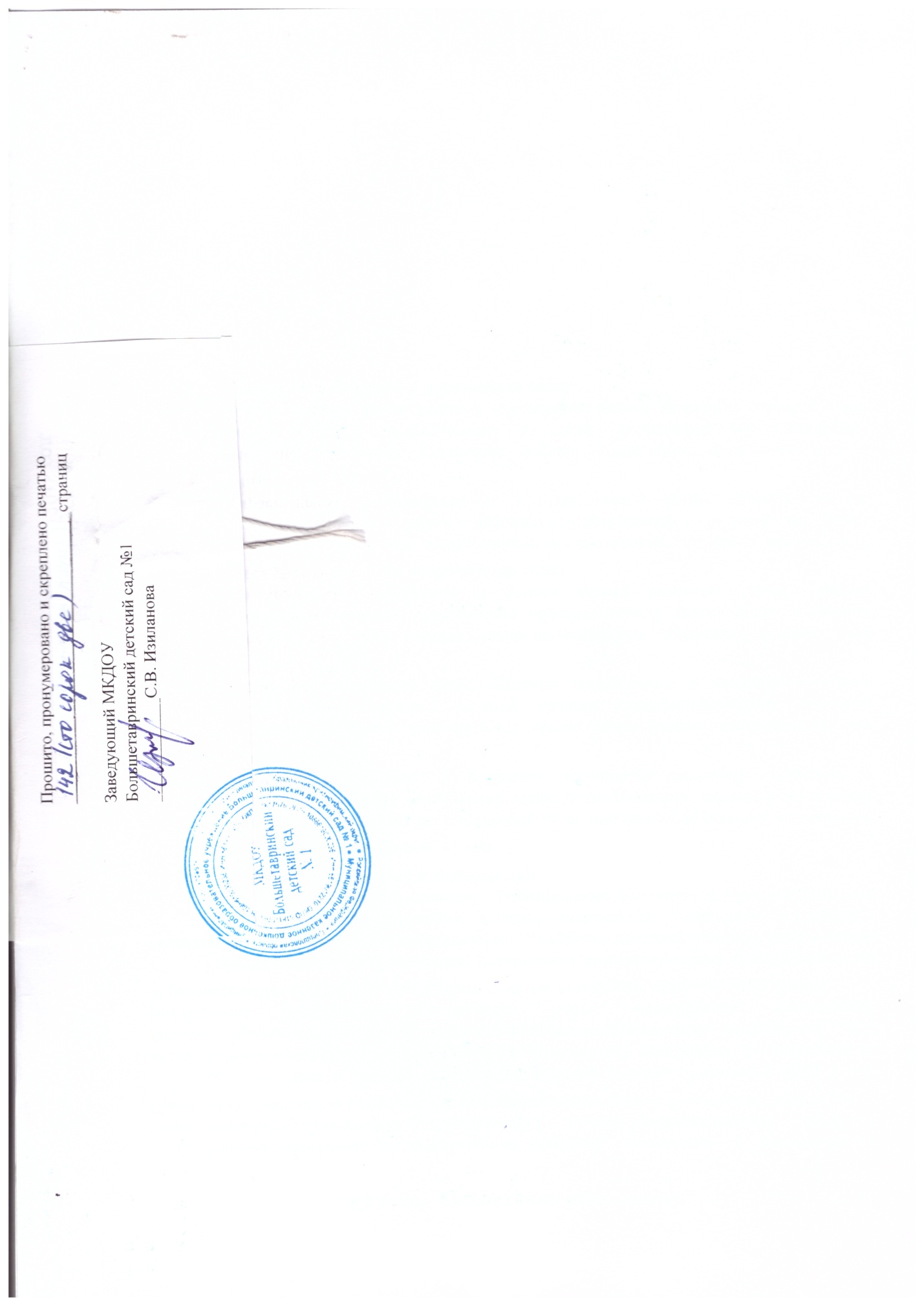 I. Целевой разделI. Целевой разделОбязательная частьОбязательная часть1.    Пояснительная записка1.    Пояснительная записка51.1. Цели и задачи реализации Программы1.1. Цели и задачи реализации Программы61.2. Принципы и подходы к формированию обязательной части Программы1.2. Принципы и подходы к формированию обязательной части Программы71.3. Характеристики особенностей развития детей дошкольного возраста1.3. Характеристики особенностей развития детей дошкольного возраста92.    Планируемые  результаты как целевые ориентиры освоения Программы2.    Планируемые  результаты как целевые ориентиры освоения Программы16Часть, формируемая участниками образовательных отношений Программа  «Мы живем на Урале»Часть, формируемая участниками образовательных отношений Программа  «Мы живем на Урале»18II. Содержательный разделII. Содержательный разделОбязательная частьОбязательная часть1.   Организация образовательной деятельности в соответствии с направлениями развития ребенка, представленными в пяти образовательных областях1.   Организация образовательной деятельности в соответствии с направлениями развития ребенка, представленными в пяти образовательных областях23Модуль образовательной области «Социально-коммуникативное развитие»Модуль образовательной области «Социально-коммуникативное развитие»24Часть, формируемая участниками образовательных отношений (дошкольный         возраст). Программа «Мы живем на Урале»Часть, формируемая участниками образовательных отношений (дошкольный         возраст). Программа «Мы живем на Урале»32Модуль образовательной области «Познавательное развитие»Модуль образовательной области «Познавательное развитие»38Часть, формируемая участниками образовательных отношений (дошкольный возраст). Программа «Мы живем на Урале»Часть, формируемая участниками образовательных отношений (дошкольный возраст). Программа «Мы живем на Урале»49Модуль образовательной области «Речевое развитие»Модуль образовательной области «Речевое развитие»57Часть, формируемая участниками образовательных отношений (дошкольный возраст). Программа «Мы живем на Урале»Часть, формируемая участниками образовательных отношений (дошкольный возраст). Программа «Мы живем на Урале»62Модуль образовательной области «Художественно-эстетическое развитие»Модуль образовательной области «Художественно-эстетическое развитие»66Часть, формируемая участниками образовательных отношений (дошкольный возраст). Программа «Мы живем на Урале»Часть, формируемая участниками образовательных отношений (дошкольный возраст). Программа «Мы живем на Урале»81Модуль образовательной области «Физическое развитие»Модуль образовательной области «Физическое развитие»88Часть, формируемая участниками образовательных отношений (дошкольный возраст). Программа «Мы живем на Урале»Часть, формируемая участниками образовательных отношений (дошкольный возраст). Программа «Мы живем на Урале»922.  Особенности образовательной деятельности различных видов и культурных практик2.  Особенности образовательной деятельности различных видов и культурных практик963.  Способы и направления поддержки детской инициативы3.  Способы и направления поддержки детской инициативы1004.  Особенности взаимодействия педагогического коллектива с семьями воспитанников4.  Особенности взаимодействия педагогического коллектива с семьями воспитанников104  5.  Содержание образовательной деятельности по коррекции нарушений развития детей  5.  Содержание образовательной деятельности по коррекции нарушений развития детей1076.    Образовательные технологии6.    Образовательные технологии111III. Организационный разделIII. Организационный разделОбязательная частьОбязательная частьОписание Материально-технического обеспечения ООП ДООписание Материально-технического обеспечения ООП ДО120Описание обеспеченности методическими материалами и средствами обучения и воспитанияОписание обеспеченности методическими материалами и средствами обучения и воспитания125Организация режима пребывания воспитанниковОрганизация режима пребывания воспитанников127Расписание непосредственной образовательной деятельностиРасписание непосредственной образовательной деятельности128Планирование образовательной деятельностиПланирование образовательной деятельности128Особенности организации развивающей предметно-пространственной средыОсобенности организации развивающей предметно-пространственной среды130Особенности традиционных событий, праздников, мероприятийОсобенности традиционных событий, праздников, мероприятий132Часть, формируемая участниками образовательных отношений (дошкольный возраст). Программа «Мы живем на Урале»Часть, формируемая участниками образовательных отношений (дошкольный возраст). Программа «Мы живем на Урале»135Краткая презентацияКраткая презентация142ПриложенияПриложенияКалендарно-тематическое планирование воспитательно-образовательной работы с детьми разновозрастной  группы с 4 до 6 лет  общеразвивающей направленностиКомплексная оценка результатов освоения программы «От рождения до школы» под редакцией   Н.Е. Вераксы, Т.С. Комаровой, М.А.Васильевой: диагностический журнал. Автор-составитель Ю.А. Афонькина. Средняя группа.  Комплексная оценка результатов освоения программы «От рождения до школы» под редакцией   Н.Е. Вераксы, Т.С. Комаровой, М.А.Васильевой: диагностический журнал. Автор-составитель Ю.А. Афонькина. Старшая  группа.План работы по партнерскому взаимодействию с семьями ООП «Мы живем на Урале», «Игры на асфальте», «Подвижные игры народов Урала», Хрестоматия для детей старшего дошкольного возраста Литературное творчество народов Урала.Средняя группа  (от 4 до 5 лет)Старшая группа  (от 5 до 6 лет)В игровой деятельности детей среднего дошкольного возраста появляются ролевые взаимодействия. Они указывают на то, что дошкольники начинают отделять себя от принятой роли. В процессе игры роли могут  меняться. Игровые действия начинают выполняться не ради них самих,  а ради смысла игры. Происходит разделение игровых и реальных взаимодействий детей. 
Значительное развитие получает изобразительная деятельность. Рисунок  становится  предметным  и  детализированным.  Графическое  изображение человека характеризуется наличием туловища, глаз, рта, носа, волос, иногда одежды и ее деталей. Совершенствуется техническая сторона изобразительной деятельности. Дети могут рисовать основные геометрические фигуры,  вырезать ножницами, наклеивать изображения на бумагу и т. д.   Усложняется конструирование. Постройки могут включать 5–6 деталей.  Формируются  навыки  конструирования  по  собственному  замыслу, а также планирование последовательности действий.     Двигательная сфера ребенка характеризуется позитивными изменениями мелкой и крупной моторики. Развиваются ловкость, координация движений. Дети в этом возрасте лучше, чем младшие дошкольники,  удерживают равновесие, перешагивают через небольшие преграды. Усложняются игры с мячом.     К концу среднего дошкольного возраста восприятие детей становится  более развитым. Они оказываются способными назвать форму, на которую похож тот или иной предмет. Могут вычленять в сложных объектах  простые формы и из простых форм воссоздавать сложные объекты. Дети  способны упорядочить группы предметов по сенсорному признаку — величине, цвету; выделить такие параметры, как высота, длина и ширина.  
Совершенствуется ориентация в пространстве.     Возрастает объем памяти. Дети запоминают до 7–8 названий предметов. Начинает складываться произвольное запоминание: дети способны принять задачу на запоминание, помнят поручения взрослых, могут выучить небольшое стихотворение и т. д.     Начинает  развиваться  образное  мышление.  Дети  способны  использовать простые схематизированные изображения для решения несложных задач. Дошкольники могут строить по схеме, решать лабиринтные задачи.  Развивается предвосхищение. На основе пространственного расположения  объектов дети могут сказать, что произойдет в результате их взаимодействия.  Однако при этом им трудно встать на позицию другого наблюдателя и во внутреннем плане совершить мысленное преобразование образа.     Для детей этого возраста особенно характерны известные феномены Ж. Пиаже: сохранение количества, объема и величины. Например, если им предъявить три черных кружка из бумаги и семь белых кружков из бумаги  и спросить: «Каких кружков больше — черных или белых?», большинство  ответят, что белых больше. Но если спросить: «Каких больше — белых или  бумажных?», ответ будет таким же — больше белых.     Продолжает развиваться воображение. Формируются такие его особенности, как оригинальность и произвольность. Дети могут самостоятельно придумать небольшую сказку на заданную тему.     Увеличивается устойчивость внимания. Ребенку оказывается доступной  сосредоточенная деятельность в течение 15–20 минут. Он способен удерживать в памяти при выполнении каких-либо действий несложное условие.     В  среднем  дошкольном  возрасте  улучшается  произношение  звуков и  дикция.  Речь  становится  предметом  активности  детей.  Они  удачно  имитируют голоса животных, интонационно выделяют речь тех или иных  персонажей. Интерес вызывают ритмическая структура речи, рифмы.     Развивается грамматическая сторона речи. Дошкольники занимаются  словотворчеством на основе грамматических правил. Речь детей при взаимодействии друг с другом носит ситуативный характер, а при общении  с взрослым становится внеситуативной.     Изменяется содержание общения ребенка и взрослого. Оно выходит за пределы конкретной ситуации, в которой оказывается ребенок. Ведущим  становится познавательный мотив. Информация, которую ребенок получает в процессе общения, может быть сложной и трудной для понимания,  но она вызывает у него интерес.     У детей формируется потребность в уважении со стороны взрослого,  для  них  оказывается  чрезвычайно  важной  его  похвала.  Это  приводит  к  их  повышенной  обидчивости  на  замечания.  Повышенная  обидчивость  представляет собой возрастной феномен.    Взаимоотношения со сверстниками характеризуются избирательностью,  которая выражается в предпочтении одних детей другим. Появляются постоянные партнеры по играм. В группах начинают выделяться лидеры. Появляются конкурентность, соревновательность. Последняя важна для сравнения  себя с другим, что ведет к развитию образа Я ребенка, его детализации.     Основные достижения возраста связаны с развитием игровой деятельности; появлением ролевых и реальных взаимодействий; с развитием изобразительной деятельности; конструированием по замыслу, планированием; совершенствованием восприятия, развитием образного мышления и воображения,  эгоцентричностью  познавательной  позиции;  развитием  памяти,  
внимания, речи, познавательной мотивации; формированием потребности в  уважении со стороны взрослого, появлением обидчивости, конкурентности,  соревновательности со сверстниками; дальнейшим развитием образа Я ребенка, его детализацией.Дети шестого года жизни уже могут распределять роли до начала игры  и строить свое поведение, придерживаясь роли. Игровое взаимодействие сопровождается речью, соответствующей и по содержанию, и интонационно  взятой  роли.  Речь,  сопровождающая  реальные  отношения  детей, отличается от ролевой речи. Дети начинают осваивать социальные отношения и понимать подчиненность позиций в различных видах деятельности взрослых,  одни  роли  становятся  для  них  более  привлекательными,  чем другие. При распределении ролей могут возникать конфликты, связанные с субординацией ролевого поведения. Наблюдается организация игрового  пространства, в котором выделяются смысловой «центр» и «периферия».  
(В  игре  «Больница»  таким  центром  оказывается  кабинет  врача,  в  игре  
«Парикмахерская» — зал стрижки, а зал ожидания выступает в качестве периферии  игрового  пространства.)  Действия  детей  в  играх  становятся  разнообразными.     Развивается изобразительная деятельность детей. Это возраст наиболее  активного  рисования.  В  течение  года  дети  способны  создать  до двух тысяч рисунков. Рисунки могут быть самыми разными по содержанию: это и жизненные впечатления детей, и воображаемые ситуации, и  иллюстрации к фильмам и книгам. Обычно рисунки представляют собой  схематичные  изображения  различных  объектов,  но  могут  отличаться  оригинальностью  композиционного  решения,  передавать  статичные  и  динамичные   отношения.   Рисунки   приобретают   сюжетный   характер;  
достаточно  часто  встречаются  многократно  повторяющиеся  сюжеты  с  небольшими или, напротив, существенными изменениями. Изображение  человека становится более детализированным и пропорциональным. По  рисунку  можно  судить  о  половой  принадлежности  и  эмоциональном  состоянии изображенного человека.     Конструирование  характеризуется  умением  анализировать  условия,  в которых протекает эта деятельность. Дети используют и называют различные детали деревянного конструктора. Могут заменить детали постройки в зависимости от имеющегося материала. Овладевают обобщенным  способом  обследования  образца.  Дети  способны  выделять  основные  части предполагаемой постройки.  Конструктивная деятельность может  осуществляться на основе схемы, по замыслу и по условиям. Появляется  
конструирование в ходе совместной деятельности.     Дети могут конструировать из бумаги, складывая ее в несколько раз (два, четыре, шесть сгибаний); из природного материала. Они осваивают  два способа конструирования: 1) от природного материала к художественному образу (ребенок «достраивает» природный материал до целостного  образа, дополняя его различными деталями); 2) от художественного образа  к природному материалу (ребенок подбирает необходимый материал, для  того чтобы воплотить образ).     Продолжает совершенствоваться восприятие цвета, формы и величины,  строения  предметов;  систематизируются  представления  детей.  Они  называют не только основные цвета и их оттенки, но и промежуточные  цветовые оттенки; форму прямоугольников, овалов, треугольников. Воспринимают величину объектов, легко выстраивают в ряд — по возрастанию  или убыванию — до 10 различных предметов.     Однако  дети  могут  испытывать  трудности  при  анализе  пространственного  положения  объектов,  если  сталкиваются  с  несоответствием формы и их пространственного расположения. Это свидетельствует о том,  что в различных ситуациях восприятие представляет для дошкольников известные сложности, особенно если они должны одновременно учитывать несколько различных и при этом противоположных признаков.     В  старшем  дошкольном  возрасте  продолжает  развиваться  образное  мышление. Дети способны не только решить задачу в наглядном плане, но  и совершить преобразования объекта, указать, в какой последовательности объекты вступят во взаимодействие и т. д. Однако подобные решения  окажутся правильными только в том случае, если дети будут применять  адекватные  мыслительные  средства.  Среди  них  можно  выделить  схематизированные представления, которые возникают в процессе наглядного моделирования; комплексные представления, отражающие представления  детей  о  системе  признаков,  которыми  могут  обладать  объекты,  а  также  представления, отражающие стадии преобразования различных объектов  и  явлений  (представления  о  цикличности  изменений):  представления  о смене времен года, дня и ночи, об увеличении и уменьшении объектов  
в  результате  различных  воздействий,  представления  о  развитии  и  т. д.  Кроме того, продолжают совершенствоваться обобщения, что является  основой  словесно-логического  мышления.  В  дошкольном  возрасте  у  детей еще отсутствуют представления о классах объектов. Дети группируют объекты по признакам, которые могут изменяться, однако начинают  формироваться  операции  логического  сложения  и  умножения  классов.  Так,  например,  старшие  дошкольники  при  группировке  объектов  могут  учитывать два признака: цвет и форму (материал) и т. д.     Как показали исследования отечественных психологов, дети старшего  дошкольного возраста способны рассуждать и давать адекватные причинные объяснения, если анализируемые отношения не выходят за пределы  их наглядного опыта.     Развитие воображения в этом возрасте позволяет детям сочинять достаточно оригинальные и последовательно разворачивающиеся истории.  Воображение будет активно развиваться лишь при условии проведения  специальной работы по его активизации.     Продолжают развиваться устойчивость, распределение, переключаемость внимания. Наблюдается переход от непроизвольного к произвольному вниманию.     Продолжает совершенствоваться речь, в том числе ее звуковая сторона.  Дети  могут  правильно  воспроизводить  шипящие,  свистящие  и  сонорные  звуки. Развиваются фонематический слух, интонационная выразительность  речи при чтении стихов в сюжетно-ролевой игре и в повседневной жизни.     Совершенствуется   грамматический   строй   речи.   Дети   используют  практически все части речи, активно занимаются словотворчеством. Богаче  становится лексика: активно используются синонимы и антонимы.     Развивается связная речь. Дети могут пересказывать, рассказывать по  картинке, передавая не только главное, но и детали. 
Достижения  этого  возраста  характеризуются  распределением  ролей  в игровой деятельности; структурированием игрового пространства; дальнейшим развитием изобразительной деятельности, отличающейся высокой продуктивностью; применением в конструировании обобщенного способа  обследования  образца;  усвоением  обобщенных  способов  изображения  предметов одинаковой формы.     Восприятие в этом возрасте характеризуется анализом сложных форм  объектов;  развитие  мышления  сопровождается  освоением  мыслительных  средств  (схематизированные представления,  комплексные  представления,  
представления  о  цикличности  изменений);  развиваются  умение  обобщать,  
причинное мышление, воображение, произвольное внимание, речь, образ Я.Количество девочекКоличество девочекКоличество мальчиковКоличество мальчиковВсего детейкол%кол%Всего детей635116517№Группа здоровьяГруппа здоровьяГруппа физического развитияГруппа физического развития№Кол-во% от общего числаКол-во% от общего числа1Первая635Основная 171002Вторая11653Третья4ЧетвертаяКоличество детей в семьеКол-во семей%1 ребенок162 ребенка6353 ребенка и более1059Количество дошкольников, воспитывающихся в полных семьяхКоличество дошкольников, воспитывающихся в полных семьяхКоличество дошкольников, воспитывающихся в не полных семьяхКоличество дошкольников, воспитывающихся в не полных семьяхКоличество дошкольников, воспитывающихся в многодетных семьяхКоличество дошкольников, воспитывающихся в многодетных семьяхКоличество опекаемых детейКоличество опекаемых детейКоличество детей-инвалидовКол-во%Кол-во%Кол-во%Кол-во%Кол-во1376424116516-Возрастной составВозрастной составВозрастной составОбразовательный уровеньОбразовательный уровеньОбразовательный уровеньПрофессиональный статусПрофессиональный статусПрофессиональный статускол%кол%кол%До 20 лет--Высшее образвание518Служащие 72520-30 лет3Неполное среднее 414Рабочие145030-40 лет723Среднее-специальное образование311Предприниматели1440 и старше 1445Среднее образование1657домохозяйка621ОсобенностиХарактеристика регионаВыводы и рекомендацииГеографическиеФилиал Русскотавринский детский сад  расположен на территории села Русская ТавраМО Красноуфимский округ Свердловской области. Рельеф увалисто-холмистый.  На южной стороне села от деревни располагаются    горы. Склоны гор покрыты лесами.На  восточной стороне от детского сада  в 1,5 км от детского сада проходит  Федеральная трасса.При планировании образовательной деятельности особое внимание уделяется расширению представлений о флоре и фауне Красноуфимского района,  по формированию дорожной безопасности детей.ДемографическиеДемографическая ситуация в микрорайоне детского сада характеризуется положительной динамикой, что обусловлено относительно новой застройкой жилого фонда и достаточным количеством молодых семей с детьми.  С 2010 года наблюдается резкий прирост детского населения в д. Подгорная. Численность населения составляет  2179 чел., из них детей от 0 до 7 лет – 257 чел. Наполняемость групп детского сада благоприятно стабильная, повышена потребность в местах для детей   младшего и дошкольного возраста.Социальные (потребности населенного пункта, региона, муниципалитета)Социальное партнерство ДОУ: Тавринский  территориальный отдел, ОВП Тавринская, МАОУ Тавринская СОШ, сельская  библиотека, сельский клуб.При реализации программы обеспечивается взаимодействие  с социальными партнерами, позволяющее обогатить содержание образовательных областей: познавательное развитие, физическое, художественно-эстетическое и социально-коммуникативное развитие.Природно-климатические и экологическиеКрасноуфимский район расположен в крайнем Юго-западном углу Свердловской области. По климатическому районированию большая часть территории Красноуфимского района, относится к третьему климатическому району и характеризуется как континентальный умеренно теплый (с довольно холодной продолжительной зимой и сравнительно теплым, но коротким летом). В среднем за год продолжительность солнечного сеяния – 1749 часов, изменяясь от 36 часов в декабре, до 278 часов в июне. Процесс воспитания и развития в детском саду является непрерывным, но, тем не менее,  график образовательного процесса составляется в соответствии  с выделением двух периодов:- холодный  период:  учебный год (сентябрь-май), составляется  определенный режим дня и расписание организованных  образовательных  форм;- летний период (июнь-август), для которого составляется другой  режим дня;- группы функционируют в режиме 5-дневной рабочей недели; - ДОУ работает в условиях сокращенного дня (10-часового пребывания).Прогулки в холодный период проводятся в соответствии с требованиями СанПиН и режимом ДОУ (2 раза в день по 2-2,5 часа). В условиях холодной уральской зимы, когда световой день  уменьшается до 7 часов, количество прогулок  и совместной деятельности взрослого и детей, осуществляемой  на улице во вторую половину дня, сводится к минимуму. Температурный режим: при t воздуха ниже – 15С и скорости ветра более 7м/с прогулка сокращается до минимума. Прогулка не проводится при t воздуха ниже -15С и скорости ветра боле 15м/с для детей до 4-х лет; для детей 5-7 лет при t воздуха ниже -20С и скорости ветра более 15м/с.Особое внимание уделяется одежде детей, которая должна соответствовать погодным условиям. Предусматривается работа с родителями: на зимних прогулках детям удобнее в утепленных куртках и штанах (комбинезонах) спортивного фасона, чем в тяжелых шубах (для занятий по физическому развитию и игре в подвижные, народные игры на прогулке).Национально-культурные и этнокультурныеНаселение села Русская Тавра и Большая Тавра состоит из русских, башкир, татар, марийцев, азербайджанцев, украйнцев.Обучение  и  воспитание   в  ДОУ  осуществляется  на  русском  языке  (в  соответствии  с  Уставом  МКДОУ Большетавринский детский сад №1).Программой  предусмотрена работа с семьей, направленная на развитие интегративных качеств детей через формирование представлений об основных традициях и обычаях, регулирующих общение представителей разных этносов на Среднем Урале и месте их проживания, об этническом и социальном составе населения, его верованиях и религии, быте и образе жизни.Дети  приобщаются к национально-культурным традициям через: поговорки и пословицы, загадки, песни, сказки, сказы, игры, народная игрушка, декоративно-прикладное искусство.Культурно-историческиеНаселенный пункт относится к сельскохозяйственному. На территории Тавра находится совхоз ООО «Тавра»Дети знакомятся с профессиями данной территории, через совместную проектную деятельность с родителями.Средняя группа с 4 до 5 лет Старшая группа с 5-6 летСоциализация, развитие общения, нравственное воспитаниеСпособствовать формированию личностного отношения ребенка к соблюдению (и нарушению) моральных норм: взаимопомощи, сочувствия
обиженному и несогласия с действиями обидчика; одобрения действий
того, кто поступил справедливо, уступил по просьбе сверстника (разделил
кубики поровну).
Продолжать работу по формированию доброжелательных взаимоотношений между детьми, обращать внимание детей на хорошие поступки
друг друга.Учить коллективным играм, правилам добрых взаимоотношений.Воспитывать скромность, отзывчивость, желание быть справедливым,
сильным и смелым; учить испытывать чувство стыда за неблаговидный
поступок.
Напоминать детям о необходимости здороваться, прощаться, называть
работников дошкольного учреждения по имени и отчеству, не вмешиваться в разговор взрослых, вежливо выражать свою просьбу, благодарить за
оказанную услугу.
 
Воспитывать дружеские взаимоотношения между детьми; привычку
сообща играть, трудиться, заниматься; стремление радовать старших
хорошими поступками; умение самостоятельно находить общие интересные занятия.
Воспитывать уважительное отношение к окружающим.
Учить заботиться о младших, помогать им, защищать тех, кто слабее.
Формировать такие качества, как сочувствие, отзывчивость.
Воспитывать скромность, умение проявлять заботу об окружающих,
с благодарностью относиться к помощи и знакам внимания.
Формировать умение оценивать свои поступки и поступки сверстников. Развивать стремление детей выражать свое отношение к окружающему, самостоятельно находить для этого различные речевые средства.
Расширять представления о правилах поведения в общественных местах; об обязанностях в группе детского сада, дома.
Обогащать словарь детей вежливыми словами (здравствуйте, до свидания, пожалуйста, извините, спасибо и т. д.). Побуждать к использованию
в речи фольклора (пословицы, поговорки, потешки и др.). Показать значение родного языка в формировании основ нравственности.Ребенок в семье и сообществе.Образ Я. Формировать представления о росте и развитии ребенка, его прошлом, настоящем и будущем («я был маленьким, я расту, я буду взрослым»). Формировать первичные представления детей об
их правах (на игру, доброжелательное отношение, новые знания и др.)
и обязанностях в группе детского сада, дома, на улице (самостоятельно кушать, одеваться, убирать игрушки и др.). Формировать у каждого
ребенка уверенность в том, что он хороший, что его любят.
Формировать первичные гендерные представления (мальчики сильные, смелые; девочки нежные, женственные).
Семья. Углублять представления детей о семье, ее членах. Дать первоначальные представления о родственных отношениях (сын, мама, папа,
дочь и т. д.).Интересоваться тем, какие обязанности по дому есть у ребенка (убирать игрушки, помогать накрывать на стол и т. п.).Детский сад. Продолжать знакомить детей с детским садом и его сотрудниками. Совершенствовать умение свободно ориентироваться в помещениях детского сада. Закреплять у детей навыки бережного отношения
к вещам, учить использовать их по назначению, ставить на место.
Знакомить с традициями детского сада. Закреплять представления ребенка о себе как о члене коллектива, развивать чувство общности с другими детьми. Формировать умение замечать изменения в оформлении группы и зала, участка детского сада (как красиво смотрятся яркие, нарядные игрушки, рисунки детей и т. п.). Привлекать к обсуждению и посильному участию в оформлении группы, к созданию ее символики и традиций.
 
Образ Я. Расширять представления ребенка об изменении позиции
в связи с взрослением (ответственность за младших, уважение и помощь
старшим, в том числе пожилым людям и т. д.). Через символические и образные средства углублять представления ребенка о себе в прошлом, настоящем
и будущем.
Расширять традиционные гендерные представления. Воспитывать
уважительное отношение к сверстникам своего и противоположного пола.
Семья. Углублять представления ребенка о семье и ее истории. Учить
создавать простейшее генеологическое древо с опорой на историю семьи.
Углублять представления о том, где работают родители, как важен
для общества их труд. Поощрять посильное участие детей в подготовке различных семейных праздников. Приучать к выполнению постоянных обязанностей по дому.
Детский сад. Продолжать формировать интерес к ближайшей окружающей среде: к детскому саду, дому, где живут дети, участку детского сада и др. Обращать внимание на своеобразие оформления разных помещений.
Развивать умение замечать изменения в оформлении помещений,
учить объяснять причины таких изменений; высказывать свое мнение по поводу замеченных перемен, вносить свои предложения о возможных
вариантах оформления. Подводить детей к оценке окружающей среды.
Вызывать стремление поддерживать чистоту и порядок в группе, украшать ее произведениями искусства, рисунками. Привлекать к оформлению групповой комнаты, зала к праздникам. Побуждать использовать созданные детьми изделия, рисунки, аппликации (птички, бабочки, снежинки, веточки с листьями и т. п.).
Расширять представления ребенка о себе как о члене коллектива, формировать активную жизненную позицию через участие в совместной
проектной деятельности, взаимодействие с детьми других возрастных групп, посильное участие в жизни дошкольного учреждения. Приобщать к мероприятиям, которые проводятся в детском саду, в том числе и сов-
местно с родителями (спектакли, спортивные праздники и развлечения,
подготовка выставок детских работ)Самообслуживание, самостоятельность, трудовое воспитаниеКультурно-гигиенические навыки. Продолжать воспитывать у детей
опрятность, привычку следить за своим внешним видом.
Воспитывать привычку самостоятельно умываться, мыть руки с мылом
перед едой, по мере загрязнения, после пользования туалетом.
Закреплять умение пользоваться расческой, носовым платком; при
кашле и чихании отворачиваться, прикрывать рот и нос носовым платком.
Совершенствовать навыки аккуратного приема пищи: умение брать пищу понемногу, хорошо пережевывать, есть бесшумно, правильно пользоваться столовыми приборами (ложка, вилка), салфеткой, полоскать рот после еды.Самообслуживание. Совершенствовать умение самостоятельно одеваться, раздеваться. Приучать аккуратно складывать и вешать одежду, с помощью взрослого приводить ее в порядок (чистить, просушивать).
Воспитывать стремление быть аккуратным, опрятным.
Приучать самостоятельно готовить свое рабочее место и убирать его
после окончания занятий рисованием, лепкой, аппликацией (мыть баночки, кисти, протирать стол и т. д.)
Общественно-полезный труд. Воспитывать у детей положительное
отношение к труду, желание трудиться. Формировать ответственное отношение к порученному заданию (умение и желание доводить дело до конца, стремление сделать его хорошо).
Воспитывать умение выполнять индивидуальные и коллективные
поручения, понимать значение результатов своего труда для других; формировать умение договариваться с помощью воспитателя о распределении
коллективной работы, заботиться о своевременном завершении совместного задания. Поощрять инициативу в оказании помощи товарищам, взрослым.
Приучать детей самостоятельно поддерживать порядок в групповой
комнате и на участке детского сада: убирать на место строительный материал, игрушки; помогать воспитателю подклеивать книги, коробки.
Учить детей самостоятельно выполнять обязанности дежурных по столовой: аккуратно расставлять хлебницы, чашки с блюдцами, глубокие
тарелки, ставить салфетницы, раскладывать столовые приборы (ложки,
вилки, ножи).Труд в природе. Поощрять желание детей ухаживать за растениями и животными; поливать растения, кормить рыб, мыть поилки, наливать
в них воду, класть корм в кормушки (при участии воспитателя).
В весенний, летний и осенний периоды привлекать детей к посильной
работе на огороде и в цветнике (посев семян, полив, сбор урожая); в зимний
период — к расчистке снега.
Приобщать детей к работе по выращиванию зелени для корма птицам
в зимнее время; к подкормке зимующих птиц.
Формировать стремление помогать воспитателю приводить в порядок
используемое в трудовой деятельности оборудование (очищать, просушивать, относить в отведенное место).
Уважение к труду взрослых. Знакомить детей с профессиями близких
людей, подчеркивая значимость их труда. Формировать интерес к профессиям родителей.Культурно-гигиенические навыки. Формировать у детей привычку
следить за чистотой тела, опрятностью одежды, прически; самостоятельно
чистить зубы, умываться, по мере необходимости мыть руки. следить за
чистотой ногтей; при кашле и чихании закрывать рот и нос платком.
Закреплять умение замечать и самостоятельно устранять непорядок
в своем внешнем виде.
Совершенствовать культуру еды: умение правильно пользоваться
столовыми приборами (вилкой, ножом); есть аккуратно, бесшумно, сохраняя правильную осанку за столом; обращаться с просьбой, благодарить.
Самообслуживание. Закреплять умение быстро, аккуратно одеваться
и раздеваться, соблюдать порядок в своем шкафу (раскладывать одежду
в определенные места), опрятно заправлять постель.
Воспитывать умение самостоятельно и своевременно готовить матери-
алы и пособия к занятию, учить самостоятельно раскладывать подготовленные воспитателем материалы для занятий, убирать их, мыть кисточки,
розетки для красок, палитру, протирать столы.
Общественно-полезный труд. Воспитывать у детей положительное отношение к труду, желание выполнять посильные трудовые поручения.
Разъяснять детям значимость их труда.Воспитывать желание участвовать в совместной трудовой деятельности. Формировать необходимые умения и навыки в разных видах труда.Воспитывать самостоятельность и ответственность, умение доводить начатое дело до конца. Развивать творчество и инициативу при выполнении
различных видов труда.
Знакомить детей с наиболее экономными приемами работы. Воспитывать культуру трудовой деятельности, бережное отношение к материалам и инструментам.
Учить оценивать результат своей работы (с помощью взрослого).
Воспитывать дружеские взаимоотношения между детьми; привычку играть, трудиться, заниматься сообща. Развивать желание помогать друг другу.Формировать у детей предпосылки (элементы) учебной деятельности.
Продолжать развивать внимание, умение понимать поставленную задачу
(что нужно делать), способы ее достижения (как делать); воспитывать усидчивость; учить проявлять настойчивость, целеустремленность в достижении конечного результата.
Продолжать учить детей помогать взрослым поддерживать порядок
в группе: протирать игрушки, строительный материал и т. п.
Формировать умение наводить порядок на участке детского сада (под-
метать и очищать дорожки от мусора, зимой — от снега, поливать песок
в песочнице и пр.).
Приучать добросовестно выполнять обязанности дежурных по столовой: сервировать стол, приводить его в порядок после еды.
Труд в природе. Поощрять желание выполнять различные поручения, связанные с уходом за животными и растениями в уголке природы;
обязанности дежурного в уголке природы (поливать комнатные растения,
рыхлить почву и т. д.).
Привлекать детей к помощи взрослым и посильному труду в природе:
осенью — к уборке овощей на огороде, сбору семян, пересаживанию цветущих растений из грунта в уголок природы; зимой — к сгребанию снега
к стволам деревьев и кустарникам, выращиванию зеленого корма для птиц
и животных (обитателей уголка природы), посадке корнеплодов, к созданию фигур и построек из снега; весной — к посеву семян овощей, цветов,
высадке рассады; летом — к рыхлению почвы, поливке грядок и клумб.Формирование основ безопасностиБезопасное поведение в природе. Продолжать знакомить с многообразием животного и растительного мира, с явлениями неживой
природы.
Формировать элементарные представления о способах взаимодействия
с животными и растениями, о правилах поведения в природе.
Формировать понятия: «съедобное», «несъедобное», «лекарственные
растения».
Знакомить с опасными насекомыми и ядовитыми растениями.
Безопасность на дорогах. Развивать наблюдательность, умение ориентироваться в помещении и на участке детского сада, в ближайшей местности.
Продолжать знакомить с понятиями «улица», «дорога», «перекресток»,
«остановка общественного транспорта» и элементарными правилами поведения на улице. Подводить детей к осознанию необходимости соблюдать
правила дорожного движения.
Уточнять знания детей о назначении светофора и работе полицейского.
Знакомить с различными видами городского транспорта, особенностями их внешнего вида и назначения («Скорая помощь», «Пожарная»,
машина МЧС, «Полиция», трамвай, троллейбус, автобус).
Знакомить со знаками дорожного движения «Пешеходный переход»,
«Остановка общественного транспорта».
Формировать навыки культурного поведения в общественном транспорте.
Безопасность собственной жизнедеятельности. Знакомить с правилами безопасного поведения во время игр. Рассказывать о ситуациях, опасных для жизни и здоровья.
Знакомить с назначением, работой и правилами пользования бытовыми электроприборами (пылесос, электрочайник, утюг и др.).
Закреплять умение пользоваться столовыми приборами (вилка, нож),
ножницами.
Знакомить с правилами езды на велосипеде.Знакомить с правилами поведения с незнакомыми людьми.
Рассказывать детям о работе пожарных, причинах возникновения
пожаров и правилах поведения при пожаре.Безопасное поведение в природе. Формировать основы экологической
культуры и безопасного поведения в природе.
Формировать понятия о том, что в природе все взаимосвязано, что
человек не должен нарушать эту взаимосвязь, чтобы не навредить животному и растительному миру.
Знакомить с явлениями неживой природы (гроза, гром, молния, радуга), с правилами поведения при грозе.
Знакомить детей с правилами оказания первой помощи при ушибах
и укусах насекомых.
Безопасность на дорогах. Уточнять знания детей об элементах дороги
(проезжая часть, пешеходный переход, тротуар), о движении транспорта, о работе светофора.
Знакомить с названиями ближайших к детскому саду улиц и улиц, на
которых живут дети.
Знакомить с правилами дорожного движения, правилами передвижения пешеходов и велосипедистов.
Продолжать знакомить с дорожными знаками: «Дети», «Остановка трамвая», «Остановка автобуса», «Пешеходный переход», «Пункт первой
медицинской помощи», «Пункт питания», «Место стоянки», «Въезд
запрещен», «Дорожные работы», «Велосипедная дорожка».
Безопасность собственной жизнедеятельности. Закреплять основы
безопасности жизнедеятельности человека.
Продолжать знакомить с правилами безопасного поведения во время
игр в разное время года (купание в водоемах, катание на велосипеде, на
санках, коньках, лыжах и др.).
Расширять знания об источниках опасности в быту (электроприборы,
газовая плита, утюг и др.). Закреплять навыки безопасного пользования
бытовыми предметами.
Уточнять знания детей о работе пожарных, о причинах пожаров, об
элементарных правилах поведения во время пожара. Знакомить с работой службы спасения — МЧС. Закреплять знания о том, что в случае
необходимости взрослые звонят по телефонам «01», «02», «03».Формировать умение обращаться за помощью к взрослым. Учить называть свое имя, фамилию, возраст, домашний адрес, телефон.1-я половина дня2-я половина дня- утренний прием детей, индивидуальные и подгрупповые беседы- оценка эмоционального настроения группы с последующей коррекцией плана работы- формирование навыков культуры еды- этика быта, трудовые поручения- дежурства в столовой, в природном уголке, помощь в подготовке к занятиям- формирование навыков культуры общения- театрализованные игры- сюжетно – ролевые игры- воспитание в процессе хозяйственно – бытового труда и труда в природе- эстетика быта- тематические досуги в игровой форме- работа в книжном уголке- общение младших и старших детей (совместные игры, спектакли, дни дарения)- сюжетно – ролевые игры- минутки общения- ситуативные разговорыОбразовательная область «Социально-коммуникативное развитие»Образовательная область «Социально-коммуникативное развитие»СодержаниеМой дом, улица, двор. Мой детский сад. Традиции детского сада.  Мой родной город (село). История его зарождения и развития. События общественной жизни в родном городе. Местные достопримечательности, известные люди. Правила поведения горожанина (сельчанина). «Имя» города (села). У родного города (села) есть свое название (имя), оно рассказывает о важном для людей событии, которое произошло в прошлом, или о знаменитом человеке. Название может напоминать о природе того места, где построен город (село).Жизнь горожан (сельчан). Город (село) выполнял раньше и выполняет в настоящем разные функции, у каждого города есть свои главные функции. О функциях города (села) рассказывают архитектурные сооружения, названия улиц и площадей. Об истории родного города (села) и жизни горожан (сельчан) рассказывают дома, их облик, декоративное убранство, городская скульптура. Малая родина хранит память о знаменитых россиянах - защитниках Отечества, писателях, художниках. В городе (селе) трудятся родители.Люди берегут свою малую родину, создают и поддерживают традиции.Символика родного города (села). Традиции родного города (села). Родной край как часть России. Столица Урала - город Екатеринбург. История зарождения и развития своего края. Города своего края.  Основные традиции и обычаи, регулирующие общение представителей разных этносов на Среднем Урале и месте проживания. Этнический и социальный состав населения, его верования и религии, быт и образ жизни. Музей как социокультурный феномен.На Урале всегда жили люди разных национальностей - они отличаются некоторыми внешними особенностями, традиционными занятиями, культурными особенностями. У каждого народа свои народные промыслы, национальные праздники, игры, сказки, танцы. Каждому человеку важно знать культуру своего народа и уважать традиции других народов.Профессия, место работы родителей. Профессии, связанные со спецификой местных условий.Добыча полезных ископаемых. Камнерезное искусство как одно из старейших промыслов Урала, история данного вида прикладного искусства, традиции уральских мастеров – камнерезов, ювелиров; профессии камнереза отраженных в сказах П.П.Бажова. Приобретение навыка безопасного поведения в природе, быту, в отношениях с незнакомыми людьми, в дорожно-транспортных ситуациях.СредстваОтражение представлений о многообразии этнического состава населения страны, об особенностях их материальной культуры и произведений устного народного творчества в сюжетных играх, играх-драматизациях, исследовательских проектах. Рассматривание иллюстративного материала, слайдов, фотографий, отображающих архитектурный облик города (села), основные функции родного города (села), сооружения архитектуры и скульптуры (защитно-оборонительная, торговая, промышленная, функция отдыха и развлечения).Поддержка интереса к малой родине в вопросах, играх, рассматривании книг, слушании историй, рисовании и конструировании. Рассказывание сюжетных историй о жизни города (поселка), об архитектурных сооружениях и событиях, связанных с ними.Использование плоскостного и объемного моделирования архитектурных сооружений и их частей (например, крепости, площади), прорисовывание и размещение архитектурных сооружений на детализированной карте города (села), участие в играх, проектах «Город-мечта» («что могло бы здесь находиться и происходить»).Проектная деятельность, проблемные ситуации и поисковые вопросы. Стимулирование любознательности детей, самостоятельного поиска информации (найти интересный факт, новую иллюстрацию), выдвижение гипотез и предположений, связанных с функцией элементов архитектурного убранства города, значения символов в городской среде и т.п.Вовлечение детей в игры-путешествия по родному городу (селу), в проведение воображаемых экскурсий, «виртуальных» выставок, побуждение задавать вопросы о городе (селе), использовать имеющуюся информацию, осуществлять поиск необходимой.Включение детей в игры-экспериментирования и исследовательскую деятельность, позволяющую детям установить связи между созданием и использованием предмета для детской деятельности и его использованием в городской (сельской) среде: игры с флюгером, создание венков, исследование листьев лавра и другие. Подведение детей к пониманию значения разнообразных элементов городской (сельской) среды: венков славы, изображений ветвей деревьев, флюгеров.Побуждение детей к творчеству на содержании освоенного краеведческого материала в ходе участия в играх-фантазиях, сочинения загадок, сказок, изобразительной деятельности.Побуждение детей к собиранию коллекций, связанных с образами родного города (фотографии, символы, изображения знаменитых людей).Организация участия детей в жизни родного города: в его традициях, праздниках; содействие эмоциональной и практической вовлеченности детей в события городской жизни: изготовление открытки для ветеранов, участие в социальной, природоохранной акции.Рассказы взрослого, чтение книг, просмотр видеофильмов, видеопрезентаций, прослушивание аудиозаписей, беседы, организация выставок об особенностях этнической культуры народов Среднего Урала.Целевые прогулки, экскурсии, беседы, чтение детской художественной литературы, просмотр видеофильмов о профессиях родителей, взрослых.Дидактические игры, моделирующие структуру трудового процесса и взаимосвязи профессий; игры-путешествия, расширяющие представления об истории предметного мира как результате труда человека, продукте его творческой мысли.Рассматривание предметов, инструментов, материалов («Из каких материалов делают современную бытовую технику?», «Почему не моют одноразовую посуду?») как компонентов трудового процесса; экспериментирование с материалами («Что можно сделать из «бросового» материала?»).Детские проекты, например, по изготовлению книг «Кто построил этот дом?», «У нас в гостях врач-хирург»; сюжетно-ролевые игры по методу «игра-труд», позволяющие включать реальные трудовые процессы в игровой сюжет.Проблемные обсуждения поведения литературных героев, реальных событий из детской жизни; организация образовательных ситуаций, позволяющих детям накапливать опыт экономически целесообразного поведения и различать достаточно тонкие дифференцировки между бережливостью, разумностью потребностей и жадностью, скупостью.Сказы П.П. Бажова.Участие в совместном с воспитателем труде на участке детского сада: посильная уборка участка после листопада, подкормка птиц, живущих в городе.Рассматривание дидактических картинок, иллюстраций, отражающих отношение людей к малой родине: высаживание деревьев и цветов в городе, возложение цветов к мемориалам воинов, украшение города к праздникам и прочее.Обсуждение, обыгрывание реальных специально созданных проблемных ситуаций, связанных с решением проблем в разнообразных опасных ситуациях, в целях воспитания разумной осторожности. В совместной деятельностиВ ходе режимных моментовВ самостоятельной деятельностиПри взаимодействии с семьямиПри взаимодействии с семьямиРазвитие игровой деятельности детейРазвитие игровой деятельности детейРазвитие игровой деятельности детейРазвитие игровой деятельности детейРазвитие игровой деятельности детейИгры – занятия, сюжетно – ролевые игры, театрализованные игры, подвижные игры, народные игры, дидактические игры, чтение художественной литературы. Досуги, праздники, активизирующее игру проблемное общение воспитателей и детей.Рассказ и показ воспитателя, беседы, поручения, использование естественно возникающих ситуаций.Самостоятельные игры различного вида, инсценировка знакомых литературных произведений, кукольный театр, рассматривание иллюстраций, сюжетных картинок.Беседа, консультации, консультативные встречи по заявкам, открытые занятия, проектная деятельность, досуги, праздники, труд в природе. Беседа, консультации, консультативные встречи по заявкам, открытые занятия, проектная деятельность, досуги, праздники, труд в природе. Социализация, развитие общения, нравственное воспитаниеСоциализация, развитие общения, нравственное воспитаниеСоциализация, развитие общения, нравственное воспитаниеСоциализация, развитие общения, нравственное воспитаниеСоциализация, развитие общения, нравственное воспитаниеЗанятия, наблюдения, чтение художественной литературы, досуги, праздники, обучающие игры, народные игры, дидактические игры, индивидуальная работа.Рассказ и показ воспитателя, беседы, поручения, использование естественно возникающих ситуацийИгры, подражательные действия с предметами, орудиями, дидактическими игрушками, ролевые игры, рассматривание иллюстраций, сюжетных картинок.Беседа, консультации, консультативные встречи по заявкам, открытые занятия, проектная деятельность, досуги, праздники, труд в природе.Беседа, консультации, консультативные встречи по заявкам, открытые занятия, проектная деятельность, досуги, праздники, труд в природе.Ребенок в семье и сообществе, патриотическое воспитаниеРебенок в семье и сообществе, патриотическое воспитаниеРебенок в семье и сообществе, патриотическое воспитаниеРебенок в семье и сообществе, патриотическое воспитаниеРебенок в семье и сообществе, патриотическое воспитаниеЗанятия, наблюдения, чтение художественной литературы, досуги, праздники, обучающие игры, народные игры, дидактические игры, индивидуальная работаРассказ и показ воспитателя, беседы, поручения, использование естественно возникающих ситуацийИгры, подражательные действия с предметами, орудиями, дидактическими игрушками, ролевые игры, рассматривание иллюстраций, сюжетных картинок.Беседа, консультации, консультативные встречи по заявкам, открытые занятия, проектная деятельность, досуги, праздники, труд в природе.Беседа, консультации, консультативные встречи по заявкам, открытые занятия, проектная деятельность, досуги, праздники, труд в природе.Самообслуживание, самостоятельность, трудовое воспитаниеСамообслуживание, самостоятельность, трудовое воспитаниеСамообслуживание, самостоятельность, трудовое воспитаниеСамообслуживание, самостоятельность, трудовое воспитаниеСамообслуживание, самостоятельность, трудовое воспитаниеРазыгрывание игровых ситуаций, игры – занятия, игры – упражнения, в структуре занятия, экскурсии, поручения, дежурства, показ, объяснение, личный пример педагога, труд рядом, огород на окне, труд на участке, работа в тематическом уголке, индивидуальная работа,  смоделированная ситьуация.Утренний прием, завтрак. Занятия, игра, одевание на прогулку, прогулка, возвращение с прогулки, обед, подготовка ко сну, подъем после сна, полдник, игры, подготовка к вечерней прогулке, вечерняя прогулка.Действия с предметами, действия с игрушками, дидактические игры, настольные игры, сюжетно – ролевые игры, игры бытового характера, рассматривание иллюстраций, фотографий, картинок, подражательные действия с предметами, продуктивная деятельность.Консультации, семинары, семинары – практикумы, открытые занятия, субботники, круглые столы, мастер – классы, совместный труд детей и взрослых, выставки, конкурсы, творческие задания, изготавление атрибутов,  создание предметно – развивающей среды,  досуги, дни открытых дверей, труд в природе, проектная деятельность, использование информационно компьютерных технологий.Консультации, семинары, семинары – практикумы, открытые занятия, субботники, круглые столы, мастер – классы, совместный труд детей и взрослых, выставки, конкурсы, творческие задания, изготавление атрибутов,  создание предметно – развивающей среды,  досуги, дни открытых дверей, труд в природе, проектная деятельность, использование информационно компьютерных технологий.Воспитание культурно – гигиенических навыковВоспитание культурно – гигиенических навыковВоспитание культурно – гигиенических навыковВоспитание культурно – гигиенических навыковВоспитание культурно – гигиенических навыковЗанятия традиционные, сюжетные, тематические, индивидуальная работа, тематические беседы, игровые ситуации, дидактические игры, беседы о личной гигиене.Показ, объяснение, личный пример педагога, беседа. Игра, предметная деятельность, ориентированная на зону ближайшего развития, действие с предметами, орудиями, дидактическими игрушками.Игра, предметная деятельность, ориентированная на зону ближайшего развития, действие с предметами, орудиями, дидактическими игрушками.Обучение правилам личной гигиены, побуждение детей к самостоятельности и опрятности при приеме пищи, одевании и раздевании.Формирование основы безопасного поведенияФормирование основы безопасного поведенияФормирование основы безопасного поведенияФормирование основы безопасного поведенияФормирование основы безопасного поведенияИгровые упражнения, индивидуальная работа, игры – забавы, игры – драматизации, досуги, театрализация, беседа, разыгрывание сюжета, экспериментирование с игрушками и природным материалом, слушание и проигрование коротких текстов, упражнения подражательного и иммитационного характера, активизирующее общение педагога с детьми, работа в книжном уголке, чтение литературы с рассматриванием иллюстраций и тематических картинок, работа в тематических уголках, использование информационной компьютерной техники и технических средств обучения.Во всех режимных моментах: утренний прием, утренняя гимнастика, прием пищи, занятия, самостоятельная деятельность, прогулка, подготовка ко сну, дневной сон.Игры – забавы, дидактические игры, подвижные игры, сюжетно ролевые игры, игровое сотрудничество  в рамках одного сюжета, рассматривание иллюстраций и тематических картинок, настольно – печатные игры.Массовые мероприятия, праздники, досуги, открытые занятия, театрализация, консультации, родительские собрания, использование ИКТ и технических средств обучения, оформление стендов, дни открытых дверей, тематические недели.Массовые мероприятия, праздники, досуги, открытые занятия, театрализация, консультации, родительские собрания, использование ИКТ и технических средств обучения, оформление стендов, дни открытых дверей, тематические недели.Средняя группа (4-5 лет)Старшая группа (5-6 лет)ФЭМПКоличество и счет. Дать детям представление о том, что множество («много») может состоять из разных по качеству элементов: предметов разного цвета, размера, формы; учить сравнивать части множества, определяя их равенство или неравенство на основе составления пар предметов (не прибегая к счету). Вводить в речь детей выражения: «Здесь много кружков, одни — красного цвета, а другие — синего; красных кружков больше, чем синих, а синих меньше, чем красных» или «красных и синих кружков поровну».
Учить считать до 5 (на основе наглядности), пользуясь правильными приемами счета: называть числительные по порядку; соотносить каждое
числительное только с одним предметом пересчитываемой группы; относить последнее числительное ко всем пересчитанным предметам, например: «Один, два, три — всего три кружка». Сравнивать две группы предметов, именуемые числами 1–2, 2–2, 2–3, 3–3, 3–4, 4–4, 4–5, 5–5.
Формировать представления о порядковом счете, учить правильно пользоваться количественными и порядковыми числительными, отвечать на вопросы «Сколько?», «Который по счету?», «На котором месте?».
Формировать представление о равенстве и неравенстве групп на основе счета: «Здесь один, два зайчика, а здесь одна, две, три елочки. Елочек больше, чем зайчиков; 3 больше, чем 2, а 2 меньше, чем 3».
Учить уравнивать неравные группы двумя способами, добавляя к меньшей группе один (недостающий) предмет или убирая из большей
группы один (лишний) предмет («К 2 зайчикам добавили 1 зайчика, стало 3 зайчика и елочек тоже 3. Елочек и зайчиков поровну — 3 и 3» или:
«Елочек больше (3), а зайчиков меньше (2). Убрали 1 елочку, их стало тоже 2. Елочек и зайчиков стало поровну: 2 и 2»).
Отсчитывать предметы из большего количества; выкладывать, приносить определенное количество предметов в соответствии с образцом или заданным числом в пределах 5 (отсчитай 4 петушка, принеси 3 зайчика).
На основе счета устанавливать равенство (неравенство) групп предметов в ситуациях, когда предметы в группах расположены на разном
расстоянии друг от друга, когда они отличаются по размерам, по форме расположения в пространстве.
Величина. Совершенствовать умение сравнивать два предмета по величине (длине, ширине, высоте), а также учить сравнивать два предмета
по толщине путем непосредственного наложения или приложения их друг
к другу; отражать результаты сравнения в речи, используя прилагательные
(длиннее — короче, шире — уже, выше — ниже, толще — тоньше или равные (одинаковые) по длине, ширине, высоте, толщине).
Учить сравнивать предметы по двум признакам величины (красная лента длиннее и шире зеленой, желтый шарфик короче и уже синего).
Устанавливать размерные отношения между 3–5 предметами разной
длины (ширины, высоты), толщины, располагать их в определенной последовательности — в порядке убывания или нарастания величины. Вводить
в активную речь детей понятия, обозначающие размерные отношения предметов (эта (красная) башенка — самая высокая, эта (оранжевая) — пониже, эта (розовая) — еще ниже, а эта (желтая) — самая низкая» и т. д.).
Форма. Развивать представление детей о геометрических фигурах:
круге, квадрате, треугольнике, а также шаре, кубе. Учить выделять особые признаки фигур с помощью зрительного и осязательно-двигательного анализаторов (наличие или отсутствие углов, устойчивость,
подвижность и др.).
Познакомить детей с прямоугольником, сравнивая его с кругом, квадратом, треугольником. Учить различать и называть прямоугольник, его
элементы: углы и стороны.
Формировать представление о том, что фигуры могут быть разных размеров: большой — маленький куб (шар, круг, квадрат, треугольник, прямоугольник).
Учить соотносить форму предметов с известными геометрическими
фигурами: тарелка — круг, платок — квадрат, мяч — шар, окно, дверь — прямоугольник и др.
Ориентировка в пространстве. Развивать умения определять пространственные направления от себя, двигаться в заданном направлении
(вперед — назад, направо — налево, вверх — вниз); обозначать словами
положение предметов по отношению к себе (передо мной стол, справа от
меня дверь, слева — окно, сзади на полках — игрушки).
Познакомить с пространственными отношениями: далеко — близко
(дом стоит близко, а березка растет далеко).Ориентировка во времени. Расширять представления детей о частях суток, их характерных особенностях, последовательности (утро — день — вечер — ночь).
Объяснить значение слов: «вчера», «сегодня», «завтра».Количество и счет. Учить создавать множества (группы предметов) из разных по качеству элементов (предметов разного цвета, раз-
мера, формы, назначения; звуков, движений); разбивать множества на
части и воссоединять их; устанавливать отношения между целым множеством и каждой его частью, понимать, что множество больше части, а часть меньше целого множества; сравнивать разные части множества на основе счета и соотнесения элементов (предметов) один к одному; определять большую (меньшую) часть множества или их равенство.
Учить считать до 10; последовательно знакомить с образованием каждого числа в пределах от 5 до 10 (на наглядной основе).
Сравнивать рядом стоящие числа в пределах 10 на основе сравнения
конкретных множеств; получать равенство из неравенства (неравенство из равенства), добавляя к меньшему количеству один предмет или убирая из большего количества один предмет («7 меньше 8, если к 7 добавить один предмет, будет 8, поровну», «8 больше 7; если из 8 предметов убрать один, то станет по 7, поровну»).
Формировать умение понимать отношения рядом стоящих чисел (5 < на 1, 6 > 5 на 1).
Отсчитывать предметы из большого количества по образцу и задан-
ному числу (в пределах 10).
Совершенствовать умение считать в прямом и обратном порядке
(в пределах 10). Считать предметы на ощупь, считать и воспроизводить количество звуков, движений по образцу и заданному числу (в пределах 10).
Познакомить с цифрами от 0 до 9.
Познакомить с порядковым счетом в пределах 10, учить различать вопросы «Сколько?», «Который?» («Какой?») и правильно отвечать на них.
Продолжать формировать представление о равенстве: определять равное количество в группах, состоящих из разных предметов; правильно
обобщать числовые значения на основе счета и сравнения групп (здесь
5 петушков, 5 матрешек, 5 машин — всех игрушек поровну — по 5).
Упражнять детей в понимании того, что число не зависит от величины предметов, расстояния между предметами, формы, их расположения, а также направления счета (справа налево, слева направо, с
любого предмета).
Познакомить с количественным составом числа из единиц в пределах
5 на конкретном материале: 5 — это один, еще один, еще один, еще один
и еще один.
Величина. Учить устанавливать размерные отношения между
5–10 предметами разной длины (высоты, ширины) или толщины: систематизировать предметы, располагая их в возрастающем (убывающем) порядке по величине; отражать в речи порядок расположения предметов и соотношение между ними по размеру: «Розовая лента — самая широкая, фиолетовая — немного уже, красная — еще уже, но она шире желтой, а зеленая уже желтой и всех остальных лент» и т. д.
Сравнивать два предмета по величине (длине, ширине, высоте) опосредованно — с помощью третьего (условной меры), равного одному из сравниваемых предметов.
Развивать глазомер, умение находить предметы длиннее (короче), выше
(ниже), шире (уже), толще (тоньше) образца и равные ему.
Формировать понятие о том, что предмет (лист бумаги, лента, круг,
квадрат и др.) можно разделить на несколько равных частей (на две, четыре).
Учить называть части, полученные от деления, сравнивать целое
и части, понимать, что целый предмет больше каждой своей части, а часть
меньше целого.
Форма. Познакомить детей с овалом на основе сравнения его с кругом
и прямоугольником.
Дать представление о четырехугольнике: подвести к пониманию того,
что квадрат и прямоугольник являются разновидностями четырехугольника.
Развивать у детей геометрическую зоркость: умение анализировать и
сравнивать предметы по форме, находить в ближайшем окружении предметы одинаковой и разной формы: книги, картина, одеяла, крышки столов — прямоугольные, поднос и блюдо — овальные, тарелки — круглые и т. д.
Развивать представления о том, как из одной формы сделать другую.
Ориентировка в пространстве. Совершенствовать умение ориентироваться
в окружающем пространстве; понимать смысл пространственных отношений
(вверху — внизу, впереди (спереди) — сзади (за), слева — справа, между, рядом с, около); двигаться в заданном направлении, меняя его по сигналу, а также в соответствии со знаками — указателями направления движения (вперед, назад, налево, направо и т. п.); определять свое местонахождение среди окружающих людей и предметов: «Я стою между Олей и Таней, за Мишей, позади (сзади) Кати, перед Наташей, около Юры»; обозначать в речи взаимное
расположение предметов: «Справа от куклы сидит заяц, а слева от куклы стоит лошадка, сзади — мишка, а впереди — машина».
Учить ориентироваться на листе бумаги (справа — слева, вверху — внизу, в середине, в углу).
Ориентировка во времени. Дать детям представление о том, что утро,
вечер, день и ночь составляют сутки.
Учить на конкретных примерах устанавливать последовательность
различных событий: что было раньше (сначала), что позже (потом), определять, какой день сегодня, какой был вчера, какой будет завтра.Развитие познавательно-
исследовательской деятельностиПознавательно-исследовательская деятельность. Продолжать знакомить детей с обобщенными способами исследования разных объектов
с помощью специально разработанных систем сенсорных эталонов, помогать осваивать перцептивные действия. Формировать умение получать
сведения о новом объекте в процессе его практического исследования.
Формировать умение выполнять ряд последовательных действий
в соответствии с задачей и предлагаемым алгоритмом деятельности. Учить
понимать и использовать в познавательно-исследовательской деятельности модели, предложенные взрослым.
Сенсорное развитие. Продолжать работу по сенсорному развитию в разных видах деятельности. Обогащать сенсорный опыт, знакомя детей с широким кругом предметов и объектов, с новыми способами их обследования.
Закреплять полученные ранее навыки обследования предметов и объектов.
Совершенствовать восприятие детей путем активного использования всех органов чувств (осязание, зрение, слух, вкус, обоняние).
Обогащать чувственный опыт и умение фиксировать полученные впечатления в речи.
Продолжать знакомить с геометрическими фигурами (круг, треугольник, квадрат, прямоугольник, овал), с цветами (красный, синий, зеленый,
желтый, оранжевый, фиолетовый, белый, серый).
Развивать осязание. Знакомить с различными материалами на ощупь, путем прикосновения, поглаживания (характеризуя ощущения: гладкое, холодное, пушистое, жесткое, колючее и др.).
Формировать образные представления на основе развития образного
восприятия в процессе различных видов деятельности.
Развивать умение использовать эталоны как общепринятые свойства и качества предметов (цвет, форма, размер, вес и т. п.); подбирать предметы
по 1–2 качествам (цвет, размер, материал и т. п.).
Проектная деятельность. Развивать первичные навыки в проектно-исследовательской деятельности, оказывать помощь в оформлении ее результатов и создании условий для их презентации сверстникам. Привлекать родителей к участию в исследовательской деятельности детей.
Дидактические игры. Учить детей играм, направленным на закрепление представлений о свойствах предметов, совершенствуя умение сравнивать предметы по внешним признакам, группировать; составлять целое из частей (кубики, мозаика, пазлы).
Совершенствовать тактильные, слуховые, вкусовые ощущения детей («Определи на ощупь (по вкусу, по звучанию)»). Развивать наблюдательность и внимание («Что изменилось?», «У кого колечко?»).Познавательно-исследовательская деятельность. Закреплять умение использовать обобщенные способы обследования объектов с помощью специально разработанной системы сенсорных эталонов, перцептивных действий.
Побуждать устанавливать функциональные связи и отношения
между системами объектов и явлений, применяя различные средства
познавательных действий. Способствовать самостоятельному использованию действий экспериментального характера для выявления скрытых
свойств. Закреплять умение получать информацию о новом объекте в процессе его исследования.
Развивать умение детей действовать в соответствии с предлагаемым
алгоритмом. Формировать умение определять алгоритм собственной деятельности; с помощью взрослого составлять модели и использовать их
в познавательно-исследовательской деятельности.
Сенсорное развитие. Развивать восприятие, умение выделять разнообразные свойства и отношения предметов (цвет, форма, величина,
расположение в пространстве и т. п.), включая органы чувств: зрение, слух,
осязание, обоняние, вкус.
Продолжать знакомить с цветами спектра: красный, оранжевый,
желтый, зеленый, голубой, синий, фиолетовый (хроматические) и белый,
серый и черный (ахроматические). Учить различать цвета по светлоте
и насыщенности, правильно называть их. Показать детям особенности
расположения цветовых тонов в спектре.
Продолжать знакомить с различными геометрическими фигура-
ми, учить использовать в качестве эталонов плоскостные и объемные
формы.
Формировать умение обследовать предметы разной формы; при обследовании включать движения рук по предмету. Расширять представления
о фактуре предметов (гладкий, пушистый, шероховатый и т. п.). Совершенствовать глазомер.
Развивать познавательно-исследовательский интерес, показывая занимательные опыты, фокусы, привлекая к простейшим экспериментам.
Проектная деятельность. Создавать условия для реализации детьми
проектов трех типов: исследовательских, творческих и нормативных.
Развивать проектную деятельность исследовательского типа. Организовывать презентации проектов. Формировать у детей представления об
авторстве проекта.
Создавать условия для реализации проектной деятельности творческого типа. (Творческие проекты в этом возрасте носят индивидуальный характер.)
Способствовать развитию проектной деятельности нормативного типа. (Нормативная проектная деятельность — это проектная деятельность,
направленная на выработку детьми норм и правил поведения в детском
коллективе.)
Дидактические игры. Организовывать дидактические игры, объединяя детей в подгруппы по 2–4 человека; учить выполнять правила игры.
Развивать в играх память, внимание, воображение, мышление, речь,
сенсорные способности детей. Учить сравнивать предметы, подмечать не-
значительные различия в их признаках (цвет, форма, величина, материал),
объединять предметы по общим признакам, составлять из части целое
(складные кубики, мозаика, пазлы), определять изменения в расположении
предметов (впереди, сзади, направо, налево, под, над, посередине, сбоку).
Формировать желание действовать с разнообразными дидактическими
играми и игрушками (народными, электронными, компьютерными и др.).
Побуждать детей к самостоятельности в игре, вызывая у них эмоционально-положительный отклик на игровое действие.
Учить подчиняться правилам в групповых играх. Воспитывать творческую самостоятельность. Формировать такие качества, как дружелюбие, дисциплинированность. Воспитывать культуру честного соперничества
в играх-соревнованиях.Ознакомление с предметным окружениемСоздавать условия для расширения представлений детей об объектах окружающего мира. Рассказывать о предметах, необходимых детям
в разных видах деятельности (игре, труде, рисовании, аппликации и т. д.).
Расширять знания детей об общественном транспорте (автобус, поезд, самолет, теплоход).
Продолжать знакомить детей с признаками предметов, побуждать определять их цвет, форму, величину, вес. Рассказывать о материалах (стекло, металл, резина, кожа, пластмасса), из которых сделаны предметы, об их свойствах и качествах. Объяснять целесообразность изготовления
предмета из определенного материала (корпус машин — из металла, шины — из резины и т.п.
Формировать элементарные представления об изменении видов человеческого труда и быта на примере истории игрушки и предметов обихода.
Продолжать обогащать представления детей о мире предметов. Объяснять назначение незнакомых предметов. Формировать представление
о предметах, облегчающих труд человека в быту (кофемолка, миксер, мясорубка и др.), создающих комфорт (бра, картины, ковер и т. п.). Объяснять, что прочность и долговечность зависят от свойств и качеств материала, из которого сделан предмет. Развивать умение самостоятельно определять
материалы, из которых изготовлены предметы, характеризовать свойства
и качества предметов: структуру и температуру поверхности, твердость –
мягкость, хрупкость – прочность, блеск, звонкость.
Побуждать сравнивать предметы (по назначению, цвету, форме, мате-
риалу), классифицировать их (посуда – фарфоровая, стеклянная, керамическая, пластмассовая).
Рассказывать о том, что любая вещь создана трудом многих людей
(«Откуда пришел стол?», «Как получилась книжка?» и т. п.). Предметы имеют прошлое, настоящее и будущее.Ознакомление с социальным миром Расширять представления о правилах поведения в общественных местах.
Расширять знания детей об общественном транспорте (автобус, поезд,
самолет, теплоход).
Формировать первичные представления о школе.
Продолжать знакомить с культурными явлениями (театром, цирком, зоопарком, вернисажем), их атрибутами, людьми, работающими в них,
правилами поведения.
Рассказывать о самых красивых местах родного города (поселка),
его достопримечательностях. Дать детям доступные их пониманию представления о государственных праздниках. Рассказывать о Российской
армии, о воинах, которые охраняют нашу Родину (пограничники, моряки, летчики).
Дать элементарные представления о жизни и особенностях труда в городе и в сельской местности (с опорой на опыт детей). Продолжать
знакомить с различными профессиями (шофер, почтальон, продавец, врач и т. д.); расширять и обогащать представления о трудовых действиях, орудиях труда, результатах труда.
Познакомить детей с деньгами, возможностями их использования.
Продолжать воспитывать любовь к родному краю; рассказывать детям о самых красивых местах родного города (поселка), его достопримечательностях.
Дать детям доступные их пониманию представления о государственных праздниках.
Рассказывать о Российской армии, о воинах, которые охраняют нашу Родину (пограничники, моряки, летчики).
 
Обогащать представления детей о профессиях.
Расширять представления об учебных заведениях (детский сад, школа, колледж, вуз), сферах человеческой деятельности (наука, искусство,
производство, сельское хозяйство).
Продолжать знакомить с культурными явлениями (цирк, библиотека, музей и др.), их атрибутами, значением в жизни общества, связанными
с ними профессиями, правилами поведения.
Продолжать знакомить с деньгами, их функциями (средство для оп-
латы труда, расчетов при покупках), бюджетом и возможностями семьи.
Формировать элементарные представления об истории человечества (Древний мир, Средние века, современное общество) через знакомство с произведениями искусства (живопись, скульптура, мифы и легенды народов мира), реконструкцию образа жизни людей разных времен (одежда, утварь, традиции и др.).
Рассказывать детям о профессиях воспитателя, учителя, врача, строителя, работников сельского хозяйства, транспорта, торговли, связи др.;
о важности и значимости их труда; о том, что для облегчения труда используется разнообразная техника. Рассказывать о личностных и деловых
качествах человека-труженика.
Знакомить с трудом людей творческих профессий: художников, писателей, композиторов, мастеров народного декоративно-прикладного искусства; с результатами их труда (картинами, книгами, нотами, предметами декоративного искусства)
Прививать чувство благодарности к человеку за его труд.
Расширять представления о малой Родине. Рассказывать детям
о достопримечательностях, культуре, традициях родного края; о замечательных людях, прославивших свой край.
Расширять представления детей о родной стране, о государственных
праздниках (8 Марта, День защитника Отечества, День Победы, Новый
год и т. д.). Воспитывать любовь к Родине.
Формировать представления о том, что Российская Федерация
(Россия) — огромная, многонациональная страна. Рассказывать детям о том, что Москва — главный город, столица нашей Родины. Познакомить с флагом и гербом России, мелодией гимна.
Расширять представления детей о Российской армии. Воспитывать
уважение к защитникам отечества. Рассказывать о трудной, но почетной
обязанности защищать Родину, охранять ее спокойствие и безопасность; о том, как в годы войн храбро сражались и защищали нашу страну от врагов прадеды, деды, отцы. Приглашать в детский сад военных, ветеранов из числа близких родственников детей. Рассматривать с детьми картины, репродукции, альбомы с военной тематикойОзнакомление с миром природы Расширять представления детей о природе. Знакомить с домашними животными, декоративными рыбками (с золотыми рыбками, кроме вуалехвоста и телескопа, карасем и др.), птицами  (волнистые попугайчики, канарейки и др.).  Знакомить детей с представителями класса пресмыкающихся (ящерица, черепаха), их внешним видом и способами передвижения (у ящерицы  продолговатое тело, у нее есть длинный хвост, который она может сбросить;  ящерица очень быстро бегает).  Расширять  представления  детей  о  некоторых  насекомых  (муравей,  бабочка, жук, божья коровка). Расширять представления о фруктах (яблоко, груша, слива, персик  и др.), овощах (помидор, огурец, морковь, свекла, лук и др.) и ягодах  (малина, смородина, крыжовник и др.), грибах (маслята, опята, сыроежки и др.). Закреплять знания детей о травянистых и комнатных растениях (бальзамин, фикус, хлорофитум, герань, бегония, примула и др.); знакомить со  способами ухода за ними. Учить  узнавать  и  называть  3–4  вида  деревьев  (елка,  сосна,  береза,  клен  и др.). В  процессе  опытнической  деятельности  расширять  представления  детей о свойствах песка, глины и камня. Организовывать наблюдения за птицами, прилетающими на участок  (ворона, голубь, синица, воробей, снегирь и др.), подкармливать их зимой. Закреплять представления детей об условиях, необходимых для жизни  людей, животных, растений (воздух, вода, питание и т. п.). Учить детей замечать изменения в природе. Рассказывать об охране растений и животных. Сезонные наблюдения Осень. Учить детей замечать и называть изменения в природе: похолодало,  осадки, ветер, листопад, созревают плоды и корнеплоды, птицы улетают на юг. Устанавливать простейшие связи между явлениями живой и неживой  природы (похолодало — исчезли бабочки, жуки; отцвели цветы и т. д.). Привлекать к участию в сборе семян растений.  Зима. Учить детей замечать изменения в природе, сравнивать осенний  и зимний пейзажи.   Наблюдать за поведением птиц на улице и в уголке природы. Рассматривать и сравнивать следы птиц на снегу. Оказывать помощь  зимующим птицам, называть их.  Расширять представления детей о том, что в мороз вода превращается  в лед, сосульки; лед и снег в теплом помещении тают. Привлекать к участию в зимних забавах: катание с горки на санках,  ходьба на лыжах, лепка поделок из снега. Весна.  Учить  детей  узнавать  и  называть  время  года;  выделять  признаки  весны:  солнышко  стало  теплее,  набухли  почки  на  деревьях,  появилась травка, распустились подснежники, появились насекомые.  Рассказывать  детям  о  том,  что  весной  зацветают  многие  комнатные  растения. Формировать представления детей о работах, проводимых в весенний  период в саду и в огороде. Учить наблюдать за посадкой и всходами семян.  Привлекать детей к работам в огороде и цветниках.  Лето. Расширять представления детей о летних изменениях в природе:  голубое чистое небо, ярко светит солнце, жара, люди легко одеты, загорают,  купаются. В процессе различных видов деятельности расширять представления  детей о свойствах песка, воды, камней и глины. Закреплять знания о том, что летом созревают многие фрукты, овощи,  
ягоды и грибы; у животных подрастают детеныши. Расширять и уточнять представления детей о природе. Учить наблюдать, развивать любознательность. 
 Закреплять  представления  о  растениях  ближайшего  окружения:  деревьях, кустарниках и травянистых растениях. Познакомить с понятиями  «лес», «луг» и «сад». 
Продолжать знакомить с комнатными растениями. Учить ухаживать за растениями. Рассказать о способах вегетативного  размножения растений. Расширять представления о домашних животных, их повадках, зависимости от человека. Учить детей ухаживать за обитателями уголка природы. Расширять  представления  детей  о  диких  животных:  где  живут,  как  добывают  пищу  и  готовятся  к  зимней  спячке  (еж  зарывается  в  осенние  листья, медведи зимуют в берлоге). Расширять представления о птицах  (на примере ласточки, скворца и др.). Дать  детям  представления  о  пресмыкающихся  (ящерица,  черепаха  и др.) и насекомых (пчела, комар, муха и др.). Формировать представления о чередовании времен года, частей суток  и их некоторых характеристиках. Знакомить  детей  с  многообразием  родной  природы;  с  растениями  и животными различных климатических зон. Показать, как человек в своей жизни использует воду, песок, глину,  камни. Использовать  в  процессе  ознакомления  с  природой  произведения  художественной литературы, музыки, народные приметы. Формировать представления о том, что человек — часть природы и что  он должен беречь, охранять и защищать ее.   Учить укреплять свое здоровье в процессе общения с природой. Учить устанавливать причинно-следственные связи между природными  явлениями (сезон — растительность — труд людей).  Показать взаимодействие живой и неживой природы. 
Рассказывать о значении солнца и воздуха в жизни человека, животных и растений. 
 Сезонные наблюдения Осень.  Закреплять  представления  о  том,  как  похолодание  и  сокращение  продолжительности  дня  изменяют  жизнь  растений,  животных  и человека. Знакомить детей с тем, как некоторые животные готовятся к зиме  (лягушки, ящерицы, черепахи, ежи, медведи впадают в спячку, зайцы  линяют, некоторые птицы (гуси, утки, журавли) улетают в теплые края). Зима. Расширять и обогащать знания детей об особенностях зимней  природы  (холода,  заморозки,  снегопады,  сильные  ветры),  особенностях  деятельности людей в городе, на селе. Познакомить с таким природным  явлением, как туман. Весна.  Расширять и обогащать знания детей о весенних изменениях  в природе: тает снег, разливаются реки, прилетают птицы, травка и цветы  быстрее появляются на солнечной стороне, чем в тени. Наблюдать гнездование птиц (ворон и др.).  Лето.  Расширять  и  обогащать  представления  о  влиянии  тепла,  солнечного света на жизнь людей, животных и растений (природа «расцветает»,  много  ягод,  фруктов,  овощей;  много  корма  для  зверей,  птиц  и  их  детенышей). Дать представления о съедобных и несъедобных грибах (съедобные — маслята, опята, лисички и т. п.; несъедобные — мухомор, ложный опенок).Образовательная область «Познавательное развитие»Образовательная область «Познавательное развитие»СодержаниеИстория Урала.Географическое расположение своего края, города (поселка). Уральские горы. Древний Урал. Гиперборейские горы, древние  племена Урала. «Уральская мифология» или «Как первый человек пришел на Урал». Археологические находки.Горнозаводской Урал. История возникновения горнозаводской промышленности на Урале.  В.И. Татищев и В. Де Генин – основоположники строительства «железоделательного» завода на Урале. Природные богатства Урала: полезные ископаемые (нефть, газ, уголь).  Виды минералов Урала (камни). Три группы: строительные, поделочные и полудрагоценные (камни самоцветы). Металлы (рудные полезные ископаемые и свойства магнита).Природно-климатические зоны Урала. Географическое расположение Урала. «История города Екатеринбурга». История возникновения города Екатеринбурга. Основатели города. Строительство Екатеринбурга: «Сказ о том, как царь Петр город на реке Исети построил». «Законы екатеринбургской геральдики». Основы геральдики. Герба города Екатеринбурга.«Монетный двор и все, что в нем». История Екатеринбургского монетного двора. Как и какие деньги чеканили в Екатеринбурге. Экскурсия по городу XIX века. г. Екатеринбург в начале XX века: границы города, быт, горожане. «Как и чему учили в Екатеринбурге». Особенности обучения в Екатеринбурге XIX века. Предметы для учебы. Занятие  чистописанием: письмо гусиным пером.Екатеринбург современный: театры, музеи, парки города; транспорт города; улицы и площади города. Красота современного города. Архитектура города. Известные люди города. Правила поведения горожанина.Карта Свердловской области, карта города (поселка). География места проживания. Виды ландшафта: лес, луг, водоем, овраг, пруд. Природа, население и хозяйство родного края, Свердловской области.Климатические особенности Среднего Урала.Природные богатства недр Уральской земли: уголь, нефть, руды, минералы и пр. (с учетом местных условий).Местная архитектура, ее особенности, колорит. Произведения национальной архитектуры Среднего Урала. Каслинское литье. Решетки и ограды города Екатеринбурга. Природа родного края. Отличительные и сходные признаки городского и сельского пейзажа, природной зоны Урала и других природных зон. Красота в сочетании природного ландшафта и архитектурных форм (зданий, сооружений) вписанных в него.СредстваЧтение сказов П.П. Бажова. Исследования и рассматривание изделий из металла (алюминиевые, стальные, чугунные). Рассматривание иллюстраций: как добывают руду и выплавляют металл. Магнит, его свойства. Компас. Определение сторон света по компасу.Путешествие по карте. Какие они, Уральские горы (природно-климатические зоны Урала). Карта Урала и ее контурное изображение на листе ватмана. Северный Урал – тундра, тайга. Подбор картинок с характерными видами ландшафта, наклеивание маленьких картинок (символов)  на карту; животные, растения, одежда людей, виды транспорта. Подбор иллюстраций, фотографий, картинок         хвойного и лиственного леса Среднего Урала и для  Южного Урала (степи)«Путешествие» по городам, рекам, нахождение по карте Урала полезных ископаемых, выяснение - люди, каких национальностей живут на Урале.Путешествие по «реке времени». Занятия-исследования.Мой край. Человек пришел на Урал. «Река времени» - это длинный бумажный лист. На нем во всю длину полосой синего цвета обозначена «река времени», вдоль которой делается несколько остановок: древность, старина, наше время.Воображаемое путешествие по «реке времени» от настоящего в прошлое.Обсуждение с детьми, как человек жил ранее и живет сейчас, в каких домах, как одет, какая посуда, инструменты, оружие. Рассматривание иллюстраций и подбор маленьких карточек-меток, наклеивание их в конце «реки времени». Соответственно, заполняется промежуточная остановка – наклеивание карточек-меток деревянных домов, городов-крепостей, старинного оружия, одежды и т.п. Опираясь на прочитанные рассказы из книги «Сказания о Древнем Урале», знакомство детей с племенами исседонов и аримаспов, живших в древности. Наклеивание меток-символов (где жили, одежда, оружие) в начале «реки времени».Мой город (село). Путешествие по «реке времени» по этой теме имеет соответственно две остановки: настоящее города (села) и его прошлое.Метод детско-родительских проектов, тематически ориентированных на обогащение краеведческого содержания: «Достопримечательности моего города (села)», «Современные профессии моих родителей», «Растения и животные Урала, занесенные в Красную книгу», «Заповедники Урала», «Мои родственники в других городах и селах Урала», «История моей семьи», др. Выставки: «Урал – кладовая земли» - полезные ископаемые и камни-самоцветы; «Наш родной город (село)» - фотографии, книги о городе (селе), иллюстрации картин.Рассматривание уральских камней из имеющейся в детском саду коллекции, определение схожести и различия. Оформление коллекций.Рассматривание книг с изображениями изделий уральских мастеров, использовавших для своих работ камни самоцветы.Оформление выставки поделок и ювелирных изделий из различных уральских камней (мини-музей).Чтение сказов П.П. Бажова, лепка ювелирных изделий из пластилина, рисование по мотивам сказов писателя.Рассматривание иллюстративного материала, слайдов, отображающих основные функции родного города (защитно-оборонительная, торговая, промышленная, функция отдыха и развлечения), села, сооружения архитектуры и скульптуры исторические и современные здания города, культурные сооружения.Поддержка проявления интереса детей к малой родине в вопросах, играх, рассматривании книг, слушании историй, рисовании и конструировании. Рассказы детям о жизни города (села), его истории и сегодняшнем дне, об архитектурных сооружениях и событиях, связанных с осуществлением их функций.Плоскостное моделирование архитектурных сооружений и их частей (например, крепости, площади), прорисовывание и размещение архитектурных сооружений на детализированной карте города, участие в играх в «город-мечту» («что могло бы здесь находиться и происходить»).Проблемные ситуации и поисковые вопросы, стимулирующие проявления любознательности детей, самостоятельный поиск информации (найти интересный факт, новую иллюстрацию), выдвижение гипотез и предположений, связанных с функцией элементов архитектурного убранства города, значения символов в городской среде.Игры-путешествия по родному городу,  проведение воображаемых экскурсий, побуждение к поиску ответов на возникающие у детей вопросы о городе (селе), использование имеющейся информации.Участие в проектной деятельности, продуктом которой являются журналы или газеты о малой родине, создание карт города, составление маршрутов экскурсий и прогулок по городу; коллекционирование картинок, открыток, символов, значков.Темы проектной деятельности детей (примерные): «Самое интересное событие жизни города», «Необычные украшения улиц города», «О каких событиях помнят горожане», «Добрые дела для ветеранов».В совместной деятельностиВ ходе режимных моментовВ самостоятельной деятельностиПри взаимодействии с семьямиРазвитие познавательно – исследовательской и конструктивной деятельности детейРазвитие познавательно – исследовательской и конструктивной деятельности детейРазвитие познавательно – исследовательской и конструктивной деятельности детейРазвитие познавательно – исследовательской и конструктивной деятельности детейЗанятия, интегративные занятия, игровые занятия, игры со строительным материалом,  дидактические игры, игры с природным материалом, развивающие игры, опыты и эксперименты, игровые задания, выставки, проектная деятельность, проблемные ситуации.Развивающие игры, дидактические игры, игровые задания, игры с природным материалом на прогулке,  игры – экспериментирования на прогулке.Дидактические игры, развивающие игры, игры с природным материалом, игры со строительным материалом, постройки для сюжетно – ролевой игры, продуктивная деятельность, постройки по замыслу.Беседа, консультации,  целевые прогулки, экскурсии, анкетирование, информационные листки, мастер – класс, ситуативное обучение, просмотр видео, день открытых дверей, выставки, проектная деятельность.Сенсорное  развитиеСенсорное  развитиеСенсорное  развитиеСенсорное  развитиеМини - занятия, интегрированные занятия, экспериментирование, игровые занятия с использованием полифункционального оборудования, игровые упражнения, дидактические игры, тематическая прогулка. Проблемные ситуации, подвижные игры, показ.Наблюдения на прогулке, развивающие игры, игровые упражнения, напоминания, объяснение, обследование, иры – экспериментирования, проблемные ситуации.Дидактические игры, развивающие игры, игры – экспериментирования, интегративная детская деятельность,  наблюдение.Акетирование, информационные листы,  мастер – класс, ситуативное обучение, досуг, беседа, консультации,  просмотр видео,  упражнения.Формирование элементарных математических представленийФормирование элементарных математических представленийФормирование элементарных математических представленийФормирование элементарных математических представленийИнтегративные занятия, проблемно – поисковые ситуации, дидактические игры, подвижные игры, чтение, досуг, игровые упражнения, игровые занятия, использования художественного слова, индивидуальная работа, работа с демонстрационным и дидактическим материалом, экспериментирование.Подвижные игры, дидактические игры, сюжетно – ролевые игры, утренняя гимнастика, исследовательская деятельность, игровые проблемные ситуации, индивидуальная работа, использование художественного слова.Дидактические игры, развивающие игры, подвижные игры, продуктивная деятельность, игры – экспериментирования, работа с демонстрационными дидактическим материалом, работа в тематических уголках, продуктивная деятельность.консультации, ситуативное обучение, просмотр видео.Приобщение к социальным ценностямПриобщение к социальным ценностямПриобщение к социальным ценностямПриобщение к социальным ценностямЗанятие, беседа, дидактическая игра, театрализованные игры, подвижные игры, развивающие игры, сюжетно – ролевые игры, чтение, игровой эксперимент, целевые прогулки, продуктивная деятельность, народные игры, праздники, развлечения.Беседа, развивающие игры,  игровые задания, дидактические игры, подвижные игры, игры – эксперименты, на прогулке наблюдение за окружающей действительностью.дидактические игры,  сюжетно – ролевые игры, развивающие игры ,   игры – экспериментирования, продуктивная деятельность.Беседа, анкетирование, информационные листки, мастер – класс, ситуативное обучение, консультации, просмотр видео,  день открытых дверей, фотовыставки, выставки, праздники, развлечения, досуги, проектная деятельность.Ознакомление с миром природыОзнакомление с миром природыОзнакомление с миром природыОзнакомление с миром природыЗанятия, интегрированные  занятия, беседа, экспериментирование, труд в уголке природы, театрализованные игры, сюжетно – ролевые игры, чтение, целевые прогулки, продуктивная деятельность, народные игры, праздники, развлечения.Беседа, развивающие игры, игровые задания, дидактические игры, подвижные игры, игры – экспериментирования, на прогулке наблюдение за погодными явлениями.Дидактическя  игра, театрализованная игра, сюжетно – ролевая игра, развивающие игры, игры – экспериментирования, игры с природным материалом, наблюдения в уголке природы,  труд в уголке природы, продуктивная деятельность.Беседа, анкетирование, информационные листки, мастер – класс, ситуативное обучение, консультации, просмотр видео,  день открытых дверей, фотовыставки, выставки, праздники, развлечения, досуги, проектная деятельность.Средняя группа (4-5 лет)Старшая группа (5-6 лет)Развитие речи Развивающая   речевая   среда.   Обсуждать   с   детьми   информацию  о предметах, явлениях, событиях, выходящих за пределы привычного им  ближайшего окружения.     Выслушивать  детей,  уточнять  их  ответы,  подсказывать  слова,  более  точно отражающие особенность предмета, явления, состояния, поступка;  помогать логично и понятно высказывать суждение.  
         Способствовать развитию любознательности.         Помогать детям доброжелательно общаться со сверстниками, подсказывать, как можно порадовать друга, поздравить его, как спокойно высказать свое недовольство его поступком, как извиниться.     Формирование  словаря.  Пополнять  и  активизировать  словарь  детей  на  основе  углубления  знаний  о  ближайшем  окружении.  Расширять  представления о предметах, явлениях, событиях, не имевших места в их  собственном опыте.     Активизировать употребление в речи названий предметов, их частей,  материалов, из которых они изготовлены.     Учить использовать в речи наиболее употребительные прилагательные, глаголы, наречия, предлоги.     Вводить в словарь детей существительные, обозначающие профессии;  глаголы, характеризующие трудовые действия.     Продолжать учить детей определять и называть местоположение предмета (слева, справа, рядом, около, между), время суток. Помогать заменять  часто  используемые  детьми  указательные  местоимения  и  наречия  (там,  
туда, такой, этот) более точными выразительными словами; употреблять  слова-антонимы (чистый — грязный, светло — темно).      Учить употреблять существительные с обобщающим значением (мебель, овощи, животные и т. п.).      Звуковая  культура  речи.  Закреплять  правильное  произношение  гласных и согласных звуков, отрабатывать произношение свистящих,  шипящих  и  сонорных  (р,  л)  звуков.  Развивать  артикуляционный  аппарат.     Продолжать работу над дикцией: совершенствовать отчетливое произнесение слов и словосочетаний.      Развивать фонематический слух: учить различать на слух и называть  слова, начинающиеся на определенный звук.     Совершенствовать интонационную выразительность речи.     Грамматический строй речи. Продолжать формировать у детей умение  согласовывать  слова  в  предложении,  правильно  использовать  предлоги  в  речи;  образовывать  форму  множественного  числа  существительных, обозначающих детенышей животных (по аналогии), употреблять эти существительные в именительном и винительном падежах (лисята — лисят,  
медвежата — медвежат);  правильно  употреблять  форму  множественного  числа родительного падежа существительных (вилок, яблок, туфель).      Напоминать правильные формы повелительного наклонения некоторых глаголов (Ляг! Лежи! Поезжай! Беги! и т. п.), несклоняемых существительных (пальто, пианино, кофе, какао).      Поощрять характерное для пятого года жизни словотворчество, тактично подсказывать общепринятый образец слова.      Побуждать детей активно употреблять в речи простейшие виды сложносочиненных и сложноподчиненных предложений.      Связная речь. Совершенствовать диалогическую речь: учить участвовать в беседе, понятно для слушателей отвечать на вопросы и задавать их.      Учить  детей  рассказывать:  описывать  предмет,  картину;  упражнять  в составлении рассказов по картине, созданной ребенком с использованием  раздаточного дидактического материала.      Упражнять  детей  в  умении  пересказывать  наиболее  выразительные  и динамичные отрывки из сказок.Развивающая речевая среда. Продолжать развивать речь как средство  общения. Расширять представления детей о многообразии окружающего  мира. Предлагать для рассматривания изделия народных промыслов, мини-коллекции (открытки, марки, монеты, наборы игрушек, выполненных  из определенного материала), иллюстрированные книги (в том числе знакомые сказки с рисунками разных художников), открытки, фотографии  с достопримечательностями родного края, Москвы, репродукции картин  (в том числе из жизни дореволюционной России).      Поощрять попытки ребенка делиться с педагогом и другими детьми разнообразными впечатлениями, уточнять источник полученной информации  (телепередача,  рассказ  близкого  человека,  посещение  выставки,  детского  спектакля и т. д.).      В повседневной жизни, в играх подсказывать детям формы выражения  вежливости  (попросить  прощения,  извиниться,  поблагодарить,  сделать  комплимент).       Учить детей решать спорные вопросы и улаживать конфликты с помощью речи: убеждать, доказывать, объяснять.      Формирование  словаря.  Обогащать  речь  детей  существительными, обозначающими предметы бытового окружения; прилагательными, характеризующими свойства и качества предметов; наречиями, обозначающими взаимоотношения людей, их отношение к труду.      Упражнять   в   подборе   существительных   к   прилагательному   (белый — снег,   сахар,   мел),   слов   со   сходным   значением   (шалун — озорник — проказник),  с  противоположным  значением  (слабый — сильный,  пасмурно — солнечно).      Помогать детям употреблять в речи слова в точном соответствии со  смыслом.     Звуковая культура речи. Закреплять правильное, отчетливое произнесение звуков. Учить различать на слух и отчетливо произносить сходные  по  артикуляции  и  звучанию  согласные  звуки:  с  —  з,  с — ц,  ш — ж,  ч — ц,  с — ш, ж — з, л — р.      Продолжать развивать фонематический слух. Учить определять место  звука в слове (начало, середина, конец).      Отрабатывать интонационную выразительность речи.     Грамматический  строй  речи.  Совершенствовать  умение  согласовывать  слова  в  предложениях: существительные  с  числительными  (пять  груш, трое ребят) и прилагательные с существительными (лягушка — зеленое брюшко). Помогать детям замечать неправильную постановку ударения в слове, ошибку в чередовании согласных, предоставлять возможность самостоятельно ее исправить.      Знакомить с разными способами образования слов (сахарница, хлебница; масленка, солонка; воспитатель, учитель, строитель).      Упражнять  в  образовании  однокоренных  слов  (медведь — медведица — медвежонок — медвежья), в том числе глаголов с приставками (забежал — выбежал — перебежал).      Помогать  детям  правильно  употреблять  существительные  множественного числа в именительном и винительном падежах; глаголы в повелительном наклонении; прилагательные и наречия в сравнительной степени; несклоняемые существительные.      Учить составлять по образцу простые и сложные предложения.       Совершенствовать умение пользоваться прямой и косвенной речью.      Связная речь. Развивать умение поддерживать беседу.      Совершенствовать диалогическую форму речи. Поощрять попытки высказывать свою точку зрения, согласие или несогласие с ответом товарища.       Развивать монологическую форму речи.      Учить  связно,  последовательно  и  выразительно  пересказывать  небольшие сказки, рассказы.      Учить  (по  плану  и  образцу)  рассказывать  о  предмете,  содержании  сюжетной картины, составлять рассказ по картинкам с последовательно развивающимся действием.      Развивать умение составлять рассказы о событиях из личного опыта,  придумывать свои концовки к сказкам.       Формировать  умение  составлять небольшие  рассказы  творческого  
характера  на тему, предложенную воспитателем.Приобщение  к художественной литературеПродолжать  приучать  детей  слушать  сказки,  рассказы,  стихотворения;  запоминать  небольшие  и  простые  по  содержанию  считалки.  Помогать  им,  используя  разные  приемы  и  педагогические  ситуации,  правильно воспринимать содержание произведения, сопереживать его  героям.      Зачитывать  по  просьбе  ребенка  понравившийся  отрывок  из  сказки,  рассказа,  стихотворения,  помогая  становлению  личностного  отношения  к произведению.      Поддерживать внимание и интерес к слову в литературном произведении.     Продолжать  работу  по  формированию  интереса  к  книге.  Предлагать  вниманию детей иллюстрированные издания знакомых произведений. Объяснять, как важны в книге рисунки; показывать, как много интересного можно узнать, внимательно рассматривая книжные иллюстрации. Познакомить  с книжками, оформленными Ю. Васнецовым, Е. Рачевым, Е. Чарушиным.Продолжать развивать интерес детей к художественной литературе. Учить  внимательно  и  заинтересованно  слушать  сказки,  рассказы,  стихотворения;  запоминать считалки, скороговорки, загадки. Прививать интерес к чтению  
больших произведений (по главам).      Способствовать  формированию  эмоционального  отношения  к  литературным произведениям.      Побуждать рассказывать о своем восприятии конкретного поступка литературного персонажа. Помогать детям понять скрытые мотивы поведения  героев произведения.      Продолжать объяснять (с опорой на прочитанное произведение) доступные детям жанровые особенности сказок, рассказов, стихотворений.Воспитывать чуткость к художественному слову; зачитывать отрывки  с наиболее яркими, запоминающимися описаниями, сравнениями, эпитетами. Учить детей вслушиваться в ритм и мелодику поэтического текста.      Помогать  выразительно,  с  естественными  интонациями  читать  стихи,  участвовать в чтении текста по ролям, в инсценировках.     Продолжать  знакомить  с  книгами.  Обращать  внимание  детей  на  оформление  книги,  на  иллюстрации.  Сравнивать  иллюстрации  разных художников  к  одному  и  тому  же  произведению.  Выяснять  симпатии  
и предпочтения детей.Образовательная область «Речевое развитие»Образовательная область «Речевое развитие»СодержаниеОсобенности устной речи различных этносов, населяющих Свердловскую область. Современная и древняя культура Среднего Урала: этнические языки. Особенности устной речи тех этносов, с которыми осуществляется общение. Правила уважительного отношения к людям, независимо от их возраста, пола, национальной принадлежности, вероисповедания, уровня образования, социального происхождения и профессиональной деятельности. Правила этикета. Нормы и правила этикета в различных культурах.СредстваОбсуждение реальных специально созданных проблемных ситуаций, связанных с решением проблем межэтнического взаимодействия, в целях воспитания этнотолерантного отношения к людям (детям и взрослым) различных рас и национальностей.Метод проектов углубляющий интерес ребенка к этнической проблематике, мотивирующий к самостоятельному поиску информации. Темы (примерные) проектной деятельности: «Собирание коллекций», «Создание мини-музея», «Создание альбома «Мы разные, мы вместе» с рисунками и рассказами детей различной этнической принадлежности, посещающих одну группу детского сада.Условия для формирования у ребенка умения общаться и организовывать разные виды деятельности с детьми другой национальности, в том числе с теми, для кого русский язык не родной.Участие детей, родителей и педагогов в социально-значимых событиях, происходящих в городе (поселке): чествование ветеранов, социальные акции и прочееВ совместной деятельностиВ ходе режимных моментовВ самостоятельной деятельностиПри взаимодействии с семьямиРазвитие свободного общения со взрослымРазвитие свободного общения со взрослымРазвитие свободного общения со взрослымРазвитие свободного общения со взрослымРечевое стимулирование (повторение, объяснение, побуждение, напоминание, уточнение);Хороводные игры, пальчиковые игры, речевые игры, дидактические игры, Гимнастики, Чтение сказок, рассматривание иллюстраций. Игровые занятия.Чтение, рассматривание иллюстраций (беседы);Совместная продуктивная деятельность,Экскурсия,Беседа о персонажах,Сюжетно – ролевая игра,Коммуникативные игры с включением малых форм фольклора,Гимнастики,Обучающие игры с использованием предметов и игрушек, Использование сюрпризных моментовСамостоятельная  художественно – речевая деятельность детей;Сюжетно – ролевая игра;Игра – импровизация по мотивам сказок;Театрализованная игра,Игры с правилами,Совместная продуктивная деятельность,Конструирование,Подражательные движения.Чтение, рассматривание иллюстраций, Беседы,Консультации специалистов,Информационная поддержка родителей,Заседание клубов,Мастер – классы.Развитие всех компонентов устной речи детейРазвитие всех компонентов устной речи детейРазвитие всех компонентов устной речи детейРазвитие всех компонентов устной речи детейРечевые Д/И,Чтение,Беседы, досуги,Артикуляционные гимнастики,Тренинги,Разучивание потешек, чистоговорок, четверостиший.Дидактическая игра,Игры – драмотизации,Познавательно – исследовательская деятельность,Продуктивная деятельность,Игры - занятияИгра – драматизация,Совместная продуктивная и игровая деятельность детей,Самостоятельная художественно – речевая деятельность,Игра – импровизация по мотивам сказок,Игра – драматизация.Театрализованная деятельностьКонсультация специалистов,Беседа,Информационная поддержка родителей,Заседания клубов,Мастер – класс,Разучивание чистоговорок , скороговорок, стихов,Игра – драматизация,Консультация у логопедов.Звуковая культура речиЗвуковая культура речиЗвуковая культура речиЗвуковая культура речиАртикуляционная гимнастика,Речевые дидактические игры,Тренинги,Разучивание потешек, стихов.Речевые упражнения, задания,Дидактические игры,Имметационные упражнения,Досуг.Игра – импровизация по мотивам сказок,Игра – драматизация.Театрализованная деятельностьРазучивание чистоговорок , скороговорок, стихов,Игра – драматизация,Консультация у логопедов.Грамматический строй речиГрамматический строй речиГрамматический строй речиГрамматический строй речиДидактическая игра,Речевые тренинги, беседа,разучивание стиховИгры – занятия,Досуг,Дидактические игры,Речевые занятия и упражненияИгра – импровизация по мотивам сказок,Театрализованная деятельностьДидактические игры,Чтение и разучивание стихов,Беседа,Родительские собрания,консультации. Деловые игры, круглые столы, Семинары.Связная речьСвязная речьСвязная речьСвязная речьНаблюдения за объектами живой природы, предметным миром.Чтение сказок, рассматривание иллюстраций,Дидактические игрыДидактические игры,Экскурсии,Досуги, праздники,Экспериментирования,Познавательно – исследовательская деятельность,Игры – занятия,Театрализованная деятельностьИгры – импровизации по мотивам сказокОткрытый показ занятий по обучению рассказыванию,Информационная поддержка родителей,Участие в проектной деятельностиХудожественная литератураХудожественная литератураХудожественная литератураХудожественная литератураЗанятия,Чтение,Рассказывание,Заучивание наизусть,Театрализованные игры,Игры – забавы,Подвижная игра со словом,Хороводные игры,Пальчиковые игры,Дидактические игры,Рассматривание иллюстраций,Использование компьютерных технологий и технических средств обучения,Беседа,Досуги,Праздники,развлеченияЧтение художественной литературы,Рассматривание иллюстраций,Использование художественного слова,Подвижная игра со словами,Хороводные игры,Пальчиковые игры,Загадки, считалки, скороговорки, пословицы, Поговорки.Работа в книжном уголке, рассматривание иллюстраций, Использование художественного слова,Игра,Подражательные действия с дид. игрушками, игры – забавы,Игра – драматизация,Выставка - рассматривание книг, художников иллюстраторов,работа с фланелеграфом,игры с персонажами настольного, пальчикового театра, би – ба – бо,дидактические, настольные игры,пальчиковые игры.Консультации,Рекомендации по чтению,Консультативные встречи по запросам, Проектная деятельность,Открытые занятия.Досуги,Праздники.Участие:В создании выставки детской литературы в группе,В дне открытых дверей,В «книжкиной неделе»,Средняя группа (4-5 лет)Старшая группа (5-6 лет)Приобщение  
к искусствуПриобщать детей к восприятию искусства, развивать интерес к нему.  
Поощрять выражение эстетических чувств, проявление эмоций при рассматривании предметов народного и декоративно-прикладного искусства, прослушивании произведений музыкального фольклора.   Познакомить детей с профессиями артиста, художника, композитора.      Побуждать узнавать и называть предметы и явления природы, окружающей действительности в художественных образах (литература, музыка,  изобразительное искусство).      Учить различать жанры и виды искусства: стихи, проза, загадки (литература), песни, танцы, музыка, картина (репродукция), скульптура (изобразительное искусство), здание и соооружение (архитектура).      Учить выделять и называть основные средства выразительности (цвет,  форма, величина, ритм, движение, жест, звук) и создавать свои художественные образы в изобразительной, музыкальной, конструктивной деятельности.      Познакомить детей с архитектурой. Формировать представления о том,  что дома, в которых они живут (детский сад, школа, другие здания), — это  архитектурные сооружения; дома бывают разные по форме, высоте, длине,  с разными окнами, с разным количеством этажей, подъездов и т. д.       Вызывать интерес к различным строениям, расположенным вокруг  детского сада (дома, в которых живут ребенок и его друзья, школа, кинотеатр).      Привлекать внимание детей к сходству и различиям разных зданий, поощрять  самостоятельное  выделение  частей  здания,  его  особенностей.  Закреплять  умение  замечать  различия  в  сходных  по  форме  и  строению  зданиях (форма и величина входных дверей, окон и других частей).      Поощрять  стремление  детей  изображать  в  рисунках,  аппликациях  реальные и сказочные строения.      Организовать посещение музея (совместно с родителями), рассказать  о назначении музея.       Развивать интерес к посещению кукольного театра, выставок.      Закреплять знания детей о книге, книжной иллюстрации. Познакомить с  библиотекой как центром хранения книг, созданных писателями и поэтами.      Знакомить с произведениями народного искусства (потешки, сказки,  загадки, песни, хоро     Воспитывать бережное отношение к произведениям искусства. воды, заклички, изделия народного декоративно-прикладного искусства). Продолжать  формировать  интерес  к  музыке,  живописи,  литературе,  народному искусству.  
Развивать эстетические чувства, эмоции, эстетический вкус, эстетическое восприятие произведений искусства, формировать умение выделять их  
выразительные средства. Учить соотносить художественный образ и средства  выразительности, характеризующие его в разных видах искусства, подбирать  материал и пособия для самостоятельной художественной деятельности.     Формировать умение выделять, называть, группировать произведения  по видам искусства (литература, музыка, изобразительное искусство, архитектура, театр). Продолжать знакомить с жанрами изобразительного и  музыкального искусства. Формировать умение выделять и использовать  в своей изобразительной, музыкальной, театрализованной деятельности  средства выразительности разных видов искусства, называть материалы  для разных видов художественной деятельности.     Познакомить с произведениями живописи (И. Шишкин, И. Левитан,  В.  Серов,  И.  Грабарь,  П.  Кончаловский  и  др.)  и  изображением  родной  природы в картинах художников. Расширять представления о графике (ее  выразительных средствах). Знакомить с творчеством художников-иллюстраторов детских книг (Ю. Васнецов, Е. Рачев, Е. Чарушин, И. Билибин и др.).     Продолжать знакомить с архитектурой. Закреплять знания о том, что существуют различные по назначению здания: жилые дома, магазины, театры,  кинотеатры и др. Обращать внимание детей на сходства и различия архитектурных  сооружений  одинакового  назначения:  форма,  пропорции  (высота,  длина, украшения — декор и т. д.). Подводить дошкольников к пониманию зависимости конструкции здания от его назначения: жилой дом, театр, храм и т. д.     Развивать наблюдательность, учить внимательно рассматривать здания,  замечать  их  характерные  особенности,  разнообразие  пропорций,  конструкций, украшающих деталей.     При чтении литературных произведений, сказок обращать внимание  детей на описание сказочных домиков (теремок, рукавичка, избушка на  курьих ножках), дворцов.     Познакомить с понятиями «народное искусство», «виды и жанры народного искусства». Расширять представления детей о народном искусстве,  фольклоре, музыке и художественных промыслах.      Формвировать у детей бережное отношение к произведениям искусства.Изобразительная деятельность Продолжать развивать интерес детей к изобразительной деятельности.  Вызывать положительный эмоциональный отклик на предложение рисовать, лепить, вырезать и наклеивать.      Продолжать развивать эстетическое восприятие, образные представления,  воображение, эстетические чувства, художественно-творческие способности.     Продолжать формировать умение рассматривать и обследовать предметы, в том числе с помощью рук.     Обогащать представления детей об изобразительном искусстве (иллюстрации к произведениям детской литературы, репродукции произведений  живописи, народное декоративное искусство, скульптура малых форм и др.)  как основе развития творчества. Учить детей выделять и использовать средства выразительности в рисовании, лепке, аппликации.     Продолжать формировать умение создавать коллективные произведения в рисовании, лепке, аппликации.     Закреплять  умение  сохранять  правильную  позу  при  рисовании:  не  горбиться, не наклоняться низко над столом, к мольберту; сидеть свободно,  не напрягаясь. Приучать детей быть аккуратными: сохранять свое рабочее  место в порядке, по окончании работы убирать все со стола.     Учить проявлять дружелюбие при оценке работ других детей.     Рисование.  Продолжать формировать у детей умение рисовать отдельные предметы и создавать сюжетные композиции, повторяя изображение  одних и тех же предметов (неваляшки гуляют, деревья на нашем участке  зимой,  цыплята  гуляют  по  травке)  и  добавляя  к  ним  другие  (солнышко,  падающий снег и т. д.).     Формировать и закреплять представления о форме предметов (круглая,  овальная, квадратная, прямоугольная, треугольная), величине, расположении частей.      Помогать детям при передаче сюжета располагать изображения на всем  листе в соответствии с содержанием действия и включенными в действие  объектами. Направлять внимание детей на передачу соотношения предметов по величине: дерево высокое, куст ниже дерева, цветы ниже куста.     Продолжать  закреплять  и  обогащать  представления  детей  о  цветах  и  оттенках  окружающих  предметов  и  объектов  природы.  К  уже  известным  цветам и оттенкам добавить новые (коричневый, оранжевый, светло-зеленый);  формировать  представление  о  том,  как  можно  получить  эти  цвета.  Учить смешивать краски для получения нужных цветов и оттенков.     Развивать желание использовать в рисовании, аппликации разнообразные цвета, обращать внимание на многоцветие окружающего мира.      Закреплять  умение  правильно  держать  карандаш,  кисть,  фломастер,  цветной мелок; использовать их при создании изображения.      Учить   детей   закрашивать   рисунки   кистью,   карандашом,   проводя  линии  и  штрихи  только  в  одном  направлении  (сверху  вниз  или  слева  направо); ритмично наносить мазки, штрихи по всей форме, не выходя за  пределы контура; проводить широкие линии всей кистью, а узкие линии  и точки — концом ворса кисти. Закреплять умение чисто промывать кисть  перед использованием краски другого цвета. К концу года формировать  у детей умение получать светлые и темные оттенки цвета, изменяя нажим  на карандаш.     Формировать умение правильно передавать расположение частей при  рисовании  сложных  предметов  (кукла,  зайчик  и  др.)  и  соотносить  их  по  величине.     Декоративное рисование. Продолжать формировать умение создавать декоративные композиции по мотивам дымковских, филимоновских  узоров.  Использовать  дымковские  и  филимоновские  изделия  для  развития эстетического восприятия прекрасного и в качестве образцов  для создания узоров в стиле этих росписей (для росписи могут использоваться вылепленные детьми игрушки и силуэты игрушек, вырезанные  из бумаги).     Познакомить детей с городецкими изделиями. Учить выделять элементы  городецкой росписи (бутоны, купавки, розаны, листья); видеть и называть  цвета, используемые в росписи.     Лепка. Продолжать развивать интерес детей к лепке; совершенствовать  умение лепить из глины (из пластилина, пластической массы). Закреплять  приемы лепки, освоенные в предыдущих группах; учить прищипыванию с  легким оттягиванием всех краев сплюснутого шара, вытягиванию отдельных  частей из целого куска, прищипыванию мелких деталей (ушки у котенка,  клюв  у  птички).  Учить  сглаживать  пальцами  поверхность  вылепленного  предмета, фигурки.     Учить приемам вдавливания середины шара, цилиндра для получения  полой формы. Познакомить с приемами использования стеки. Поощрять  стремление украшать вылепленные изделия узором при помощи стеки.     Закреплять приемы аккуратной лепки.     Аппликация. Воспитывать интерес к аппликации, усложняя ее содержание и расширяя возможности создания разнообразных изображений.     Формировать  у  детей  умение  правильно  держать  ножницы  и  пользоваться  ими.  Обучать  вырезыванию,  начиная  с  формирования  навыка  разрезания  по  прямой  сначала  коротких,  а  затем  длинных  полос.  Учить  составлять из полос изображения разных предметов (забор, скамейка, лесенка, дерево, кустик и др.). Учить вырезать круглые формы из квадрата и  овальные из прямоугольника путем скругления углов; использовать этот  прием для изображения в аппликации овощей, фруктов, ягод, цветов и т. п.     Продолжать   расширять   количество   изображаемых   в   аппликации  предметов (птицы, животные, цветы, насекомые, дома, как реальные, так  и воображаемые) из готовых форм. Учить детей преобразовывать эти формы, разрезая их на две или четыре части (круг — на полукруги, четверти;  квадрат — на треугольники и т. д.).     Закреплять навыки аккуратного вырезывания и наклеивания.     Поощрять проявление активности и творчества.Продолжать развивать интерес детей к изобразительной деятельности.  Обогащать  сенсорный  опыт,  развивая  органы  восприятия:  зрение,  слух,  обоняние, осязание, вкус; закреплять знания об основных формах предметов и объектов природы.     Развивать эстетическое восприятие, учить созерцать красоту окружающего мира. В процессе восприятия предметов и явлений развивать  мыслительные операции: анализ, сравнение, уподобление (на что похоже), установление сходства и различия предметов и их частей, выделение  общего и единичного, характерных признаков, обобщение. Учить пере- 
давать в изображении не только основные свойства предметов (форма,  величина, цвет), но и характерные детали, соотношение предметов и их  частей по величине, высоте, расположению относительно друг друга.     Развивать способность наблюдать, всматриваться (вслушиваться) в явления и объекты природы, замечать их изменения (например, как изменяются форма и цвет медленно плывущих облаков, как постепенно раскрывается  утром  и  закрывается  вечером  венчик  цветка,  как  изменяется  освещение  предметов на солнце и в тени).     Учить передавать в изображении основные свойства предметов (форма,  величина, цвет), характерные детали, соотношение предметов и их частей  
по величине, высоте, расположению относительно друг друга.     Развивать способность наблюдать явления природы, замечать их динамику, форму и цвет медленно плывущих облаков.     Совершенствовать  изобразительные  навыки  и  умения,  формировать  
художественно-творческие способности.     Развивать чувство формы, цвета, пропорций.     Продолжать знакомить с народным декоративно-прикладным искусством (Городец, Полхов-Майдан, Гжель), расширять представления о народных игрушках (матрешки — городецкая, богородская; бирюльки).      Знакомить детей с национальным декоративно-прикладным искусством  (на основе региональных особенностей); с другими видами декоративно-прикладного искусства (фарфоровые и керамические изделия, скульптура малых  форм). Развивать декоративное творчество детей (в том числе коллективное).      Формировать умение организовывать свое рабочее место, готовить все  необходимое для занятий; работать аккуратно, экономно расходовать материалы, сохранять рабочее место в чистоте, по окончании работы приводить  его в порядок.     Продолжать совершенствовать умение детей рассматривать работы (рисунки, лепку, аппликации), радоваться достигнутому результату, замечать  и выделять выразительные решения изображений.     Предметное  рисование.  Продолжать  совершенствовать  умение  передавать   в   рисунке   образы   предметов,   объектов,   персонажей   сказок,  литературных произведений. Обращать внимание детей на отличия предметов по форме, величине, пропорциям частей; побуждать их передавать  эти отличия в рисунках.     Учить передавать положение предметов в пространстве на листе бумаги,  обращать внимание детей на то, что предметы могут по-разному располагаться на плоскости (стоять, лежать, менять положение: живые существа  могут двигаться, менять позы, дерево в ветреный день — наклоняться и т. д.).  Учить передавать движения фигур.     Способствовать овладению композиционными умениями: учить располагать предмет на листе с учетом его пропорций (если предмет вытянут в высоту, располагать его на листе по вертикали; если он вытянут в  ширину,  например,  не  очень  высокий,  но  длинный  дом,  располагать  его  по горизонтали). Закреплять способы и приемы рисования различными  изобразительными  материалами  (цветные  карандаши,  гуашь,  акварель,  цветные мелки, пастель, сангина, угольный карандаш, фломастеры, разнообразные кисти и т. п).      Вырабатывать навыки рисования контура предмета простым карандашом с легким нажимом на него, чтобы при последующем закрашивании  изображения не оставалось жестких, грубых линий, пачкающих рисунок.     Учить рисовать акварелью в соответствии с ее спецификой (прозрачностью и легкостью цвета, плавностью перехода одного цвета в другой).      Учить рисовать кистью разными способами: широкие линии — всем  ворсом, тонкие — концом кисти; наносить мазки, прикладывая кисть всем  ворсом к бумаге, рисовать концом кисти мелкие пятнышки.      Закреплять  знания  об  уже  известных  цветах,  знакомить  с  новыми  цветами  (фиолетовый)  и  оттенками  (голубой,  розовый,  темно-зеленый,  сиреневый),  развивать  чувство  цвета.  Учить  смешивать  краски  для  получения новых цветов и оттенков (при рисовании гуашью) и высветлять  цвет, добавляя в краску воду (при рисовании акварелью). При рисовании  карандашами учить передавать оттенки цвета, регулируя нажим на карандаш. В карандашном исполнении дети могут, регулируя нажим, передать  до трех оттенков цвета.     Сюжетное  рисование.  Учить  детей  создавать  сюжетные  композиции на темы окружающей жизни и на темы литературных произведений  («Кого встретил Колобок», «Два жадных медвежонка», «Где обедал воробей?» и др.).      Развивать композиционные умения, учить располагать изображения на  полосе внизу листа, по всему листу.      Обращать внимание детей на соотношение по величине разных предметов в сюжете (дома большие, деревья высокие и низкие; люди меньше  домов, но больше растущих на лугу цветов). Учить располагать на рисунке  предметы так, чтобы они загораживали друг друга (растущие перед домом  еревья и частично его загораживающие и т. п.).     Декоративное рисование. Продолжать знакомить детей с изделиями  народных промыслов, закреплять и углублять знания о дымковской и филимоновской игрушках и их росписи; предлагать создавать изображения по  мотивам народной декоративной росписи, знакомить с ее цветовым строем и  элементами композиции, добиваться большего разнообразия используемых  элементов. Продолжать знакомить с городецкой росписью, ее цветовым решением, спецификой создания декоративных цветов (как правило, не чистых  тонов, а оттенков), учить использовать для украшения оживки.      Познакомить с росписью Полхов-Майдана. Включать городецкую и полхов-майданскую  роспись  в  творческую  работу  детей,  помогать  осваивать  специфику этих видов росписи. Знакомить с региональным (местным) декоративным искусством. Учить составлять узоры по мотивам городецкой, полхов-майданской, гжельской росписи: знакомить с характерными элементами (бутоны, цветы, листья, травка, усики, завитки, оживки).     Учить создавать узоры на листах в форме народного изделия (поднос,  солонка, чашка, розетка и др.).      Для развития творчества в декоративной деятельности использовать декоративные ткани. Предоставлять детям бумагу в форме одежды и головных уборов (кокошник, платок, свитер и др.), предметов быта (салфетка, полотенце).      Учить ритмично располагать узор. Предлагать расписывать бумажные  
силуэты и объемные фигуры.      Лепка. Продолжать знакомить детей с особенностями лепки из глины,  пластилина и пластической массы.     Развивать умение лепить с натуры и по представлению знакомые предметы (овощи, фрукты, грибы, посуда, игрушки); передавать их характерные  особенности.  Продолжать  учить  лепить  посуду  из  целого  куска  глины  и пластилина ленточным способом.      Закреплять умение лепить предметы пластическим, конструктивным  и  комбинированным  способами.  Учить  сглаживать  поверхность  формы,  делать предметы устойчивыми.     Учить передавать в лепке выразительность образа, лепить фигуры человека и животных в движении, объединять небольшие группы предметов  в несложные сюжеты (в коллективных композициях): «Курица с цыплятами», «Два жадных медвежонка нашли сыр», «Дети на прогулке» и др.     Формировать  у  детей  умения  лепить  по  представлению  героев  литературных  произведений  (Медведь  и  Колобок,  Лиса  и  Зайчик,  Машенька  и Медведь и т. п.). Развивать творчество, инициативу.     Продолжать формировать умение лепить мелкие детали; пользуясь стекой, наносить рисунок чешуек у рыбки, обозначать глаза, шерсть животного, перышки птицы, узор, складки на одежде людей и т. п.     Продолжать формировать технические умения и навыки работы с разнообразными материалами для лепки; побуждать использовать дополнительные  материалы (косточки, зернышки, бусинки и т. д.).     Закреплять навыки аккуратной лепки.     Закреплять навык тщательно мыть руки по окончании лепки.     Декоративная лепка.  Продолжать знакомить детей с особенностями  декоративной  лепки.  Формировать  интерес  и  эстетическое  отношение  
к предметам народного декоративно-прикладного искусства.     Учить  лепить  птиц,  животных,  людей  по  типу  народных  игрушек  (дымковской, филимоновской, каргопольской и др.).     Формировать  умение  украшать  узорами  предметы  декоративного  искусства.  Учить  расписывать  изделия  гуашью,  украшать  их  налепами  и углубленным рельефом, использовать стеку.     Учить обмакивать пальцы в воду, чтобы сгладить неровности вылепленного изображения, когда это необходимо для передачи образа.     Аппликация.   Закреплять   умение   детей   создавать   изображения  (разрезать бумагу на короткие и длинные полоски; вырезать круги из  
квадратов, овалы из прямоугольников, преобразовывать одни геометрические фигуры в другие: квадрат — в два–четыре треугольника, прямоугольник — в  полоски,  квадраты  или  маленькие  прямоугольники),  
создавать  из  этих  фигур  изображения  разных  предметов  или  декоративные композиции.     Учить вырезать одинаковые фигуры или их детали из бумаги, сложенной  гармошкой,  а  симметричные  изображения — из  бумаги,  сложенной  пополам  (стакан,  ваза,  цветок  и  др.).  С  целью  создания  выразительного  образа учить приему обрывания.     Побуждать создавать предметные и сюжетные композиции, дополнять  
их деталями, обогащающими изображения.     Формировать аккуратное и бережное отношение к материалам.     Прикладное творчество. Совершенствовать умение работать с бумагой:  сгибать  лист  вчетверо  в  разных  направлениях;  работать  по  готовой  выкройке (шапочка, лодочка, домик, кошелек).     Закреплять  умение  создавать  из  бумаги  объемные  фигуры:  делить  
квадратный лист на несколько равных частей, сглаживать сгибы, надрезать  по сгибам (домик, корзинка, кубик).     Закреплять умение детей делать игрушки, сувениры из природного  материала  (шишки,  ветки,  ягоды)  и  других  материалов  (катушки,  проволока в цветной обмотке, пустые коробки и др.), прочно соединяя  части.     Формировать умение самостоятельно создавать игрушки для сюжетно-ролевых игр (флажки, сумочки, шапочки, салфетки и др.); сувениры для родителей, сотрудников детского сада, елочные украшения.     Привлекать  детей  к  изготовлению  пособий  для  занятий  и  самостоятельной   деятельности   (коробки,   счетный   материал),   ремонту   книг,  настольно-печатных игр.      Закреплять умение детей экономно и рационально расходовать материалы.Конструктивно-модельная  деятельность Обращать внимание детей на различные здания и сооружения вокруг  их дома, детского сада. На прогулках в процессе игр рассматривать с детьми  машины, тележки, автобусы и другие виды транспорта, выделяя их части,  называть их форму и расположение по отношению к самой большой части.      Продолжать развивать у детей способность различать и называть строительные детали (куб, пластина, кирпичик, брусок); учить использовать  их  с  учетом  конструктивных  свойств  (устойчивость,  форма,  величина).  Развивать умение устанавливать ассоциативные связи, предлагая вспомнить, какие похожие сооружения дети видели.      Учить  анализировать  образец  постройки:  выделять  основные  части,  различать  и  соотносить  их  по  величине  и  форме,  устанавливать  пространственное  расположение  этих  частей  относительно  друг  друга  (в  домах — стены,  вверху — перекрытие,  крыша;  в  автомобиле — кабина,  кузов и т. д.).      Учить самостоятельно измерять постройки (по высоте, длине и ширне), соблюдать заданный воспитателем принцип конструкции («Построй  такой же домик, но высокий»).      Учить сооружать постройки из крупного и мелкого строительного  материала, использовать детали разного цвета для создания и украшения построек.      Обучать конструированию из бумаги: сгибать прямоугольный лист бумаги пополам, совмещая стороны и углы (альбом, флажки для украшения  участка, поздравительная открытка), приклеивать к основной форме детали  (к дому — окна, двери, трубу; к автобусу — колеса; к стулу — спинку).      Приобщать детей к изготовлению поделок из природного материала:  коры, веток, листьев, шишек, каштанов, ореховой скорлупы, соломы (лодочки, ежики и т. д.). Учить использовать для закрепления частей клей,  пластилин;  применять  в  поделках  катушки,  коробки  разной  величины  
и другие предметы. Продолжать развивать умение детей устанавливать связь между создаваемыми постройками и тем, что они видят в окружающей жизни; создавать  разнообразные постройки и конструкции (дома, спортивное и     Учить выделять основные части и характерные детали конструкций.      Поощрять самостоятельность, творчество, инициативу, дружелюбие.     Помогать анализировать сделанные воспитателем поделки и постройки;  на основе анализа находить конструктивные решения и планировать создание собственной постройки.     Знакомить с новыми деталями: разнообразными по форме и величине  пластинами, брусками, цилиндрами, конусами и др. Учить заменять одни  детали другими. 
    Формировать умение создавать различные по величине и конструкции  постройки одного и того же объекта.      Учить  строить  по  рисунку,  самостоятельно  подбирать  необходимый  строительный материал.      Продолжать развивать умение работать коллективно, объединять свои  поделки в соответствии с общим замыслом, договариваться, кто какую часть работы будет выполнять.  Музыкальная 
деятельностьПродолжать развивать у детей интерес к музыке, желание ее слушать, вызывать  эмоциональную  отзывчивость  при  восприятии  музыкальных  
произведений. Обогащать музыкальные впечатления, способствовать дальнейшему  развитию основ музыкальной культуры.     Слушание.  Формировать  навыки  культуры  слушания  музыки  (не  отвлекаться, дослушивать произведение до конца).      Учить чувствовать характер музыки, узнавать знакомые произведения,  высказывать свои впечатления о прослушанном.      Учить замечать выразительные средства музыкального произведения:  тихо, громко, медленно, быстро. Развивать способность различать звуки  по высоте (высокий, низкий в пределах сексты, септимы).     Пение. Обучать детей выразительному пению, формировать умение  петь  протяжно,  подвижно,  согласованно  (в  пределах  ре — си  первой  октавы). Развивать умение брать дыхание между короткими музыкальными фразами. Учить петь мелодию чисто, смягчать концы фраз, четко  произносить  слова,  петь  выразительно,  передавая  характер  музыки.  Учить петь с инструментальным сопровождением и без него (с помощью  воспитателя).     Песенное творчество. Учить самостоятельно сочинять мелодию колыбельной песни и отвечать на музыкальные вопросы («Как тебя зовут?»,  «Что ты хочешь, кошечка?», «Где ты?»). Формировать умение импровизировать мелодии на заданный текст.     Музыкально-ритмические  движения.  Продолжать  формировать  у детей навык ритмичного движения в соответствии с характером музыки.     Учить самостоятельно менять движения в соответствии с двух- и трехчастной формой музыки.      Совершенствовать танцевальные движения: прямой галоп, пружинка,  кружение по одному и в парах.      Учить  детей  двигаться  в  парах  по  кругу  в  танцах  и  хороводах,  ставить  ногу  на  носок  и  на  пятку,  ритмично  хлопать  в  ладоши,  выполнять  простейшие перестроения (из круга врассыпную и обратно), подскоки.   Продолжать совершенствовать у детей навыки основных движений  (ходьба: «торжественная», спокойная, «таинственная»; бег: легкий, стремительный).      Развитие танцевально-игрового творчества.  Способствовать развитию эмоционально-образного исполнения музыкально-игровых упражнений (кружатся листочки, падают снежинки) и сценок, используя  мимику  и  пантомиму  (зайка  веселый  и  грустный,  хитрая  лисичка,  сердитый волк и т. д.).      Обучать инсценированию песен и постановке небольших музыкальных  спектаклей.     Игра на детских музыкальных инструментах. Формировать умение  подыгрывать простейшие мелодии на деревянных ложках, погремушках,  барабане, металлофоне.Продолжать развивать интерес и любовь к музыке, музыкальную отзывчивость на нее.      Формировать музыкальную культуру на основе знакомства с классической, народной и современной музыкой.       Продолжать  развивать  музыкальные  способности  детей:  звуковысотный, ритмический, тембровый, динамический слух.       Способствовать дальнейшему развитию навыков пения, движений под  музыку, игры и импровизации мелодий на детских музыкальных инструментах; творческой активности детей.      Слушание.   Учить   различать   жанры   музыкальных   произведений  (марш, танец, песня).       Совершенствовать музыкальную память через узнавание мелодий по  
отдельным  фрагментам  произведения  (вступление,  заключение,  музыкальная фраза).       Совершенствовать   навык   различения   звуков   по   высоте   в   пределах  квинты,  звучания  музыкальных  инструментова  (клавишно-ударные  и струнные: фортепиано, скрипка, виолончель, балалайка).     Пение.  Формировать певческие навыки, умение петь легким звуком  
в диапазоне от «ре» первой октавы до «до» второй октавы, брать дыхание  перед началом песни, между музыкальными фразами, произносить отчетливо слова, своевременно начинать и заканчивать песню, эмоционально  
передавать характер мелодии, петь умеренно, громко и тихо.       Способствовать  развитию  навыков  сольного  пения,  с  музыкальным  сопровождением и без него.       Содействовать проявлению самостоятельности и творческому исполнению песен разного характера.       Развивать песенный музыкальный вкус.     Песенное творчество. Учить импровизировать мелодию на заданный  текст.  
     Учить детей сочинять мелодии различного характера: ласковую колыбельную, задорный или бодрый марш, плавный вальс, веселую плясовую.     Музыкально-ритмические движения. Развивать чувство ритма, умение передавать через движения характер музыки, ее эмоционально-образное содержание.      Учить свободно ориентироваться в пространстве, выполнять простейшие  перестроения, самостоятельно переходить от умеренного к быстрому или медленному темпу, менять движения в соответствии с музыкальными фразами.       Способствовать  формированию  навыков  исполнения  танцевальных движений (поочередное выбрасывание ног вперед в прыжке; приставной  шаг с приседанием, с продвижением вперед, кружение; приседание с выставлением ноги вперед).    Познакомить с русским хороводом, пляской, а также с танцами других  народов.     Продолжать  развивать  навыки  инсценирования  песен;  учить  изображать сказочных животных и птиц (лошадка, коза, лиса, медведь, заяц,  журавль, ворон и т. д.) в разных игровых ситуациях.      Музыкально-игровое  и  танцевальное  творчество.  Развивать  танцевальное творчество; учить придумывать движения к пляскам, танцам,  составлять композицию танца, проявляя самостоятельность в творчестве.      Учить  самостоятельно  придумывать  движения,  отражающие  содержание песни.      Побуждать к инсценированию содержания песен, хороводов.     Игра на детских музыкальных инструментах. Учить детей исполнять  простейшие  мелодии  на  детских  музыкальных  инструментах;  знакомые  песенки индивидуально и небольшими группами, соблюдая при этом общую динамику и темп.      Развивать творчество детей, побуждать их к активным самостоятельным действиям.Образовательная область «Художественно-эстетическое развитие»Образовательная область «Художественно-эстетическое развитие»СодержаниеНародные промыслы и ремесла Урала. (уральская роспись на бересте, дереве, посуде, металлических подносах, каслинское литье). Традиционные изделия мастеров-ремесленников Урала, их разнообразие, национальный колорит. «Уральская роспись по дереву, бересте, металлу». История возникновения искусства бытовой росписи на Урале. Домашняя утварь: деревянные шкатулки, коромысла, прялки, сундуки, берестяные туеса, металлические подносы. Особенности уральской росписи.  Камнерезное искусство Урала. Отражение профессии камнереза в сказах П.П. Бажова. Уральские поделочные камни: малахит, родонит, агат, яшма. Основные элементы ювелирных изделий. «Сказы, спрятавшиеся в уголке малахитовой шкатулки». Драгоценные камни Урала, их свойства и способы обработки. Ювелирные изделия.«Художественное литье». Каслинское чугунное литье. Изделия каслинских мастеров. Художественные решетки и ограды города Екатеринбурга. Узоры в изделиях каслинских мастеров. «Уральский фарфор». Посуда уральских фарфоровых заводов. Столовый, чайный, кофейный сервизы. Сысертский и Богдановичский фарфоровые заводы. Урало-сибирская роспись.  Мотивы уральской росписи в узорах на посуде. Нижнетагильский поднос.Художественные материалы, инструменты, способы создания образа, произведения. Разнообразие и красочность материалов, используемых в художественном творчестве края. Пейзажная живопись, отражающая эмоциональную связь человека с природой. Бытовая живопись, отражающая характер нравственно-эстетических отношений между людьми и способы, регулирующие их. Уральская роспись по дереву.Натюрморт, малая скульптура, декоративно-прикладное искусство. Национальный колорит в различных видах художественной деятельности: лепка, рисование. Общее и специфическое через знаково-символические различия, отраженные в предметах-образах, одушевленных талантом художника. Способы творческого перевоплощения. Народная игрушка (кукла и др.). История изготовления народной игрушки. Выставка народно-прикладного искусства.Музыкальный фольклор народов Урала: пестушки, песни. Народные песни (календарные, лирические, обрядовые). Игровой фольклор. Хоровод: хореографический (движение), песенный, драматический (разыгрывание сюжета).Музыкальная жизнь Урала - часть русской национальной культуры. Уральские композиторы. Репертуар современных уральских композиторов для детей. Жанровая палитра, опора на традиции Уральского народного фольклора.Великий русский композитор П.И.Чайковский родился на Урале (г. Алапаевск).Уральский народный хор, его состав: оркестр народных инструментов, танцевальная группа, хор;Уральская консерватория имени М.Мусорского, где учатся музыканты, композиторы и исполнители.Филармония г. Екатеринбурга. Симфонический оркестр.Сказочный Урал. «Сказы П.П. Бажова». Творчество уральского писателя П.П. Бажова. Образ жизни горнозаводских людей в сказах писателя. Язык сказов. Устаревшие слова, их значение. Сравнительная характеристика главных действующих лиц сказов: «Малахитовая шкатулка», «Золотой волос», «Синюшкин колодец», «Голубая змейка». Характерные герои сказов, литературных произведений об Урале.  Сказки  Д.Н. Мамина – Сибиряка: «Серая Шейка», «Сказка про зайца – длинные уши, косые глаза, короткий хвост», «Аленушкины сказки». Единство содержания и художественной формы произведений. Добро и зло, трусость, храбрость, хитрость в сказках писателя.Фольклор народов Урала (поэтический, литературный) для детей: сказки, считалки, потешки, прибаутки, пословицы, поговорки. Характерные герои фольклора, сказок об Урале.  Мифология коренных народов Урала. Образы добра и зла, основные представления об устройстве мира в мифологии народов Урала.Художественный образ растения, животного, природных явлений, человека в литературных произведениях, народном фольклоре. Способы создания образов в литературе: эпитеты, сравнения, метафоры и др.СредстваОтражение представлений о многообразии этнического состава населения страны, об особенностях их материальной культуры и произведений устного народного творчества в рисунках, коллажах.Инициирование стремления детей изготавливать игрушки-самоделки, поделки в русле народных традиций.Знакомство детей с народными игрушками и способами их изготовления, народным изобразительным искусством, способствующее воспитанию интереса к культуре своего этноса, других народов и национальностей. Мини-музеи, выставки изделий народных промыслов и ремесел Урала.Праздники (в том числе народные обрядовые), театрализовано-музыкальные развлечения, «семейные вечера» подводящие своеобразный итог рассмотрения темы, активное участие детей в их подготовке, взаимодействие с представителями разных этносов способствующее накоплению опыта деятельности и поведения на материале народной культуры и искусства, становлению этнотолерантных установок.Каждый народ имеет свою культуру. Инициирование стремления детей разучивать и исполнять некоторые произведения устного, музыкального творчества разных народов.Музыкальные произведения:Уральские народные песни: «Веночек, мой веночек», «Возле нас зеленый сад», «Ой, вы кумушки, мои подруженьки», «Ты шкатулка моя».Уральские песни: «Вдоль по речке, по Самарке»,  «Возле нас зеленый сад»,  «Како у нас-то в мастерской», «По лужку было лужочку», «Птичка, ты пташечка», «Ты шкатулка моя»,  «Уж ты Веснушка-весна»,  «Усень, усень»; уральская песня в обработке Н.Голованова «Уж ты прялица, ты коковица»;  Шутов И. «Уральская рябина», «Урал». Уральские частушки: Шайтанская песенная кадриль. Слушание музыкиСорокин М. «Олина полька», «Про зайку Зая» (Колыбельная), М. В. Горячих «Мама побранила, мама похвалила». Детям о детях / Педагогический репертуар юного пианиста. - Свердловск: Екатеринбургские композиторы, 1995 - 55 стр.Смирнова И. «Плакса», «Засоня», «Весельчак», «Шалунишка», «Трусишка», «Ябеда», «Почемучка», «Забияка», «Мечтатель», «Упрямец», «Умница».  Смирнова И.Л. Забавные портреты: Сборник фортепианных пьес для детей / Урал. Гос. пед. ун-т. Екатеринбург, 1999. -20с.Вызов А. «Дождь», «Разбойники». Детям о детях / Педагогический репертуар юного пианиста. Свердловск: Екатеринбургские композиторы, 1995.- 55 стр.Смирнова И. «Полька», «Вальс». Смирнова И.Л. Вариации для фортепиано на темы любимых детских песен. Полька. Вальс / Уральский государственный   педагогический университет. Екатеринбург, 1995. - 32с.Манакова И. «Звук-шутник», «Загадочный звук», «Разноцветные звуки», «Сказочный звук». Манакова  И.П., Смирнова И.Л. Волшебные звуки:   Сборник песен и фортепианных пьес / Уральский государственный      педагогический университет. Екатеринбург, 1996. - 50с.Вызов А. «Шарманка». Детям о детях / Педагогический репертуар юного пианиста. Свердловск: Екатеринбургские композиторы, 1995.- 55сКесарева М. «Старинная шкатулка». Пьесы уральских композиторов для фортепиано. Москва:  Советский композитор, 1992.Фридлендер А. «По улицам слона водили». Пьесы уральских композиторов. М.: Советский композитор. 1992. - 88 стр.ПениеВызов   А. Потешка «Кошка-повариха», дразнилка «Федя-медя».  Басок М. «На печи».  Вызов А. песня «Листопад». Басок М., Вызов А., Нименский А. Хоры и песни для детей / Уральская государственная педагогическая консерватория им. М.П. Мусоргского. Екатеринбург, 1992. - 82с.Родыгин   Е. «Как у дедушки Петра». Родыгин Е. Избранные песни. Свердловск: Уральский рабочий. 1993. - 84стр.Манакова И. «Колыбельная». Манакова И.П. Смирнова И.Л. Волшебные звуки: Сборник песен и фортепианных пьес / Уральский государственный педагогический университет. Екатеринбург, 1996. - 50с.Русское народное творчество: «Сею, вею, посеваю», «Скоро Масленка придет», «Как на масляной неделе», «Дождик, лей, лей». Калужникова Т.И.  Традиционный русский музыкальный календарь Среднего Урала. - Екатеринбург: Банк культурной информации, издательство Дома учителя. 1993. - 208стр.Вызов  А.  Потешки:    «Ди-ди-ли»,    «Пошла    Дуня    из ворот», «На липовой ноге» Манакова И., Смирнова И. «Петрушка». Манакова И.П., Смирнова И.Л. Волшебные звуки: Сборник песен и фортепианных пьес / Уральский государственный педагогический университет. Екатеринбург, 1996. - 50с.Филиппенко А. «Уральский хоровод». Филиппенко А. В нашем садочку. Киев: Музична Украина, 1977. - 50 стр. Русское народное творчество «Коледка-коледка», «Славите, славите», «Мы давно блинов не ели»,    «Жаворонки прилетите»; частушки «Вот сегодня Троиса». Т.И. Калужникова. Традиционный русский музыкальный календарь Среднего Урала. - Екатеринбург: Банк культурной информации, издательство Дома учителя. - 208 стр.Знакомство детей с народными играми, народным музыкальным искусством, народными праздниками способствующее воспитанию интереса к культуре своего этноса, других народов и национальностей.Развитие эстетического восприятия и суждений в процессе чтения произведений художественной литературы о малой родине, накопление опыта участия в разговорах, беседах о событиях, происходящих в родном городе (селе), о достопримечательностях родного города (села), участие в придумывании сказок и историй о достопримечательностях малой родины.      Чтение стихов о родном городе, Урале.      Знакомство детей с устным народным творчеством. Сравнительный анализ произведений народного искусства, подведение к выводу о единстве социально-нравственных ценностей (например, ценности единства, дружбы членов семьи).Произведения художественной литературы для чтения:Бажов П.П. «Голубая змейка», «Малахитовая шкатулка», «Медной горы хозяйка», «Огневушка-Поскакушка», «Серебряное копытце», «Синюшкин колодец», «Хрупкая веточка». Балдина Т. «Рябина».Барадулин В.А. «Уральский букет». Бедник Н. «Цветы на подносе».Геппель Т. «Венок».Гете И. «Цветы».Лепихина Т. «Волшебное зеркало».Мамин - Сибиряк  Д. «Медведко», «Сказка про Комара Комаровича - Длинный Нос и про мохнатого Мишу-Короткий Хвост»,  «Притча о Молочке, овсяной Кашке и сером котишке Мурке».Мей Л. «В низенькой светелке».Сказки народов Урала. Русские сказки Урала: Волшебные сказки - «Лягушка-царевна», «Марья Моревна», «Фефелищное сокола перышко». Сказки про детей - «Как старикова дочь богатой стала», «Лутошечка», «Машенька и лесной бык», «Мороз Красный нос»,  «Снегурочка и медведь»,  «Снегурочка и серый волк». Сказки про животных - «Бычок соломенничек», «Бобовое зернышко», «Заяц и еж», «Заяц и коза»,  «Конья голова», «Кот, воробей, петух и лиса», «Кот, воробей, петух и Жихарка», «Лиса и волк», «Лисичка со скалочкой», «Хитрая козонька». Башкирские сказки – «Два барсука», «Курица и ястреб», «Лиса и петух», «Лиса сирота», «Медведь и пчелы», «Хан и Алдар». Удмуртские сказки - «Глупый котенок», «Заяц и лягушка», «Заяц и лягушка», «Кошка и белка», «Ласточка и комар», «Мышь и воробей», «Охотник и змея», «Синица и журавль», «Синица и ворона», «Старик со старухой и береза». Татарские сказки - «Гульчечек»,  «Три дочери». Сказки народа коми - «Мышь и сорока», «Пройдоха». Сказки народа манси (вогуллы) – «Воробушек», «зайчик». Сказки народа ханты – «Береста», «Брусника», «Медвежья трава», «Мышка», «Уголек».Легенды и мифы. Башкирские - «Большая медведица», «Млечный путь». Марийские - «Как ворон землю мерил», «Как землю выловили».Удмуртские: «Звезды», «Горы и долы»,   «О сотворении мира», «Охотник и змея», «Пятно на луне».Уральские писатели детям.Никонов Н. «Сказки леса».Романовский С. «Батюшка Урал», «Как одевались в старину», «Повесть о стеклянном мальчике».Солодухин В. «Цветы». Федотов Г. «Узоры разнотравья».В совместной деятельностиВ ходе режимных моментовВ ходе режимных моментовВ самостоятельной деятельностиВ самостоятельной деятельностиПри взаимодействии с семьямиМузыкально – художественная деятельность: слушание.Музыкально – художественная деятельность: слушание.Музыкально – художественная деятельность: слушание.Музыкально – художественная деятельность: слушание.Музыкально – художественная деятельность: слушание.Музыкально – художественная деятельность: слушание.Занятия,Праздники,Развлечения,Музыка в повседневной жизни: Другие занятия,Театрализованная деятельность,Слушание музыкальных сказок,Просмотр мультфильмов,Рассматривание картинок, иллюстраций,Репродукций, предметов окружающей действительности.Использование музыки:На утренней гимнастики и физкультурных занятиях,На музыкальных занятиях,Во время умывания,На других занятиях,Во время прогулок.В сюжетно – ролевых играх
перед дневным сном,При пробуждении, На праздниках и развлеченияхСоздание условий для самостоятельной музыкальной деятельности в группе:Подбор музыкальных инструментов, игрушек, Театрализованных кукол. Атрибутов для ряжения, ТСО,Экспериментирования со звуками, игры в «праздники» и «концерт».Создание условий для самостоятельной музыкальной деятельности в группе:Подбор музыкальных инструментов, игрушек, Театрализованных кукол. Атрибутов для ряжения, ТСО,Экспериментирования со звуками, игры в «праздники» и «концерт».Создание условий для самостоятельной музыкальной деятельности в группе:Подбор музыкальных инструментов, игрушек, Театрализованных кукол. Атрибутов для ряжения, ТСО,Экспериментирования со звуками, игры в «праздники» и «концерт».Консультации для родителей,Родительские собрания, индивидуальные беседы,Совместные праздники, развлечения в ДОУ,Создание наглядно – педагогической информации,Прослушивание аудио записей с просмотром соответствующих картинок и иллюстраций.Музыкально – художественная деятельность: пениеМузыкально – художественная деятельность: пениеМузыкально – художественная деятельность: пениеМузыкально – художественная деятельность: пениеМузыкально – художественная деятельность: пениеМузыкально – художественная деятельность: пениеЗанятия,Праздники,Развлечения,Музыка в повседневной жизни:Театрализованная деятельность,Пение знакомых песен во время игр, прогулок в теплую погоду,Подпевание знакомых попевок при рассматривании картинок иллюстраций в детских книжках, репродукции и предметов окружающей действительности.Использование пения:На музыкальных занятиях,Во время умывания,Во время прогулок,В сюжетно – ролевых играх,В театральной деятельности,На праздниках и развлечениях.Использование пения:На музыкальных занятиях,Во время умывания,Во время прогулок,В сюжетно – ролевых играх,В театральной деятельности,На праздниках и развлечениях.Использование пения:На музыкальных занятиях,Во время умывания,Во время прогулок,В сюжетно – ролевых играх,В театральной деятельности,На праздниках и развлечениях.Создание условий для самостоятельной музыкальной деятельности  в группе:Подбор музыкальных инструментов, макетов инструментов,Театра кукол,Атрибутов для ряжения ,Создания предметной среды способствующей проявлению у детей: песенного творчества,музыкально – дидактические игрыСоздание наглядно – педагогической пропоганды для родителей,Совместное подпевание и пение знакомых песенок, попевок при рассматривании картинок иллюстраций в детских книгах, репродукций. Предметов окружающей действительности.Музыкально – ритмические движенияМузыкально – ритмические движенияМузыкально – ритмические движенияМузыкально – ритмические движенияМузыкально – ритмические движенияМузыкально – ритмические движенияЗанятия, праздники  развлечения,Музыка в повседневной жизни:Театрализованная деятельность.Игры – хороводы,Празднование дней рождения.Использование музыкально – ритмических движений:На утренней гимнастике и ФИЗО,На музыкальном занятии,На других занятиях,Во время прогулок.В сюжетно – ролевых играх,На праздниках и развлечениях.Использование музыкально – ритмических движений:На утренней гимнастике и ФИЗО,На музыкальном занятии,На других занятиях,Во время прогулок.В сюжетно – ролевых играх,На праздниках и развлечениях.Создание для детей игровых творческих ситуаций, способствующих активизации выполнения движений, передающих характер изображаемых животных,Стимулирование самостоятельного выполнения танцевальных движений под плясовые мелодии.Создание для детей игровых творческих ситуаций, способствующих активизации выполнения движений, передающих характер изображаемых животных,Стимулирование самостоятельного выполнения танцевальных движений под плясовые мелодии.Создание наглядно – педагогической информации  для родителей,Оказание помощи родителям по созданию предметно – музыкальной среды в семье.Развитие продуктивной деятельности (рисование, лепка)Развитие продуктивной деятельности (рисование, лепка)Развитие продуктивной деятельности (рисование, лепка)Развитие продуктивной деятельности (рисование, лепка)Развитие продуктивной деятельности (рисование, лепка)Развитие продуктивной деятельности (рисование, лепка)Участие в выставках,Работа в центре ИЗО,Коллективная работа,Обыгрывание незавершенного рисунка. Индивидуальная работа,Рассматривание иллюстраций,Занятия:По теме,По замыслу,Интегрированные,Изготовление украшений, подарковЗанятия,Игры,Рассматривание эстетически привлекательных объектов природы, быта, произведений искусства,Конструирование из песка,Рассказ воспитателя.Занятия,Игры,Рассматривание эстетически привлекательных объектов природы, быта, произведений искусства,Конструирование из песка,Рассказ воспитателя.Изготовление украшений, подарков.Работа в центре ИЗО.Изготовление украшений, подарков.Работа в центре ИЗО.Родительские собрания,Групповая консультация,Индивидуальная консультация, консультации по запросу,Круглый стол,Беседа,День открытых дверей.Мастер – класс.Развитие детского творчестваРазвитие детского творчестваРазвитие детского творчестваРазвитие детского творчестваРазвитие детского творчестваРазвитие детского творчестваУчастие в выставках,Работа в центре ИЗО,Коллективная работа,Обыгрывание незавершенного рисунка. Индивидуальная работа,Рассматривание иллюстрацийвзаимопосещенияИспользование различных естественно возникающих ситуаций,Беседы.рассказ воспитателя,Рассматривание эстетически привлекательных объектов природы, быта, произведений искусства,Конструирование из песка,Использование различных естественно возникающих ситуаций,Беседы.рассказ воспитателя,Рассматривание эстетически привлекательных объектов природы, быта, произведений искусства,Конструирование из песка,Изготовление украшений подарков,Работа в центре ИЗО,Сюжетно – ролевая игра,Рассматривание иллюстраций.Изготовление украшений подарков,Работа в центре ИЗО,Сюжетно – ролевая игра,Рассматривание иллюстраций.Родительские собрания, групповые консультации,Индивидуальная консультация, консультации по запросу,Круглый стол,Беседа,День открытых дверей.Индивидуальная консультация, консультации по запросуПриобщение к искусствуПриобщение к искусствуПриобщение к искусствуПриобщение к искусствуПриобщение к искусствуПриобщение к искусствуЗаняттия,Изготовление украшений, подарков,Праздники, досуги, развлечения. Театрализованные игры,Работы в центре ИЗО,Рассматривание иллюстраций, взаимопосещения.Использование различных естественно возникающих ситуаций,Беседа,Рассказ воспитателя,Рассматривание эстетически привлекательных объектов природы, быта, произведений искусства,Занятия.Использование различных естественно возникающих ситуаций,Беседа,Рассказ воспитателя,Рассматривание эстетически привлекательных объектов природы, быта, произведений искусства,Занятия.Изготовление украшений подарков,Работа в центре ИЗО,Сюжетно – ролевая игра,Рассматривание иллюстрацийИзготовление украшений подарков,Работа в центре ИЗО,Сюжетно – ролевая игра,Рассматривание иллюстрацийРодительские собрания.Индивидуальная консультация, консультации по запросу,Круглый стол,Беседа,День открытых дверей.Средняя группа (4-5 лет)Старшая группа (5-6 лет)Формирование начальных представлений о здоровом образе жизни. Продолжать знакомство детей с частями тела и органами чувств человека. Формировать представление о значении частей тела и органов чувств для жизни и здоровья человека (руки делают много полезных дел; ноги помогают двигаться; рот говорит, ест; зубы жуют; язык помогает жевать, говорить; кожа чувствует; нос дышит, улавливает запахи; уши слышат). Воспитывать потребность в соблюдении режима питания, употреблении в пищу овощей и фруктов, других полезных продуктов. Формировать представление о необходимых человеку веществах и витаминах. Расширять представления о важности для здоровья сна, гигиенических процедур, движений, закаливания. Знакомить детей с понятиями «здоровье» и «болезнь». Развивать умение устанавливать связь между совершаемым действием и состоянием организма, самочувствием («Я чищу зубы — значит, они у меня будут крепкими и здоровыми», «Я промочил ноги на улице, и у меня начался насморк»).Формировать умение оказывать себе элементарную помощь при ушибах, обращаться за помощью к взрослым при заболевании, травме. Формировать представления о здоровом образе жизни; о значении физических упражнений для организма человека. Продолжать знакомить с физическими упражнениями на укрепление различных органов и систем организма.Расширять представления об особенностях функционирования и целостности человеческого организма. Акцентировать внимание детей на особенностях их организма и здоровья («Мне нельзя есть апельсины — у меня аллергия», «Мне нужно носить очки»).Расширять представления о составляющих (важных компонентах) здорового образа жизни (правильное питание, движение, сон и солнце, воздух и вода — наши лучшие друзья) и факторах, разрушающих здоровье. Формировать представления о зависимости здоровья человека от правильного питания; умения определять качество продуктов, основываясь на сенсорных ощущениях.Расширять представления о роли гигиены и режима дня для здоровья человека.Формировать представления о правилах ухода за больным (заботиться о нем, не шуметь, выполнять его просьбы и поручения). Воспитывать сочувствие к болеющим. Формировать умение характеризовать свое самочувствие. Знакомить детей с возможностями здорового человека. Формировать потребность в здоровом образе жизни. Прививать интерес к физической культуре и спорту и желание заниматься физкультурой и спортом. Знакомить с доступными сведениями из истории олимпийского движения. Знакомить с основами техники безопасности и правилами поведения в спортивном зале и на спортивной площадке. Физическая культура. Формировать правильную осанку.Развивать и совершенствовать двигательные умения и навыки детей, умение творчески использовать их в самостоятельной двигательной деятельности.Закреплять и развивать умение ходить и бегать с согласованными движениями рук и ног. Учить бегать легко, ритмично, энергично отталкиваясь носком.Учить ползать, пролезать, подлезать, перелезать через предметы. Учить перелезать с одного пролета гимнастической стенки на другой (вправо, влево).Учить энергично отталкиваться и правильно приземляться в прыжках на двух ногах на месте и с продвижением вперед, ориентироваться в пространстве. В прыжках в длину и высоту с места учить сочетать отталкивание со взмахом рук, при приземлении сохранять равновесие. Учить прыжкам через короткую скакалку.Закреплять умение принимать правильное исходное положение при метании, отбивать мяч о землю правой и левой рукой, бросать и ловить его кистями рук (не прижимая к груди).Учить кататься на двухколесном велосипеде по прямой, по кругу.Учить детей ходить на лыжах скользящим шагом, выполнять повороты, подниматься на гору.Учить построениям, соблюдению дистанции во время передвижения.Развивать психофизические качества: быстроту, выносливость, гибкость, ловкость и др. Учить выполнять ведущую роль в подвижной игре, осознанно относиться к выполнению правил игры.Во всех формах организации двигательной деятельности развивать у детей организованность, самостоятельность, инициативность, умение поддерживать дружеские взаимоотношения со сверстниками.Подвижные игры. Продолжать развивать активность детей в играх с мячами, скакалками, обручами и т. д.Развивать быстроту, силу, ловкость, пространственную ориентировку. Воспитывать самостоятельность и инициативность в организации знакомых игр.Приучать к выполнению действий по сигналу. Продолжать формировать правильную осанку; умение осознанно выполнять движения.Совершенствовать двигательные умения и навыки детей.Развивать быстроту, силу, выносливость, гибкость.Закреплять умение легко ходить и бегать, энергично отталкиваясь от опоры. Учить бегать наперегонки, с преодолением препятствий.Учить лазать по гимнастической стенке, меняя темп.Учить прыгать в длину, в высоту с разбега, правильно разбегаться, отталкиваться и приземляться в зависимости от вида прыжка, прыгать на мягкое покрытие через длинную скакалку, сохранять равновесие при приземлении.Учить сочетать замах с броском при метании, подбрасывать и ловить мяч одной рукой, отбивать его правой и левой рукой на месте и вести при ходьбе.Учить ходить на лыжах скользящим шагом, подниматься на склон, спускаться с горы, кататься на двухколесном велосипеде, кататься на самокате, отталкиваясь одной ногой (правой и левой). Учить ориентироваться в пространстве.Учить элементам спортивных игр, играм с элементами соревнования, играм-эстафетам.Приучать помогать взрослым готовить физкультурный инвентарь к занятиям физическими упражнениями, убирать его на место.Поддерживать интерес детей к различным видам спорта, сообщать им некоторые сведения о событиях спортивной жизни страны.Подвижные игры. Продолжать учить детей самостоятельно организовывать знакомые подвижные игры, проявляя инициативу и творчество. Воспитывать у детей стремление участвовать в играх с элементами соревнования, играх-эстафетах. Учить спортивным играм и упражнениям.Образовательная область «Физическое развитие»Образовательная область «Физическое развитие»СодержаниеСпособы закаливания, сохранения здоровья с учетом климатических особенностей Среднего Урала. Народные традиций в оздоровлении. Лесная аптека. Оздоравливающие свойства натуральных продуктов питания. Витамины, их влияние на укрепление организма.Правила выбора одежды в соответствии с конкретными погодными условиями Среднего Урала. Особенности национальной одежды народов Урала.Традиционные для Среднего Урала продукты питания и блюда. Национальная кухня. Традиционные для Урала виды спорта, спортивные, подвижные (народные) игры. Способы обеспечения и укрепления, доступными средствами, физического здоровья в природных, климатических условиях конкретного места проживания, Среднего Урала.Спортивные события в своей местности, крае. Знаменитые спортсмены, спортивные команды.СредстваИгры народов Среднего Урала:Русские – «Городки», «Гуси лебеди», «Жмурки», «Классы», «Краски», «Лапта», «Ляпки», «Молчанка», «Палочка-выручалочка», «Пятнашки», «У медведя во бору», «Фанты».Башкирские – «Липкие пеньки», «Медный пень», «Палка-кидалка», «Стрелок», «Юрта». Татарские – «Жмурки», «Займи место», «Кто первый», «Кто дальше бросит?», «Лисичка и курочки», «Мяч по кругу», «Перехватчики», «Продам горшки», «Серый волк», «Скок-перескок», «Спутанные кони», «Тимербай», «Хлопушки». Удмуртские – «Водяной», «Догонялки», «Игра с платочком», «Охота на лося», «Серый зайка». Марийские - «Биляша», «Катание мяча». Коми – «Ловля оленей», «Невод», «Охота на оленей», «Стой, олень!».Чувашские – «Штаидерт», «Кто вперед возьмет флажок», «Тумадуй».Спортивные игры:«Городки», «Катание на лыжах», «Катание на санках» и др.Целевые прогулки, экскурсии по городу обеспечивают необходимую двигательную активность и способствует сохранению и укреплению здоровья ребенка.Реализация программы «Здоровье», «Модель закаливающих процедур с учетом климатических условий Среднего Урала, особенностей психофизического здоровья каждого ребенка». Участие в тематических проектах, спортивных событиях. Создание тематических выставок рисунков, коллективных коллажей, аппликаций о правильном питании. Сюжетно-ролевые игры «Аптека», «Больница», «Лесная аптека» и др. Детско-взрослые проекты.В совместной  деятельностиВ совместной  деятельностиВ ходе режимных моментовВ ходе режимных моментовВ ходе режимных моментовВ ходе режимных моментовВ ходе режимных моментовВ самостоятельной деятельностиВ самостоятельной деятельностиПри взаимодействии с семьямиПри взаимодействии с семьямиРазвитие физических качествРазвитие физических качествРазвитие физических качествРазвитие физических качествРазвитие физических качествРазвитие физических качествРазвитие физических качествРазвитие физических качествРазвитие физических качествРазвитие физических качествРазвитие физических качествФормирование умения сохранять  устойчивое положение тела, правильную осанку;Учить ходить и бегать, не наталкиваясь друг на друга;Приучать действовать сообща, придерживаясь определенного направления, передвигаясь  с опорой на зрительные ориентиры менять направление и характер движения во время ходьбы и бега в соответствии с указанием педагога.;Формирование умения сохранять  устойчивое положение тела, правильную осанку;Учить ходить и бегать, не наталкиваясь друг на друга;Приучать действовать сообща, придерживаясь определенного направления, передвигаясь  с опорой на зрительные ориентиры менять направление и характер движения во время ходьбы и бега в соответствии с указанием педагога.;Формирование умения сохранять  устойчивое положение тела, правильную осанку;Учить ходить и бегать, не наталкиваясь друг на друга;Приучать действовать сообща, придерживаясь определенного направления, передвигаясь  с опорой на зрительные ориентиры менять направление и характер движения во время ходьбы и бега в соответствии с указанием педагога.;Формирование умения сохранять  устойчивое положение тела, правильную осанку;Учить ходить и бегать, не наталкиваясь друг на друга;Приучать действовать сообща, придерживаясь определенного направления, передвигаясь  с опорой на зрительные ориентиры менять направление и характер движения во время ходьбы и бега в соответствии с указанием педагога.;Формирование умения сохранять  устойчивое положение тела, правильную осанку;Учить ходить и бегать, не наталкиваясь друг на друга;Приучать действовать сообща, придерживаясь определенного направления, передвигаясь  с опорой на зрительные ориентиры менять направление и характер движения во время ходьбы и бега в соответствии с указанием педагога.;Формирование умения сохранять  устойчивое положение тела, правильную осанку;Учить ходить и бегать, не наталкиваясь друг на друга;Приучать действовать сообща, придерживаясь определенного направления, передвигаясь  с опорой на зрительные ориентиры менять направление и характер движения во время ходьбы и бега в соответствии с указанием педагога.;Формирование умения сохранять  устойчивое положение тела, правильную осанку;Учить ходить и бегать, не наталкиваясь друг на друга;Приучать действовать сообща, придерживаясь определенного направления, передвигаясь  с опорой на зрительные ориентиры менять направление и характер движения во время ходьбы и бега в соответствии с указанием педагога.;Формирование умения сохранять  устойчивое положение тела, правильную осанку;Учить ходить и бегать, не наталкиваясь друг на друга;Приучать действовать сообща, придерживаясь определенного направления, передвигаясь  с опорой на зрительные ориентиры менять направление и характер движения во время ходьбы и бега в соответствии с указанием педагога.;Формирование умения сохранять  устойчивое положение тела, правильную осанку;Учить ходить и бегать, не наталкиваясь друг на друга;Приучать действовать сообща, придерживаясь определенного направления, передвигаясь  с опорой на зрительные ориентиры менять направление и характер движения во время ходьбы и бега в соответствии с указанием педагога.;Формирование умения сохранять  устойчивое положение тела, правильную осанку;Учить ходить и бегать, не наталкиваясь друг на друга;Приучать действовать сообща, придерживаясь определенного направления, передвигаясь  с опорой на зрительные ориентиры менять направление и характер движения во время ходьбы и бега в соответствии с указанием педагога.;Формирование умения сохранять  устойчивое положение тела, правильную осанку;Учить ходить и бегать, не наталкиваясь друг на друга;Приучать действовать сообща, придерживаясь определенного направления, передвигаясь  с опорой на зрительные ориентиры менять направление и характер движения во время ходьбы и бега в соответствии с указанием педагога.;Накопление и обогащение  двигательного опыта детей (овладение основными движениями)Накопление и обогащение  двигательного опыта детей (овладение основными движениями)Накопление и обогащение  двигательного опыта детей (овладение основными движениями)Накопление и обогащение  двигательного опыта детей (овладение основными движениями)Накопление и обогащение  двигательного опыта детей (овладение основными движениями)Накопление и обогащение  двигательного опыта детей (овладение основными движениями)Накопление и обогащение  двигательного опыта детей (овладение основными движениями)Накопление и обогащение  двигательного опыта детей (овладение основными движениями)Накопление и обогащение  двигательного опыта детей (овладение основными движениями)Накопление и обогащение  двигательного опыта детей (овладение основными движениями)Накопление и обогащение  двигательного опыта детей (овладение основными движениями)Индивидуальная работа;Физкультурные занятия в зале и на улице;Спортивные физкультурные досуги и праздники;Дни здоровья;Неделя здоровья;Игры с элементами спортивных упражнений.Индивидуальная работа;Физкультурные занятия в зале и на воздухе;Утренняя гимнастика;Прогулка (утро/вечер);Проблемные ситуации;Индивидуальная работа;Физкультурные занятия в зале и на воздухе;Утренняя гимнастика;Прогулка (утро/вечер);Проблемные ситуации;Индивидуальная работа;Физкультурные занятия в зале и на воздухе;Утренняя гимнастика;Прогулка (утро/вечер);Проблемные ситуации;Индивидуальная работа;Физкультурные занятия в зале и на воздухе;Утренняя гимнастика;Прогулка (утро/вечер);Проблемные ситуации;Самостоятельная двигательная деятельность детей;Игровая деятельность;Игровые упражнения.Самостоятельная двигательная деятельность детей;Игровая деятельность;Игровые упражнения.Самостоятельная двигательная деятельность детей;Игровая деятельность;Игровые упражнения.Самостоятельная двигательная деятельность детей;Игровая деятельность;Игровые упражнения.Самостоятельная двигательная деятельность детей;Игровая деятельность;Игровые упражнения.Консультации по запросам родителей;Оформление информационных материалов.Формирование у воспитанников потребности в двигательной активности и физическом совершенствованииФормирование у воспитанников потребности в двигательной активности и физическом совершенствованииФормирование у воспитанников потребности в двигательной активности и физическом совершенствованииФормирование у воспитанников потребности в двигательной активности и физическом совершенствованииФормирование у воспитанников потребности в двигательной активности и физическом совершенствованииФормирование у воспитанников потребности в двигательной активности и физическом совершенствованииФормирование у воспитанников потребности в двигательной активности и физическом совершенствованииФормирование у воспитанников потребности в двигательной активности и физическом совершенствованииФормирование у воспитанников потребности в двигательной активности и физическом совершенствованииФормирование у воспитанников потребности в двигательной активности и физическом совершенствованииФормирование у воспитанников потребности в двигательной активности и физическом совершенствованииИндивидуальная работа;Подвижные игры и игровые упражнения ;Физкультурные игры – занятия в зале и на воздухе;Ритмические танцевальные движения;Каникулы;Продуктивная деятельность;Индивидуальная работа;Утренняя гимнастика;Прогулка (утро/вечер);Индивидуальная работа;Утренняя гимнастика;Прогулка (утро/вечер);Индивидуальная работа;Утренняя гимнастика;Прогулка (утро/вечер);Индивидуальная работа;Утренняя гимнастика;Прогулка (утро/вечер);Самостоятельная двигательная деятельность детей;Игровая деятельность4Игровые упражнения;Подвижные народно – спортивные игры.Самостоятельная двигательная деятельность детей;Игровая деятельность4Игровые упражнения;Подвижные народно – спортивные игры.Самостоятельная двигательная деятельность детей;Игровая деятельность4Игровые упражнения;Подвижные народно – спортивные игры.Самостоятельная двигательная деятельность детей;Игровая деятельность4Игровые упражнения;Подвижные народно – спортивные игры.Самостоятельная двигательная деятельность детей;Игровая деятельность4Игровые упражнения;Подвижные народно – спортивные игры.Консультации по запросам родителей;Дни открытых дверей;Оформление информационных материаловЗащита, охрана и укрепление физического и психического здоровья детейЗащита, охрана и укрепление физического и психического здоровья детейЗащита, охрана и укрепление физического и психического здоровья детейЗащита, охрана и укрепление физического и психического здоровья детейЗащита, охрана и укрепление физического и психического здоровья детейЗащита, охрана и укрепление физического и психического здоровья детейЗащита, охрана и укрепление физического и психического здоровья детейЗащита, охрана и укрепление физического и психического здоровья детейЗащита, охрана и укрепление физического и психического здоровья детейЗащита, охрана и укрепление физического и психического здоровья детейЗащита, охрана и укрепление физического и психического здоровья детейУтренняя гимнастика игрового характера;Двигательная активность;Обучающие занятия;Наблюдения, игры;Действие с дидактическим материалом и игрушками;Чтение художественной литературыИспользование различных естественно возникающих ситуаций;Беседы, рассказ воспитателя.Использование различных естественно возникающих ситуаций;Беседы, рассказ воспитателя.Использование различных естественно возникающих ситуаций;Беседы, рассказ воспитателя.Использование различных естественно возникающих ситуаций;Беседы, рассказ воспитателя.Сюжетно – ролевые игры;Игры – упражнения;Рассматривание иллюстраций и тематических сюжетных картинок.Сюжетно – ролевые игры;Игры – упражнения;Рассматривание иллюстраций и тематических сюжетных картинок.Сюжетно – ролевые игры;Игры – упражнения;Рассматривание иллюстраций и тематических сюжетных картинок.Сюжетно – ролевые игры;Игры – упражнения;Рассматривание иллюстраций и тематических сюжетных картинок.Сюжетно – ролевые игры;Игры – упражнения;Рассматривание иллюстраций и тематических сюжетных картинок.Беседы, консультации;Встречи по заявкам;Согласование индивидуального плана оздоровления.Подведение дошкольников к пониманию целостности человеческого организмаПодведение дошкольников к пониманию целостности человеческого организмаПодведение дошкольников к пониманию целостности человеческого организмаПодведение дошкольников к пониманию целостности человеческого организмаПодведение дошкольников к пониманию целостности человеческого организмаПодведение дошкольников к пониманию целостности человеческого организмаПодведение дошкольников к пониманию целостности человеческого организмаПодведение дошкольников к пониманию целостности человеческого организмаПодведение дошкольников к пониманию целостности человеческого организмаПодведение дошкольников к пониманию целостности человеческого организмаПодведение дошкольников к пониманию целостности человеческого организмаИгровые занятия;Беседы;Рассказ воспитателя;Чтение художественной литературы;Рассматривание иллюстрацийИспользование различных естественно возникающих ситуаций;Беседы, рассказ воспитателя.Использование различных естественно возникающих ситуаций;Беседы, рассказ воспитателя.Использование различных естественно возникающих ситуаций;Беседы, рассказ воспитателя.Использование различных естественно возникающих ситуаций;Беседы, рассказ воспитателя.Сюжетно – ролевые игры;Игры – упражнения;Рассматривание иллюстраций и тематических сюжетных картинок.Сюжетно – ролевые игры;Игры – упражнения;Рассматривание иллюстраций и тематических сюжетных картинок.Сюжетно – ролевые игры;Игры – упражнения;Рассматривание иллюстраций и тематических сюжетных картинок.Сюжетно – ролевые игры;Игры – упражнения;Рассматривание иллюстраций и тематических сюжетных картинок.Сюжетно – ролевые игры;Игры – упражнения;Рассматривание иллюстраций и тематических сюжетных картинок.Консультации;Беседы;Консультативные встречи по заявкам;Уголок здоровьяПривитие навыков сохранения и укрепления здоровьяПривитие навыков сохранения и укрепления здоровьяПривитие навыков сохранения и укрепления здоровьяПривитие навыков сохранения и укрепления здоровьяПривитие навыков сохранения и укрепления здоровьяПривитие навыков сохранения и укрепления здоровьяПривитие навыков сохранения и укрепления здоровьяПривитие навыков сохранения и укрепления здоровьяПривитие навыков сохранения и укрепления здоровьяПривитие навыков сохранения и укрепления здоровьяПривитие навыков сохранения и укрепления здоровьяВ занятиях по ознакомлению с окружающим миром;Тематические беседы;Игры – предположения;Чтение художественной литературы;Праздники здоровья.Использование различных естественно возникающих ситуаций;Беседы, рассказ воспитателя.Использование различных естественно возникающих ситуаций;Беседы, рассказ воспитателя.Использование различных естественно возникающих ситуаций;Беседы, рассказ воспитателя.Использование различных естественно возникающих ситуаций;Беседы, рассказ воспитателя.Сюжетно – ролевые игры;Действия с предметами;Дидактические игрушки;Лепка;РисованиеСюжетно – ролевые игры;Действия с предметами;Дидактические игрушки;Лепка;РисованиеСюжетно – ролевые игры;Действия с предметами;Дидактические игрушки;Лепка;РисованиеСюжетно – ролевые игры;Действия с предметами;Дидактические игрушки;Лепка;РисованиеСюжетно – ролевые игры;Действия с предметами;Дидактические игрушки;Лепка;РисованиеФормирование представлений о роли солнечного света, воздуха и воды в жизни человека и их влияние на здоровье.Формирование начальных представлений о здоровом образе жизниФормирование начальных представлений о здоровом образе жизниФормирование начальных представлений о здоровом образе жизниФормирование начальных представлений о здоровом образе жизниФормирование начальных представлений о здоровом образе жизниФормирование начальных представлений о здоровом образе жизниФормирование начальных представлений о здоровом образе жизниФормирование начальных представлений о здоровом образе жизниФормирование начальных представлений о здоровом образе жизниФормирование начальных представлений о здоровом образе жизниФормирование начальных представлений о здоровом образе жизниВ занятиях по ознакомлению с окружающим миром;Тематические беседы;Дидактические игры – предположения;Чтение художественной литературы;Праздники здоровья.В занятиях по ознакомлению с окружающим миром;Тематические беседы;Дидактические игры – предположения;Чтение художественной литературы;Праздники здоровья.В занятиях по ознакомлению с окружающим миром;Тематические беседы;Дидактические игры – предположения;Чтение художественной литературы;Праздники здоровья.В занятиях по ознакомлению с окружающим миром;Тематические беседы;Дидактические игры – предположения;Чтение художественной литературы;Праздники здоровья.Использование различных естественно возникающих ситуаций;Беседы, рассказ воспитателя.Использование различных естественно возникающих ситуаций;Беседы, рассказ воспитателя.Использование различных естественно возникающих ситуаций;Беседы, рассказ воспитателя.Использование различных естественно возникающих ситуаций;Беседы, рассказ воспитателя.Сюжетно – ролевые игры;Действия с предметами;Дидактические игрушки;Лепка;РисованиеСюжетно – ролевые игры;Действия с предметами;Дидактические игрушки;Лепка;РисованиеКонсультации, беседы совместные игры;Принципиальный подходПсихолого – педагогические условияМетоды и приемыЦенности здорового образа жизни.Формирование валеологической компетентности, основ культуры здоровья и охраны жизнедеятельностиЦенности здорового образа жизни.Формирование валеологической компетентности, основ культуры здоровья и охраны жизнедеятельностиЦенности здорового образа жизни.Формирование валеологической компетентности, основ культуры здоровья и охраны жизнедеятельностиПсихологическая комфортность предполагает психологическую  безопасность, защищенность ребенка,  обеспечение эмоционального комфорта, создание условий для активности, самореализации для дошкольника.Природосообразность – отношение к человеку как части природы, создание для его развития соответствующей биологической, психологической и экологической среды.Ориентация на зону ближайшего развития, включающая в себя дифференциацию образования в соответствии с индивидуальным темпом освоения ребенком предложенного содержания, обеспечения доступного для него уровня трудности в освоении образования, построения с каждым воспитанником индивидуальных зон его личностного развития. Уважительное отношение независимо от достижений, достоинств и недостатков ребенка, забота об эмоциональном благополучии.Установление с детьми доверительных отношений;Уважительное отношение к интересам, вкусам и предпочтениям детей (в играх, занятиях, еде, одежде и др.);Помощь детям в распознавании эмоциональных переживаний и состояний окружающих – радость, горе, страх, плохое и хорошее настроение и другое;Обеспечение широких возможностей:     для совместного переживания эмоций радости, сострадания, удивления, выражения эмоциональных ощущений и переживаний;для обучения приемам снятия (ослабления) стресса и создания положительного эмоционального состояния;Другое.Игровые и рефлексивные методы и приемы, способы педагогической поддержки личности ребенка:Поддержка, подбадривание, помощь;Поощрение проявления доброжелательного внимания, сочувствия, сопереживания;Эмоциональное выражение чувств и переживаний педагогом;Обсуждение различных ситуаций из жизни, рассказов, сказок, стихотворений, рассматривание картин, просмотр видеофильмов, привлечение внимания детей к чувствам, состояниям, поступкам других людей;Наблюдение и обсуждение различных жизненных ситуаций;Разучивание песен, стихов, девизов, пословиц и поговорок о здоровье;Дидактические игры валиологической направленности, формированию знаний по ПДД, ППБ;Проблемные вопросы и ситуации, требующие самостоятельного и коллективного решения «Что надо делать, чтоб не заболеть»,  «как помочь больному»,  «Для чего нужно заниматься спортом» и др..Тренинги, этюды, различного рода терапии: арт-терапия, песочная терапия, сказко-терапия;Встречи-беседы с людьми, работающими по специальности: врач-педиатр, стоматолог, пожарный, милиционер.Нравственные ценности.Формирование социальной компетентности, основ социально-экономической и правовой культурыНравственные ценности.Формирование социальной компетентности, основ социально-экономической и правовой культурыНравственные ценности.Формирование социальной компетентности, основ социально-экономической и правовой культурыЦенность личности и ее уникальности заключается в признании самоценности личности каждого ребенка, неповторимой индивидуальности.Субъектность. Индивидуальность присуща только тому человеку, который реально обладает субъектными полномочиями и умело использует их в построении деятельности, общения, отношений. Следует помочь ребенку стать подлинным субъектом жизнедеятельности в образовательном учреждении, способствовать формированию и обогащению его субъектного опыта.Культуросообразность понимания как «открытость» различных культур, создание условий для наиболее полного ( с учетом возраста) ознакомления с достижениями и развитием культуры современного общества и формирование разнообразных познавательных интересов.Обеспечение прав и возможностей иметь собственное мнение , выбирать друзей, игрушки, виды деятельности, иметь личные вещи, по собственному усмотрению использовать личное время;Помощь в освоении различных способов разрешения конфликтных ситуаций:  учить договариваться, соблюдать очередность, устанавливать новые контакты;Придание нормам поведения  и отношений максимальной привлекательности, совместное с детьми нормотворчество,Поощрение совместных игр детей, организация их совместной деятельности, направленной на создание общего продукта;Приобщение детей к ценностям сотрудничества с другими людьми.Игровые упражнения в освоении элементарных правил этикета (приветствовать, благодарить, вести себя за столом и пр.);Встречи-беседы с людьми разных профессий;Театрализованные спектакли, игры-драматизации, в ходе которых ребенок учится различать и передавать настроения изображаемых персонажей, сопереживает им, получает образцы нравственного поведения;Сюжетно-ролевые игры и воображаемые игровые ситуации, где дети выполняют разнообразные игровые действия с игрушками. предметами, вступают во взаимоотношения;Проведение бесед, чтение детям произведений художественной литературы, просмотр видеосюжетов и их обсуждение;Создание самими детьми сказок, стихов, загадок, рисунков (коллективные и индивидуальные работы);Другое.Познавательные ценности.Формирование интеллектуальной компетентности, основ экологической и информационной культурыПознавательные ценности.Формирование интеллектуальной компетентности, основ экологической и информационной культурыПознавательные ценности.Формирование интеллектуальной компетентности, основ экологической и информационной культурыДоверие и поддержка. Вера в ребенка, доверие ему, поддержка его устремлений к самореализации и самоутверждению.Выбор. Без выбора невозможно развитие индивидуальности и субъектности, самоактуализации способностей ребенка. Педагогически целесообразно, чтобы ребенок жил, учился и воспитывался в условиях постоянного выбора, обладал субъектными полномочиями в выборе цели, содержания, форм и способов организации образовательного процесса и жизнедеятельности.Свобода и самостоятельность. Позволяет ребенку самостоятельно определить его отношение к природной среде: воспринимать, подражать, комбинировать, создавать и т.п.; самостоятельно выбирать цель, определиться в мотивах и способах действия, в дальнейшем применении результата данного действия (деятельности) и самооценке.Опора на природную детскую любознательность, на такие виды познавательной активности, как наблюдение, экспериментирование, познавательное общение;Предоставление информации из разных областей культуры (речевой, математики, естественных наук, искусств, общественной жизни человека, здоровья, экологии и пр.) в интегрированном виде посредством вовлечения детей в интересные для них виды деятельности;Предоставление ребенку необходимого пространства, свободы для принятия  самостоятельных решений, творчества, выбора содержания и способов обучения и поведения;Организацию образовательной среды, стимулирующей познавательную активность детей;Поддержка детской непосредственности, стимуляция фантазии и воображения , как основы для познавательной деятельности;Другое.Поддержка, подбадривание. Помощь;Поощрение познавательной инициативы ребенка – детских вопросов, рассуждений, самостоятельных умозаключений, уважительное к ним отношение;Познавательное общение;Метод проектов;Наблюдение за природными и социальными явлениями, обсуждение и формулирование выводов, предложений гипотез;Опыты, экспериментирование с различными веществами, приборами и материалами;Использование различных измерительных инструментов (весы, сантиметр и др.);Исследование различных механизмов;Игровые упражнения;Дидактические игры;Создание и решение проблемных ситуаций;Познавательное  чтение и обсуждение справочников, энциклопедий, детских печатных изданий;Прослушивание, просмотр и обсуждение художественных произведений;Беседа, рассказ, объяснение взрослого и детей;Эстетические ценности.Формирование индивидуально-творческой, художественно-эстетической компетентности, основ художественной культурыЭстетические ценности.Формирование индивидуально-творческой, художественно-эстетической компетентности, основ художественной культурыЭстетические ценности.Формирование индивидуально-творческой, художественно-эстетической компетентности, основ художественной культурыТворчество и у спех. Благодаря творческой деятельности ребенок выявляет свои способности, узнает о «сильных» сторонах своей личности. Достижение успеха в том или ином виде деятельности способствует формированию Я-концепции личности ребенка, стимулирует осуществление дальнейшей работы по самосовершенствованию и самостроительству своего «я».Творческо-гуманная направленность. Такой подход обеспечивает: с одной стороны, обязательное получение ребенком  во взаимодействии с природной средой продукта (духовного образа «Я», или материального), характеризующегося творческими элементами (воображение, фантазия, «открытие», озарение, самооценка или оригинальность, полезность, новизна). А с другой  - создание условий для проявления разнохарактерных отношений (дружеских, гуманных, деловых, партнерских, сотрудничества, сотворчества и др.).Организация художественной деятельности, адекватной данному возрасту – музыкальной, изобразительной, театрализованной, художественного конструирования; сюжетно-ролевой и режиссерской игры;Обеспечение широких возможностей: для накопления сенсорного опыта, обогащения чувственных впечатлений ребенка во всех видах активности; для творческого самовыражения детей;Для освоения разнообразных приемов художественной техники.Выбора вида деятельности, сюжетов, материалов и средств воплощения художественного замысла;Другое.Совместное переживание эмоций радости, сострадания, удивления, восхищения в различных ситуациях;Эксперименты с цветом, придумывание и создание композиций;Методы акцентирования внимания детей на разнообразие и красоту форм, цвета, звуков, запахов в окружающем мире в различных организованных формах и видах  детской деятельности;Методы поддержки детской непосредственности, фантазии, инициативы, стремления к импровизации  при самостоятельном воплощении ребенком художественных замыслов;Театрализованные режиссерские игры, игры-импровизации, мини-спектакли;другоеФормы работыУчастники взаимодействияУчастники взаимодействияУчастники взаимодействияУчастники взаимодействияУчастники взаимодействияУчастники взаимодействияУчастники взаимодействияУчастники взаимодействияПериодичностьФормы работызаведующийстарший воспитательмед. сестравоспитательинструктор по ФИЗОМузык. руководительУчитель-логопедПедагог-психологПериодичностьДень открытых дверей++++++++ 1 раз в годИндивид.консультации++++++++По мере обращенияГрупповые родит.собрания++++++По плану Анкетирование+++  3 раза в годНаглядная пропаганда++++++++    ЕжемесячноПраздники, развлечения+++Раз в кварталПедагогический всеобуч++++++Раз в кварталКонкурсы рисунков++К календарным праздникамВедение портфолио+В течении учебного годаОбмен опыта семейного воспитания++2 раза в годБуклеты, памятки++++++ЕжемесячноВопрос - ответ++++++++ЕжемесячноПосещение семей++ЕжемесячноРабота с родительским комитетом++++++++В течении учебного годаРОДИТЕЛИВОСПИТАТЕЛИМУЗЫКАЛЬНЫЙ РУКОВОДИТЕЛЬЗадачи:1. Познакомить родителей с целями и задачами.2. Раскрыть перед родителями основные проблемы развития детей, причины их возникновения, необходимость совместных усилий в осуществлении помощи и поддержки детей в их развитии.3. Осуществить совместную разработку индивидуального плана коррекционно-развивающей деятельности с ребенком.Формы: 1. Беседа, анкетирование.2. Общее собрание группы.3. Круглый стол.4. Индивидуальные беседы.5. Консультирование.6. Тренинга.7. Открытые занятия. Экскурсии.8. Выставки, праздники.9. Дни открытых дверей.10. Презентация достижений детей.Средства:1. Индивидуальные тетради.2. Информационный стенд.3. Папки-раскладушки.Задачи:1. Совместная работа над формированием у детей навыков общения и представлений о правильном поведении.2. Совместная работа по формированию санитарно-гигиенических  навыков.3. Сохранение и укрепление здоровья детей, соблюдение норм недельной нагрузки на ребенка в организованных формах обучения.4. Создавать условия обеспечивающие проявление положительных эмоций.5.  Развитие интеллектуальных способностей детей.6. Создавать условия для выполнения и
соблюдения постепенно усложняющихся   правил   поведения   в совместной  деятельности.
Формы:1. Педагогические консилиумы.2. Консультирование.3. Индивидуальные беседы.4. Семинары.5. Совместное проведение собраний для родителей.6. «Наши  занятия». Средства:1. Тетради связи со специалистами.2. Карта развития ребенка.3. Индивидуальные тетради детей.  Задачи:1. Развивать эмоциональную сферу ребенка.2. Развития музыкального восприятия, памяти, внимания.3. Развивать творческую деятельность детей.4. Развивать музыкально-ритмические движения.5. Учить слышать звуки.В игровой и других видах деятельности- Повышение уровня интереса к  игре и другим видам деятельности.- Возникновение замысла. - Разнообразие сюжетов.-  Устойчивость объединений,проявление начал коллективизма.          В эмоционально-волевой сфереПовышение уровня  коммуникативной деятельности. Устойчивое ситуативно-деловое общение со взрослыми и сверстниками.      Личностное общение со взрослыми.Ориентированность в нравственных нормах поведенияВ двигательной сфереСформированность техники в основныхвидах движений.Повышение уровня освоения двигательных качеств: точности, гибкости, выносливости, ловкости, силы, координации.Повышение уровня развития мелкой моторики.В мыслительной сфереСформированность стойкого интереса к работе:- понимание инструкций и целей задания;- целенаправленность деятельности;- проявление волевых усилий при выполнении работы;- эмоциональное реагирование на успехи и неудачи;- обогащенный активный словарь;- Сформированность полноценной стороны звуковой культуры речи;- Сформированность грамматической стороны речи;- Сформированность связной речи;- Готовность к обучению грамоте.Формы коррекционной работыСодержание коррекционной работыДошкольный возрастДошкольный возрастУтренняя гимнастика Коррекция дыхания. Развитие слухового внимания, мелкой моторики рук, двигательной активности, ориентировки в пространстве. Дидактическая игра Закрепление навыков и умений детей, полученных на коррекционных занятиях. Сюжетно-ролевая игра Формирование умения организовывать и поддерживать игровую деятельность. Обогащение лексики. Формирование связной речи. Развитие коммуникативной стороны речи. Индивидуальная коррекционная работа по заданию учителя - логопеда Выполнение упражнений по преодолению фонетических нарушений грамматической стороны речи и связной речи. Коррекция звукопроизношения. Обогащение лексики. Индивидуальная коррекционная работа по заданию педагога – психологаКоррекция и развитие эмоционально-волевой сферы. Коррекция и развитие познавательных процессов. Досуги, праздники, театрализованная деятельность Выравнивание эмоционально-волевой сферы. Формирование навыков сценической речи. Развитие мелкой и общей моторики. Артикуляционная гимнастика Коррекция нарушений звукопроизношения. Пальчиковая гимнастика Профилактика нарушений графомоторных навыков. Элементы дыхательной гимнастики Обучение правильному дыханию. Профилактика болезней верхних дыхательных путей. НазваниетехнологииОпределениеОсобенности методикипроведенияФизкультурнаяминуткаДинамическая пауза для профилактики переутомления на занятиях интеллектуального цикла.В зависимости от вида занятия может включать в себя элементы гимнастики для глаз дыхательной гимнастики и т. п. Проводится во время занятий по мере утомляемости детей. Продолжительность – 2-3 мин.Подвижные и спортивные игрыЭто игры с правилами, где используются естественные движения и достижение цели не требует высоких физических и психических напряжений.Спортивные игры – игры, по которым проводятся соревнования.Подбираются в соответствии с возрастом ребенка, местом и временем проведения.Пальчиковая гимнастикаТренировка тонких движений пальцев и кисти рук.Проводится в любое удобное время. Рекомендуется всем детям, но особенно с речевыми проблемами.АртикуляционнаягимнастикаУпражнения для формирования правильного произношения: выработки полноценных движений губ, языка, челюсти.Результативна только при качественном ее выполнении.БодрящаягимнастикаПереход от  сна к бодрствованию через движения. Поднятие настроения и мышечного тонуса детей с помощью контрастных воздушных ванн и физических упражнений.Формы проведения: на кроватках, обширное умывание, ходьба по ребристым дощечкам, легкий бег из спальни в группу с разной температурой в помещениях и др. Длительность – 5-10 мин.Гимнастика для глазУпражнения для снятия глазного напряжения.Ежедневно по 3-5 мин в любое свободное время в зависимости от интенсивности зрительной нагрузки с младшего возраста. Рекомендуется использовать наглядный материал и показ педагогаДыхательная гимнастикаСпециальные упражнения, позволяющие очистить слизистую оболочку дыхательных путей, укрепить дыхательную мускулатуру, улучшить самочувствие ребенка.Проводится в разных формах физкультурно-оздоровительной работы.РитмопластикаСистема физических упражнений, выполняемых под музыку, способствует развитию у детей мышечной свободы, выразительности, красоты, грациозности, ритмичности движений, музыкальности, чувство ритма и пластику.Обратить внимание на художественную ценность, величину физической нагрузки и ее соразмерность возрастным показателям ребенка. Проводится не раньше, чем через 30 мин. после приема пищи. 2 раза в неделю по 30 мин. РелаксацияСистема расслабляющих упражнений, направленная на восстановление между процессами равновесия возбуждения и торможения и снижение двигательного беспокойства (дыхание, мышечное расслабление) В зависимости от состояния детей и целей, педагог определяет интенсивность технологии. Можно использовать спокойную классическую музыку (Чайковский, Рахманинов), звуки природы. Гимнастика ортопедическаяСистема упражнений, направленная на профилактику нарушений осанки и плоскостопия.Рекомендуется детям с плоскостопием  и в качестве профилактики болезней опорного свода стопы. Проводится в различных формах физкультурно-оздоровительной работы.Гимнастика корригирующаяСистема индивидуальных  заданий, направленных на развитие и коррекцию конкретных видов движений и мышц.Знание индивидуальных особенностей детей и методики обучения соответствующих движений.НазваниетехнологииОпределениеОсобенности методикипроведенияФизкультурноезанятие2 раза в неделю в спортивном зале и 1раз на прогулке 25 – 30  мин.Занятия проводятся в соответствии с требованиями программы. Перед занятием необходимо хорошо проветрить помещение.СамомассажВ зависимости от поставленных педагогом целей, сеансами либо в различных  формах физкультурно-оздоровительной работы.Необходимо объяснить ребенку серьезность процедуры и дать детям элементарные знания о том, как не нанести вред своему организму.Точечный массажПроводится в преддверии  эпидемий, в осенний и весенний периоды в любое удобное для педагога время.Проводится строго по специальной методике.  Показана детям с частыми простудными заболеваниями и болезнями ЛОР - органов. Используется наглядный материал.Коммуникативные игры.1-2 раза в неделю по 30 мин.Игры направленные на развитие коммуникативных навыков детей.Занятия строятся по определенной схеме и состоят из нескольких частей. В них входят беседы, этюды и игры разной степени подвижности, занятия рисованием, лепкой и др.Утренняя гимнастика Рассматривается как важный элемент двигательного режима, средства для поднятия эмоционального тонуса детей. Обеспечивает полную раскованность в поведении, приподнятое эмоциональное состояние. В ней сосредоточен комплекс взаимодействий на разностороннее развитие детей: движение,0 музыка, ритм, эстетика окружающих пособий, общение, игра.Формы проведения: подвижные игры, полоса препятствий, ритмическая гимнастика, традиционная, с предметами, сюжетная. НазваниетехнологииОпределениеОсобенности методикипроведенияТехнология музыкального воздействия.В различных формах физкультурно-оздоровительной работы: либо отдельные занятия. 2-4 раза в месяц  в зависимости от поставленных целей. Создание такого музыкального сопровождения, которое наиболее эффективно способствовало бы коррекции психофизического статуса детей, имеющих те или иные проблемы в развитии, в процессе их двигательно-игровой деятельности.Используются в качестве вспомогательного средства как часть других технологий; для снятия напряжения, повышения эмоционального настроя и пр.Сказкотерапия2-4 занятия в месяц по 30 мин. Занятия используют для психологической терапевтической и развивающей работы. Сказку может рассказывать взрослый, либо  это может быть групповое рассказывание, где рассказчиком является не один человек, а группа детей.Технологии воздействия цветомКак специальное занятие  2-4 раза в месяц в зависимости от поставленных задач.Необходимо уделять особое внимание цветовой гамме интерьеров групп, ДОУ. Правильно подобранные цвета снимают напряжение и повышают эмоциональный настрой ребенка.Психогимнастика1 -  2 раза в неделю по 25-30 мин.Занятия проводятся по специальным методикам.№ п/пФорма работыСтаршая группа1Утренняя гимнастика(ежедневно)8-10 минут2Музыкальное занятие(2 раза в неделю)25 минут3Физкультурное занятие25 минут Х34Физкультминутка(ежедневно, по мере необходимости)1-3 минуты5Подвижные игры на прогулке, в режимные моменты (ежедневно)10-15 минут6Физкультурный досуг(1 раз в месяц)2 неделя месяца7Неделя здоровья(1 раз в год)2 неделя января8День здоровьяОдин день в первую неделю каждого месяца9Бодрящая гимнастика (ежедневно, после сна)10-15 минут10Дыхательная гимнастика(ежедневно)5-10 минут11Инд. раб.с детьми по развитию движенийЕжедневно 5-10 минут12Игры с движениями иСловами(ежедневно)10-15 минут13Самостоятельная двигательная деятельностьЕжедневно индивидуально и по подгруппампроектыпроектыакцииразвлечениядолгосрочныекраткосрочныеакцииразвлечения «Путешествие по сказкам».«Прогулка в лес»; «Дом для пернатых малышей»; «Берегите ёлочку»; «Коляда – коляда»;   «Широкая масленица»; «Выращиваем  лук».«Озеленение планеты: Посади куст»; «Берегите ёлочку»: «Кормушка для пичужки»; «Чистый город».– приуроченная к дню села.Спортивный досуг «Зимушка зима»Музыкальное развлечение «Коляда – коляда»ЭтапыЗадачи этаповИгрыОбучать детей продуктивному взаимодействию в игре и соблюдению элементарных правил игры.  Игры с метанием: «Гуси-лебеди», «Серсо»Игры с бегом: «Свободное место», «Встречные перебежки» Игры с прыжками: «Не оставайся на полу» Игры с лазанием: «Ловля обезьян» Игры народов Севера: «Оленьи упряжки»«Броски палки на дальность» Обучать детей в игровой деятельности ориентироваться на систему требований (правил) и умению оценивать правильность выполнения своих действий. Обучать самостоятельному выполнению заданий по наглядному образцу и словесному описаниюИгры с метанием «Сбей обруч», «Поймай мяч». «Проведи мяч».  «Охотники и зайцы»Игры с бегом: «Хитрая лиса», «Караси и щука», «Затейники» Игры с прыжками; «Удочка»     
Игры с лазанием: «Пожарные на учении» Игры народов Севера: «Отбивка оленей», «Белый шаман» Обучать детей работать по собственному плану, ориентируясь на правило, обобщенно определяющее способ действия. Осваивать командные взаимодействия во время игры. Закреплять умение самостоятельно выполнять задание по наглядному образцу и словесному описаниюИгры с метанием: «Ловишка с мячом» Игры с бегом: «Мы веселые ребята» - «Мышеловка», «Ловишки» Игры с прыжками: «С кочки на кочку» Игры с лазанием: «Медведи и пчелы» Игры народов Севера: «Ручейки и озера», «Важенка и оленята», «Ловля оленей» Микро-зона, центрОборудование и наименованиеРаздевалка1.Шкафчики с определением индивидуальной принадлежности (в картинках), скамейки.2.Стенды для взрослых:  «Мы художники» (постоянно обновляющаяся выставка работ детей); Папки-передвижки для родителейИнформационный  стенд  (режим работы детского сада и группы, расписание работы специалистов, рекомендации специалистов, объявления);   «Мое день рождение» и т.п.Уголок «Строители»«Конструкторская»1.Крупный деревянный строительный конструктор.2.Средний пластмассовый строительный конструктор.3.Мелкий пластмассовый конструктор.4.Конструкторы типа «Лего».5.Рисунки и простые схемы, алгоритмы выполнения построек.6. «Автосалон»: игрушечный транспорт средний и крупный. Машины грузовые и легковые, пожарная машина, машина «скорой помощи», подъемный кран.8.Небольшие игрушки для обыгрывания построек (фигурки людей и животных и т.п.) Уголок по правилам дорожного движения«Красный, желтый, зеленый».1.Полотно с пешеходным переходом (из ДСП), жезл, руль, таблички с различными видами транспорта. 2.Мелкий транспорт.3.Макеты бензоколонки, дорожных знаков, светофора, автобуса.4.Небольшие игрушки (фигурки людей)Настольные игрыУголок по пожарной безопасности«Уголок безопасности»Набор пожарногоПожарная машина, настольная игра.Музыкальный уголок«Музыкальный салон»1.Инструменты: металлофон, барабан, бубен, погремушки , трещотка, детский синтезатор, балалайка, гитара, различные погремушки.2.Магнитофон, фонотека (детские песенки, музыкальные сказки, классические произведения по всем возрастным группам).3.Пластиковые прозрачные емкости с разными наполнителями: горохом, желудями, камешками.4.Музыкально-дидактическая игра «Ступеньки», «Назови инструмент»Уголок  художественного творчества «Стена художеств».1.Толстые восковые мелки, цветной мел, простые и цветные карандаши, гуашь, акварельные краски, пластилин.2.Цветная и белая бумага, картон, обои.3.Кисти, трафареты, схемы, стек, ножницы с тупыми концами,  доски, палитра, банки, салфетки из ткани.4.Карточки-схемы (меняются по мере необходимости)5.Наборное полотно, доска, магнитная доска.Уголок развивающих игрУголок дидактических игр«Познавайка»Материал по математике и сенсорике (на стене или на дверцах шкафа наклеить геометрические фигуры разных размеров).1.Мозаика разных форм и цвета (мелкая), доски-вкладыши, шнуровки, Лото: «Бинго», «Модельное агентство», Д/и - «Найди пару», «Какого цвета?», «Пространственное расположение», «Формы», «Танграм», «Лото-арифметика», «Чудесный мешочек»,  «Геометрия для малышей», «Времена года», «Подбери листик к дереву» парные картинки и другие настольно-печатные игры.2.Наборное полотно, магнитная доска.3.Комплект геометрических фигур, предметов различной геометрической формы, наборы по величине (6-8 элементов).4.Различные мелкие фигурки и нетрадиционный материал (шишки, желуди, камушки) для счета.5.Игрушки-головоломки (из 4-5 элементов).6.Часы с круглым циферблатом и стрелками.7.Набор карточек с изображением количества (от1 до5) и цифр.Материал по развитию речи и познавательной деятельности 1.Наборы картинок для группировки и обобщения (до 8-10 в каждой группе): животные, птицы, рыбы, насекомые, растения, продукты питания, одежда, мебель, здания, транспорт, профессии, предметы обихода и др.2.Наборы парных картинок типа «лото» из 6-8 частей.3.Д/и «Дорожные знаки», Д/и «Правила дорожного движения, Д/и «Уютный домик», Д/и «Переезжаем на новую квартиру».4. Д/и «Мы считаем».5.Наборы предметных картинок для группировки по разным признакам (2-3) последовательно или одновременно (назначение, цвет, величина).Д/и «Собери по цвету», Д/и «Формы»6.Серии картинок (по 4-6) для установления последовательности событий (сказки, социо-бытовые ситуации, литературные сюжеты). Д/и «Что сначало, что потом», Д\И «Из каких мы сказок»7.Серии картинок «Времена года» (сезонные явления и деятельность людей). Д/и «Знаю все профессии», «Все профессии важны»8.Сюжетные картинки с разной тематикой, крупного и мелкого формата.9.Разрезные сюжетные картинки (6-8 частей).Д/и «Собери картинку»10.Набор карточек с изображением предмета и названием: «Найди и назови предмет»Книжный уголок «Книжкин дом»1.Стеллаж для книг.2.Детские книги по программе, любимые книжки детей. Портреты писателей. Подбор художественной литературы по жанрам. Произведения художественной литературы по программе. Познавательная литература. Любимые книжки детей.  Книжки-раскраски по изучаемым темам. Аудиокассеты с записью литературных произведений по программе и любимых детьми произведений. Открытки, иллюстрации с изображениями сюжетов из любимых сказок художников.3.Альбомы для рассматривания: «Профессии», «Семья» и др.Театральная зона«Театр Буратино»1.Ширма.2.Маленькие ширмы для настольного театра.3.Различные виды театра: плоскостной по сказке «Репка», «Колобок»,  кукольный (куклы би-ба-бо по сказке: «Репка» и другие сказочные персонажи), пальчиковый по сказке «Колобок».4.Набор масок: животные, сказочные персонажи. Спортивный уголок«Спортивный островок»1.Спортивный инвентарь: мячи большие, малые, средние; обручи, толстая веревка,  скакалки, флажки, кольцеброс, ленточки, кегли, 2. Картотека подвижных игр: «Птички и птенчики», «Беги ко мне», «Птички в гнездышках», «Кролики», «Наседка и цыплята», «Береги предмет», «Лохматый пес», «Поезд», «По ровненькой дорожке», «Пузырь», «Мыши и кот», «Найди свой цвет», «Докати мяч», «Найди флажок», «Воробышки и кот», «С кочки на кочку», «Мыши в кладовой», и другие.  3. Иллюстрации, картинки по гигиене. Сборники с потешками, стихами о культурно – гигиенических навыках. 4. Массажный коврики. 7.  Альбомы о видах спорта (по сезону), знаменитых спортсменах. Книги, энциклопедии, альбомы о красоте физически развитого человека.8. Д/и «Как избежать неприятностей», «Зимние виды спорта», «Летние виды спорта»9. Альбомы «Наше тело»Уголок сюжетно-ролевой игры1.Кукольная мебель: стол, стулья, кровать, диванчик, кухонная плита, шкафчик, набор мебели для кукол среднего размера.2.Игрушечная посуда: набор чайной посуды (крупной и средней), набор кухонной  и столовой посуды.3.Комплект кукольных постельных принадлежностей (2 шт.).4.Куклы крупные (5 шт.) и средние (6 шт.).5.Атрибуты для игр с производственным сюжетом, отражающих профессиональный труд людей: «Магазин», «Больница», «Парикмахерская6.Мягкие игрушки (средние и крупные).  Центр познавательно-исследовательской деятельностиЭкологический центрЦентр труда1. «Волшебный сундучок»,  Природный материал: песок, вода, глина, камешки, ракушки, деревяшки, различные плоды, кора, перышки, шишки, листочки.3.Емкости разной вместимости, ложки, лопатки, палочки, воронки, сито, игрушки  для игр с водой, формочки, соломки для коктейля.4.Плавающие и тонущие, металлические и неметаллические предметы, магнит.5.Приборы: лупа, компас, разные термометры.6.Распечатка экспериментов, карточки схемы проведения экспериментов. 7. Календарь наблюдений за состоянием погоды, за растениями, животными. Литература природоведческого содержания (по изучаемой и изученной теме). Книги и иллюстрации о сезонных изменений природы, иллюстрации с животными (дикие и домашние, их детеныши). Сказки, потешки, стихи о животных, природе (Маршак, Барто и т.д.).  Подборка литературы по сезонам, праздникам, о труде взрослых и детей. Фотоальбомы с фотографиями природы в разное время года, с семейными фотографиями детей группы в разное время года.  Кассеты с записью «голосов природы» (шум ветра, шум моря, шум дождя, пение птиц, голоса животных и т.д.). Настольно-печатные игры математического содержания.Календарь природы: «Бюро погоды»1.Картина сезона, модели года и суток.2.Календарь с моделями значками (ясно, пасмурно, дождливо, облачно и т.п.) и указывающей на  них передвигающейся стрелкой.3.Рисунки-картинки  по теме «Природа в разные времена года».4.Имеются Д\И по экологии: «С какой ветки детки», «Как растет одуванчик», «Что, где растет», «В гостях у бабушки», «Найди в букете такой же листок», «Времена года», «Чей малыш», «Во саду ли, в огороде»,   В уголке природы устраиваются выставки: «Осенний урожай», поделок из природного материала и т.п. Могут находиться макеты леса, поля, луга, водоема, муравейника, парка, зоопарка, сезонные макеты (например, зимнего леса и т.д.)Леечки, палочки для рыхления почвы, опрыскиватель, тряпочки, кисточки для протирания листьев, фартуки, тазики.Фартуки для столовой, колпаки, Схема сервировки столов.Центр краеведения1.Фотографии:  «Наша семья», «Улицы города», «Мой город», «Наш детский сад», «Праздники дома и в детском саду».2.Художественная литература: стихи, рассказы, загадки, потешки , рассказы и стихотворения о родном городе, стране.3.Папки-передвижки: «Я живу в Тавре», «Животный и растительный мир Тавры».4.Аудеокассеты о природе родного края.Туалетная комната«Мойдодыр»Традиционная обстановка, «алгоритм» процесса  умывания.Образовательная областьПрограммы, технологииМетодические пособия и материалыУчебно-наглядные пособия и материалыСоциально-комуникативное развитиеПримерная общеобразовательная программа дошкольного образования «От рождения до школы» под редакцией Н.Е. Вераксы, МОЗАИКА – СИНТЕЗ, М.: 2014г.Конспекты занятий в старшей группе детского сада, Н.А. Карпухина, Издатель ИП Лакоценин С.С., 2010г.Комплексные занятия, ООД по программе «От рождения до школы» под редакцией Н.Е. Вераксы, Т.С. Комаровой, М.А. Васильевой, Учитель, Волгоград, 2011г.;Развитие игровой деятельности   Н.Ф. Губанова, МОЗАИКА – СИНТЕЗ, М.: 2012г.Наглядные пособия и материалы: Тематические  папки с иллюстрациями  - времена года: «Зима», «Лето», «Осень», «Весна»;«Домашние животные», «Лесные животные», «Транспорт», «Фрукты», «Овощи», «Одежда», «Обувь», «Насекомые».Познавательное развитиеПримерная общеобразовательная программа дошкольного образования «От рождения до школы» под редакцией Н.Е. Вераксы, МОЗАИКА – СИНТЕЗ, М.: 2014г.Развитие мыслительной деятельности  Т.Н. Ильюшина, Учитель, Волгоград, 2013год;Комплексные занятия, ООД по программе «От рождения до школы» под редакцией Н.Е. Вераксы, Т.С. Комаровой, М.А. Васильевой, Учитель, Волгоград, 2011г.;Формирование элементарных математических представлений  И.А. Помораева, В.А. Позина, МОСКВА – СИНТЕЗ, М.: 2013г.Занятия по формированию элементарных экологических представлений  , О.А. Соломенникова, МОЗАИКА – СИНТЕЗ, М.: 2010г.;Ознакомление дошкольников с окружающим   Н.В. Алешина, УЦ ПЕРСПЕКТИВА, М.: 2008г.Наглядные пособия и материалы: Тематические  папки с иллюстрациями  - времена года: «Зима», «Лето», «Осень», «Весна»;«Домашние животные», «Лесные животные», «Транспорт», «Фрукты», «Овощи», «Одежда», «Обувь», «Насекомые».Речевое развитиеПримерная общеобразовательная программа дошкольного образования «От рождения до школы» под редакцией Н.Е. Вераксы, МОЗАИКА – СИНТЕЗ, М.: 2014г.Комплексные занятия, ООД по программе «От рождения до школы» под редакцией Н.Е. Вераксы, Т.С. Комаровой, М.А. Васильевой, Учитель, Волгоград, 2011г.;Коммуникация (развитие речи и общения детей дошкольного возраста.В. В. Гербова, МОЗАИКА – СИНТЕЗ, М.:2012г.;Чтение художественной литературы, Коммуникация программная разработка, Н.А. Карпухина, Воронеж, 2012г.;Развитие речи у детей 2 – 3 лет, Л.Н. Смирнова, МОЗАИКА – СИНТЕЗ, М.: 2006г.;Развитие правильной речи ребенка в семье от рождения до семи лет, А.И. Максаков, МОЗАИКА – СИНТЕЗ, М.:2006г.;Воспитание звуковой культуры речи у дошкольников от рождения до семи лет, А.И. Максаков, МОЗАИКА – СИНТЕЗ, М.: 2007г.Наглядные пособия и материалы: Тематические  папки с иллюстрациями  - времена года: «Зима», «Лето», «Осень», «Весна»;«Домашние животные», «Лесные животные», «Транспорт», «Фрукты», «Овощи», «Одежда», «Обувь», «Насекомые».Художественно-эстетическое развитиеПримерная общеобразовательная программа дошкольного образования «От рождения до школы» под редакцией Н.Е. Вераксы, МОЗАИКА – СИНТЕЗ, М.: 2014г.Комплексные занятия, ООД по программе «От рождения до школы» под редакцией Н.Е. Вераксы, Т.С. Комаровой, М.А. Васильевой, Учитель, Волгоград, 2011г.;Лепка и рисование с детьми старшего возраста, Д.Н. Колдина, МОЗАИКА _ СИНТЕЗ,М: 2009г.;Наглядные пособия и материалы: Тематические  папки с иллюстрациями  - времена года: «Зима», «Лето», «Осень», «Весна»;«Домашние животные», «Лесные животные», «Транспорт», «Фрукты», «Овощи», «Одежда», «Обувь», «Насекомые».Физическое развитиеПримерная общеобразовательная программа дошкольного образования «От рождения до школы» под редакцией Н.Е. Вераксы, МОЗАИКА – СИНТЕЗ, М.: 2014г.Комплексные занятия, ООД по программе «От рождения до школы» под редакцией Н.Е. Вераксы, Т.С. Комаровой, М.А. Васильевой, Учитель, Волгоград, 2011г.;Физическое воспитание в детском саду  с детьми от 2 до 7 лет, Э.Я. Степаненкова, МОЗАИКА – СИНТЕЗ, М.: 2009г.Наглядные пособия и материалы: Тематические  папки с иллюстрациями  - времена года: «Зима», «Лето», «Осень», «Весна»;«Домашние животные», «Лесные животные», «Транспорт», «Фрукты», «Овощи», «Одежда», «Обувь», «Насекомые».№п/пРежимные моментыРазновозрастная группа с 4 до 6 лет   Приход детей в детский сад, свободная игра, самостоятельная деятельность, утренняя гимнастика7.30-8.15Подготовка к завтраку, завтрак8.15-8.55Игры, подготовка к занятиям8.55-9.00Занятия, организованная образовательная деятельность (общая длительность, включая перерывы)9.00-9.50Игры, самостоятельная деятельность9.50-10.05Подготовка к прогулке, прогулка10.05-11.40Возвращение с прогулки, самостоятельная деятельность11.40-12.00Подготовка к обеду, обед12.00-12.30Подготовка  ко сну, чтение художественной литературы, дневной сон12.30-15.00Постепенный подъем, ленивая гимнастика, самостоятельная деятельность15.00-15.20Полдник15.20-16.00Организованная и самостоятельная детская  деятельность,  игры16.00-17.00Подготовка к прогулке, прогулка, самостоятельная деятельность уход домой17.00-17.30День неделиВид детской деятельностиПериодПонедельникРечевое развитие (коммуникативная деятельность)Двигательная деятельностьЧФУОО «Мы живем на Урале»9.00 – 9.259.35 – 10.0016.10 – 16.30ВторникПознавательное –исследовательская деятельностиФизическое развитие (двигательная деятельность)9.00 – 9.259.35 – 10.00СредаВосприятие художественной литературы и фольколораКонструирование, аппликацияЧФУОО «Мы живем на Урале»9.00 – 9.259.35 – 10.0016.10 – 16.30ЧетвергХудожественно-эстетическое развитие (музыкальная деятельность)Художественно-эстетическое развитие (изобразительная деятельность: рисование)9.00 – 9.259.35 – 10.00ПятницаИгровая деятельностьМузыкально-художественная деятельность9.00 – 9.259.35 – 10.00НеделиЛексическая темаИтоговые мероприятияСентябрь1Праздник знаний!2Осень золотая3Профессии села4Дары осениОктябрь1Я расту здоровым2Познаю себя3Я и моя семья4Профессии моих родителейНоябрь1Родная страна2Символы России3Москва – главный город России4Зима спешит к нам в гостиДекабрь1Зимние забавы2Новый год спешит к нам в гости3В гости елка к нам пришла 4Новый год – встали дети в хороводЯнварь1НОВОГОДНИЕ КАНИКУЛЫ2Приметы Матушки зимы3Зимняя Олимпиада4Зимняя природаФевраль1Как живут звери зимой 2Герои нашей страны 3Наша Армия4Праздник 23 февраля!Март1Мамин праздник 2Традиции и обычаи нашего народа3Мой родной край4Народные игрушкиАпрель1Весна – красна 2Космические дали3Герои Великой Отечественной Войны4Праздник весны и трудаМай 1Великий День ПОБЕДЫ!2Скоро лето к нам придет!3Мой любимый детский сад!4Лето» Ах,Лето!!!Вид деятельностиКоличество часов  в неделюОбязательная частьОбязательная частьРечевое развитие (коммуникативная деятельность)1Познавательное развитие2речевое развитие(восприятие художественной литературы и фольклора*)1Художественно-эстетическое развитие (изобразительная деятельность: лепка, аппликация 1Художественно-эстетическое развитие (изобразительная деятельность: рисование2Художественно-эстетическое развитие (музыкальная деятельность)2Физическое развитие (двигательная деятельность)3Итого в обязательной части:10Часть,  формируемая участниками образовательных отношенийЧасть,  формируемая участниками образовательных отношенийобъем времени на реализацию части, формируемой участниками образовательных отношений2Итого в части, формируемой участниками образовательных отношений2Максимально допустимый объем образовательной нагрузкиПраздники  как культурные традицииОсновные цели:Особенности организации образовательного процесса:Краткое изложение содержания образования:День воспитателя и всех дошкольных работников. 27 сентября.Помочь обществу обратить больше внимания на детский сад и на дошкольное детство в целом. Формирование первичных представлений и положительного отношения к профессии воспитателя, другим профессиям дошкольных работников, детскому саду как ближайшему социуму.рассматривание помещений групповой комнаты (какие есть уголки, что в них можно делать, кто их организовал и т.д.), групповых фотографий (узнавание детей, педагогов);«обзорная» экскурсия по детскому саду;наблюдения за трудом работников детского сада;тематические экскурсии по детскому саду (на пищеблок, в медицинский кабинет, прачечную, спортивный зал  и др.);отгадывание и сочинение загадок о профессиях людей, работающих в детском саду.день открытых дверей;выставка рисунков («Моя  любимая воспитательница». «Мой любимый детский сад»).Золотая осень!(Праздник урожая). Октябрь.Закреплять и упорядочить представления детей об осенних изменениях в растительном мире, дарами осени (ягоды, грибы, фрукты, овощи, злаки);Обогащать запас музыкальных впечатлений;Доставить детям удовольствие от игр;Познакомить родителей с основными направлениями работы с детьми по развитию эстетического восприятия;Продемонстрировать родителям простейшие методы и приемы работы по формированию у детей эстетического интереса к хорошо знакомым им овощам и фруктам.Заучивание родителями со своими детьми стихотворений об осенних явлениях;Создание в зале выставки даров осени, осенних цветов.Приход осенних сестричек – сентябринки, октябринки, ноябринки;Народные хороводы;Стихи, песни, загадки об осени;Сюрпризы;Народные игры;Угощение.Особенность организации образовательного процесса:Выставка овощей, фруктов, ягод, злаков;Красочное осеннее оформление зала;Вкусный стол с угощением.Дидактическое и методическое обеспечение:Сценарий праздника;Атрибуты и костюмы;Аудиозапись народных песен, хороводов.День матери. 4-я неделя ноябряВоспитание чувства любви и уважения к матери, желания помогать ей, заботиться о ней.игровые и педагогические ситуации, ситуативные разговоры с детьми («Ласковые слова», «Какой подарок для мамы лучше» и т.п.);чтение художественной литературы по теме праздника;разучивание стихов по теме праздника;слушание и исполнение музыки (песен) о маме;мастерская по изготовлению подарков мамам, атрибутов для сюжетно-ролевой игры «Семья»;выставки рисунков («Моя мама»);праздник для мам(с участием мам) и чаепитие.Новогодний праздник и рождественские каникулы. ДекабрьОбъединить детей общностью переживаний, эмоциональным настроением, ощущением чего-то необычного, значимого, сказочного;Формировать интерес детей к народной культуре;Продолжить знакомство детей с обрядовыми песнями;Создать условия для удовлетворения ребенком своих интересов: при выборе стихотворения и образа того героя, в роли которого он хотел бы выступить на празднике.       Предварительное ознакомление  детей с  историей праздников Новый год и Рождество;Изготовление пригласительных билетов;Новогоднее оформление помещений;Изготовление подарков;Привлечение родителей к участию в подготовке праздника;Подарки детям.Дидактическое и методическое обеспечение:Сценарий;План Рождественских каникул;Аудиозаписи и аудиоцентр;Костюмы.Рассматривание и любование елкой;Приход Деда Мороза и Снегурочки, сказочных персонажей;Выступление детей;Новогодние хороводы;Сюрпризы и подарки.День Защитника Отечества. Февраль.Воспитание любви к Родине, уважения к ее защитникам;Продолжать разъяснительную работу с родителями по созданию в семье условий; способствующих формированию у детей интереса к спорту;Продолжать развивать физические способности детей.Изготовление пригласительных билетов;Присутствие гостей  (родители, ветераны войн, военнослужащие);Призы, медали, дипломы, подарки;Спортивная направленность мероприятий.Дидактическое и методическое обеспечение:-Программа праздника;-Спортивное оборудование, атрибуты, спортивная форма у детей;-Аудиозаписи и аудиоцентр.Приветствие и выступления гостей;Показательные спортивные выступления детей;Эстафеты и игры  соревнования.Международный женский день. Март.Поздравление с праздником мам, бабушек, окружающих детей женщин;Воспитание у детей и в семье любви и уважение к матери;Доставить удовольствие детям от взаимодействия со взрослыми в играх, от подарков мамам и бабушкам;Обогащать у детей запас музыкальных впечатлений;Вызывать желание выступать перед родителями, сотрудникам детского сада.        Изготовление подарков для мам и бабушек;Оформление зала цветами, работами детей;Концерт;Чаепитие.Дидактическое и методическое обеспечениеПрограмма концерта;Костюмы и декорации;Аудиозаписи и аудиоцентр.Масленица. Март.Закреплять и упорядочить представления детей о традиционных обрядовых праздниках русского народа;Обогащать запас музыкальных впечатлений;Доставить детям удовольствие от игр;Познакомить родителей с основными направлениями работы с детьми по развитию эстетического восприятия.Дидактическое и методическое обеспечение:Сценарий праздника;Атрибуты и костюмы;Аудиозапись народных песен, хороводов.Народные хороводы, игры;Стихи песни, загадки о весне;Сюрпризы;Угощение блинами.День защиты детейиюнь         Создание праздничного настроения. Доставить детям радость и удовольствие.Участие детей разного возраста, массовостьДидактическое и методическое обеспечение:Программа праздника;Костюмы, призы, наградыДемонстрация сборников мультфильмов;Сладкий стол, подарки;Аттракционы и сюрпризы (полет голубей, шаров, батут);Конкурс детского рисунка.Традиции Выставки детских работРазвитие творческих способностей, формирование любви к родному городу.Особенности организации образовательного процесса:Организация выставки в ДО;Экскурсоводы: воспитанники ДО;Детское жюри.Открытие выставки;Экскурсия по выставке;Награждение.Досуги.Ежемесячная традиция.Как психотерапевтическое средство для снятия напряжения и исправления плохого настроения;Развитие ребенка, приобщение к определенным культурным ценностям.В начале года беседа с родителями о значении досугов;Музыкальные и спортивные досуги проводятся по планам и сценариям специалистов;Ежемесячно приглашаются театральные или цирковые коллективы.Дидактическое и  методическое обеспечение:Сценарии;Костюмы, атрибуты, инвентарь;Аудиокассеты, аудиоцентр;Музыкальные инструменты.Сценарий досуга или приглашение театральных и цирковых коллективов.